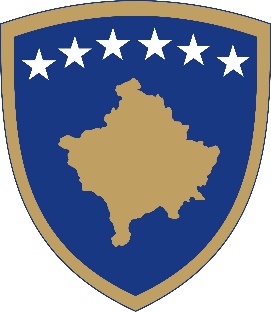 Republika e KosovësRepublika Kosovo - Republic of KosovoQeveria - Vlada - Government Ministria e Financave Punës dhe Transfereve Ministarstvo Finansija, Rada i Transfera. – Ministry of Finance, Labour and Transfers                                                           UDHËZIM ADMINISTRATIV (MFPT) NR. XX/2022PËR VENDOSJEN E FËMIJËS DHE TË RRITURIT NËN KUJDESTARIADMINISTRATIVE INSTRUCTION  NO. XX/2022ON THE PLACEMENT OF CHILDREN AND ADULTS UNDER GUARDIANSHIPNACRT ADMINISTRATIVNOG UPUTSTVA - BR. XX/2022O POSTAVLJANJU DETETA I ODRASLIH LICA POD STARATELJSTVOMinistri i Ministrisë së Financave, Punës dhe Transfereve,Në mbështetje të nenit 15, paragrafit 15.11, të Ligjit nr. 02/L-17 për Shërbime Sociale dhe Familjare (Gazeta zyrtare e institucioneve të përkohshme të vetëqeverisjes në Kosovë / Prishtinë: Viti II / nr. 12 / 01 Maj 2007), nenit 7 dhe 215 të Ligjit Familjes (Gazeta zyrtare e institucioneve të përkohshme të vetëqeverisjes në Kosovë/Prishtinë:viti I/nr.4/01 shtator 2006 ligji nr. 2004/32) dhe nenit 28 të Ligjit për Mbrojtjen e Fëmijës (Gazeta Zyrtare e Republikës së Kosovës/Nr. 14 / 17 Korrik 2019) si dhe nenit 8 nënparagrafi 1.4 të Rregullores (QRK) Nr. 02/2021 për Fushat e Përgjegjësisë Administrative të Zyrës së Kryeministrit dhe Ministrive, e ndryshuar dhe e plotësuar me Rregulloren Nr.04/2021 si dhe nenit 38 paragrafit 6 të Rregullores së Punës së Qeverisë Nr. 09/2011 (Gazeta Zyrtare nr. 15, 12.09.2011).Miraton:UDHËZIMIN ADMINISTRATIV (MPFT) NR. XX/2022 PËR VENDOSJEN E FËMIJËS DHE TË RRITURIT NËN KUJDESTARI.KAPITULLI I   - 	DISPOZITA TË PËRGJTHSHME Neni 1QëllimiQëllimi i këtij Udhëzimi Administrativ është përcaktimi i parimeve udhëheqëse, rregullave dhe procedurave nëpërmjet të cilave fëmijës dhe të rriturit iu ofrohet mbrojtje ligjore, sociale dhe familjare, duke i vendosur ata nën kujdestari si formë e mbrojtjes ligjore, sociale dhe familjare.Neni 2FushëveprimiKy Udhëzim Administrativ zbatohet nga të gjitha institucionet e Republikës së Kosovës në nivel qendror dhe lokal, duke përfshirë: Ministrinë përkatëse të Financave, Punës dhe Transfereve me departamentet e saj relevante, Qendrat për Punë Sociale me Organin e Kujdestarisë, kujdestarët, si dhe fëmijën, të rriturin dhe familjet e tyre.  Neni 3Përkufizimet1.Shprehjet e përdorura në këtë Udhëzim Administrativ duhet të interpretohen dhe lexohen konform kuptimit të dhënë në Ligjin për Familjen, Ligjin për Shërbime Sociale dhe Familjare dhe Ligjin për Mbrojtjen e Fëmijës, dhe kanë këto kuptime:1.1.Fëmijë - nënkupton çdo qenie njerëzore nën moshën tetëmbëdhjetë (18) vjeç, me përjashtim të rasteve kur mosha madhore arrihet më përpara, në përputhje me legjislacionin të cilit ai i nënshtrohet. Në rastin kur mosha e personit nuk është plotësisht e përcaktuar, por ekzistojnë arsye që lënë të nënkuptohet se personi është fëmijë, ky person konsiderohet fëmijë dhe përfiton nga ky Udhëzim Administrativ, derisa mosha e tij të jetë përcaktuar plotësisht;1.2. I rritur - është personi që ka arritur  moshën tetëmbëdhjetë (18) vjeçare dhe ka nevojë të pranojë shërbimin e kujdestarisë, sipas këtij Udhëzimi Administrativ dhe legjislacionit relevant;1.3. Fëmijë pa përkujdesje prindërore - nënkupton fëmijën prindërit e të cilit nuk janë gjallë, prindërit e të cilit janë të panjohur ose janë zhdukur, prindërit e të cilit për çfarëdo arsye, në mënyrë të përkohshme ose të përhershme, nuk i kryejnë detyrat e tyre prindërore ose kujdesin prindëror;1.4. Personi nën përkujdesje-nënkupton fëmijën apo të rriturin që vendoset nën kujdestari dhe pranon shërbimet sipas Ligjit dhe këtij Udhëzimi Administrativ;1.5. Institucion – nënkupton të gjitha institucionet publike të nivelit qendror dhe lokal, si dhe personat e tjerë juridikë e privatë në Republikën e Kosovës, që kanë përgjegjësinë për mbrojtjen e fëmijës dhe të rriturit sipas legjislacionit në fuqi;1.6. I mitur - nënkupton fëmijën mes moshës katërmbëdhjetë (14) dhe tetëmbëdhjetë (18) vjeçare;1.7. Dhunë – nënkupton të gjitha format fizike dhe/ose emocionale të keqtrajtimit, shpërdorimit seksual, neglizhencës apo trajtimit neglizhent, shfrytëzimit komercial, ose çdo lloj shfrytëzimi që ka si rezultat dëmtimin e mundshëm apo të vërtetë të shëndetit, mbijetesës, zhvillimit apo të dinjitetit të fëmijës në kontekst të raportit të përgjegjësisë, besimit, apo forcës. Dhunë, përfshin por nuk kufizohet në veprat apo veprimet e qëllimshme që një person i bën personit tjetër, si: përdorimi i forcës fizike, presioni psikik, çdo veprim që shkakton apo kanos dhembjen fizike dhe psikike, shkaktimi i ndjenjës së frikës, rrezikshmërisë personale, cenimit të dinjitetit, sulmi fizik pa marrë parasysh pasojat, ofendimi, sharja, thirrja me emra ofendues dhe mënyra të tjera të shqetësimit të vrazhdë; përsëritja e vazhdueshme e sjelljeve me qëllim të përuljes së personit tjetër, vënia e personit tjetër në pozitën që ai të frikësohet për gjendjen fizike, emocionale dhe ekonomike; 1.8. Dhunë ndaj fëmijës nënkupton çdo veprim ose mosveprim me dashje, me anë të të cilit shkaktohet çdo lloj forme dhune fizike ose mendore, lëndimi ose abuzimi, lënie pas dore apo trajtimi neglizhent, keqtrajtimi ose shfrytëzimi, përfshirë abuzimin seksual;1.9. Konventa mbi të Drejtat e Fëmijës/Konventa – nënkupton Konventën mbi të Drejtat e Fëmijës, e miratuar nga Asambleja e Përgjithshme e Organizatës së Kombeve të Bashkuara më 20 nëntor 1989;1.10. Kushtetuta – nënkupton Kushtetutën e Republikës së Kosovës;1.11. Ligji për Familjen i Kosovës- është Ligji Nr. 2004/32;1.12. Ligji për mbrojtjen e fëmijës – është  Ligji Nr. 06/L-084 për mbrojtjen e fëmijës (Gazeta Zyrtare nr. 14 / 17 korrik 2019);1.13. Ligji për shërbime sociale dhe familjare/Ligji – është Ligji nr. 02/L-17 për shërbime sociale dhe familjare (Gazeta Zyrtare nr. 12 / 01 maj 2007) dhe Ligji nr. 04/L-081 për ndryshimin dhe plotësimin e Ligjit nr. 02/L-17 për shërbime sociale dhe familjare (Gazeta Zyrtare / nr. 5 / 05 prill 2012);1.14. Kujdestar Ligjor - Mund të jetë çdo person i cili i ka cilësitë personale dhe aftësitë e nevojshme për përmbushjen e detyrave të kujdestarit dhe i cili më parë jep pëlqimin që të bëhet kujdestar;1.15.Profesionistët për mbrojtjen e fëmijës - nënkupton të gjithë personat, të cilët brenda mandatit të punës së tyre dhe në kontekstin e punës së tyre, janë në kontakt me fëmijën që ka nevojë për mbrojtje, ose e kanë për detyrë të përmbushin nevojat e fëmijës sipas këtij Udhëzimi Administrativ, apo ndonjë ligji tjetër në fuqi, standardi vendor apo ndërkombëtar;1.16. Organi i Kujdestarisë - është organ komunal profesional kompetent për çështje sociale, përgjegjës për mbrojtjen e interesave të fëmijëve dhe të rriturve, i përbërë nga një grup ekspertësh që vepron në kuadër të Qendrës për Punë Sociale;1.17. Qendra për Punë Sociale - është institucion publik profesional i nivelit komunal, kompetente për mbrojtjen e qytetarëve në nevojë sociale;1.18. Zyrtar i Shërbimeve Sociale - nënkupton profesionistin e shërbimeve sociale dhe familjare me kualifikim adekuat në fushën e punës sociale, psikologjisë, sociologjisë, drejtësisë, pedagogjisë ose ndonjë lëmi tjetër të lidhur ngushtë me shërbimet sociale dhe familjare, që është i licencuar dhe i regjistruar në regjistrin e Këshillit të Përgjithshëm për Shërbime Sociale dhe Familjare;1.19. Menaxheri i Rastit - nënkupton zyrtarin përgjegjës të caktuar nga Organi i Kujdestarisë, për menaxhimin e rastit të fëmijës, i cili në bashkëpunim me aktorët relevantë, vlerëson nevojat e fëmijës dhe harton planin e përkujdesjes;1.20. Plan i individualizuar për mbrojtjen e fëmijës – nënkupton planin me veprime të caktuara, me qëllim mbrojtjen e fëmijës dhe parandalimin e cenimit të integritetit të tij, garantimin e të drejtave, mirëqenies, shëndetit dhe zhvillimit të tij, duke mbështetur familjen dhe/ose kujdestarin e fëmijës në realizimin e këtij plani, kur kjo është në interesin më të lartë të fëmijës.KAPITULLI II: PARIMET DHE TË DREJTAT FUNDAMENTALE Neni 4Interesi më i mirë i fëmijës1. Në të gjitha veprimet që ndikojnë tek fëmija, përfshirë atë që e mbrojnë nga të gjitha format e dhunës, konsiderata mbizotëruese duhet të jenë interesi më i mirë i fëmijës. Sistemi për mbrojtjen e fëmijës duhet të udhëhiqet nga interesi më i mirë i fëmijës duke përfshirë ofrimin e shërbimeve ligjore dhe sociale nga ofruesit publikë dhe privatë, për të siguruar që jeta, dinjiteti dhe integriteti i fëmijës është i garantuar dhe mbrojtur në çdo moment. 2.Institucionet e shërbimeve sociale (publike dhe private), duke përfshirë edhe organizatat joqeveritare, mediat dhe bartësit e tjerë të autorizimeve, interesin më të mirë të fëmijës duhet ta kuptojnë dhe implementojnë sipas këtyre koncepteve:2.1.Kjo është e drejtë substanciale dhe e patjetërsueshme; 2.2.Parim fundamental ligjor me karakter mbizotërues me rastin e interpretimeve ligjore;2.3.Rregull procedurale që udhëheq zbatuesit e legjislacionit në përgjithësi.Neni 5Kujdesi familjar dhe qëndrueshmëria1.Familja është përgjegjëse kryesore për t’u kujdesur dhe për të mbrojtur fëmijën dhe të rriturin. Institucionet ndihmojnë familjen me këtë detyrim dhe ndërhyjnë vetëm kur familja nuk është në gjendje apo nuk është e aftë, ose ka nevojë për ndihmë për të mbrojtur fëmijën dhe të rriturin.2. Fëmija nuk duhet të ndahet nga prindërit apo kujdestari i tij kundër dëshirës dhe vullnetit të tij, përveç se, nëse kjo ndarje është në interesin më të mirë të fëmijës, nëse fëmija është në rrezik dhe kjo ndarje është e pashmangshme, dhe nëse kjo ndarje kërkohet nga ligji ose nga një vendim i gjykatës i formës së prerë.3.Qëndrueshmëria duhet të jetë qëllim kyç, duke zgjedhur intervenimin sa më të pakët në jetën e fëmijës dhe të rriturit për të siguruar stabilitetin e marrëdhënieve personale të fëmijës, të rriturit dhe të shoqërisë, mjedisit dhe për të garantuar vazhdimësinë e arsimimit, trajnimit të fëmijës dhe të rriturit, ose punësimit.Neni 6Urgjenca e veprimeve dhe vendimeve1.Të gjitha veprimet dhe vendimet joformale apo formale, administrative dhe gjyqësore që prekin fëmijën dhe të rriturin, duhet të merren dhe zbatohen me shpejtësi dhe pa vonesa të paarsyeshme;2.Të gjithë profesionistët duhet t’i japin prioritet rasteve ku jeta dhe interesi i fëmijës, apo të rriturit rrezikohet. Duhet të reagohet me urgjencë në mënyrë që të shmanget ndonjë dëm i pariparueshëm. Neni 7E drejta për pjesëmarrje1.Fëmija dhe i rrituri kanë të drejtë të marrin pjesë në proceset vendimmarrëse të rëndësishme lidhur me jetën e tyre, si dhe të ndikojnë në vendimet lidhur me kujdestarinë e tyre, në familje, shkollë, komunitet dhe shoqëri. Ndërmjet fëmijës dhe të rriturit është i nevojshëm një dialog mbi bazën e respektit të ndërsjellë, ku pikëvështrimet e tyre merren plotësisht në konsideratë dhe ku merren parasysh mosha dhe pjekuria e fëmijës. Organi i Kujdestarisë dhe Gjykata duhet të sigurojnë që fëmijët dhe të rriturit janë pjesëmarrës në të gjitha veprimet që ata ndërmarrin. Neni 8Parimi i trajtimit të barabartë1.Parimi i trajtimit të barabartë nënkupton se nuk do të ketë kurrfarë diskriminimi të drejtpërdrejtë apo të tërthortë, sipas kuptimit të cilësdo nga bazat e përcaktuara në nenin një (1) të Ligjit përkatës për mbrojtjen nga diskriminimi.2.Fëmija, prindi apo kujdestari, anëtarët e familjes, personi i besueshëm, profesionistët për mbrojtjen e fëmijës, Avokati i Popullit, të cilët konsiderojnë se parimi i trajtimit të barabartë nuk është zbatuar ndaj fëmijës dhe të rriturit, mund të iniciojnë procedurë dhe të paraqesin fakte para organit kompetent, në përputhje me dispozitat e Ligjit përkatës për mbrojtjen nga diskriminimi.Neni 9E drejta për t’u dëgjuar dhe shprehur pikëpamjet e tyre1.Fëmija dhe i rrituri kanë të drejtën për t’u dëgjuar dhe për t’i shprehur lirisht pikëpamjet e tyre, për çdo çështje që ka të bëjë me ta, duke i vlerësuar ato në përputhje me moshën dhe shkallën e pjekurisë së tyre. 2.Fëmijës i jepet mundësia që të dëgjohet në të gjitha proceset që kanë të bëjnë me të, qoftë drejtpërdrejt, qoftë nëpërmjet një përfaqësuesi ligjor të një institucioni të përshtatshëm, apo me ndihmën e profesionistit për mbrojtjen e fëmijës.3.Me theks të veçantë fëmijës duhet t’i garantohen që:3.1. të marrë informacion adekuat rreth procedurave dhe vendimeve;3.2. të drejtën për të shprehur pikëpamjet e tij, rëndësinë dhe efektin e mundshëm të pjesëmarrjes së tij në mënyrë dhe gjuhë që fëmija mund ta kuptojë; 3.3. t’i  jepet mundësia për të shprehur pikëpamjet dhe dëshirat, si dhe të marrë ndihmën e nevojshme për ta bërë këtë në një mjedis të përshtatshëm dhe inkurajues; 3.4. t’i jepet pesha e duhur pikëpamjes dhe dëshirave të fëmijës, kur bëhet një analizë rast pas rasti dhe tregon se fëmija është i aftë të formojë pikëpamjet e veta në një mënyrë të arsyeshme dhe të pavarur; 3.5. të informohet për rezultatet e procedurës dhe t’i jepet mundësi për t’iu përgjigjur procedurave dhe vendimeve;3.6.  Fëmija, që nuk është i aftë të ketë pikëpamjet e tij, institucionet, shërbimet për mbrojtjen e fëmijës, profesionistët për mbrojtjen e fëmijës, gjykatat, autoritetet administrative apo organet legjislative, kanë për obligim t’i garantojnë fëmijës mbrojtjen e njëjtë, sikur në rastet kur fëmija është në gjendje të shprehë pikëpamjet e tij në përputhje me rregullat dhe procedurat e legjislacionit në fuqi.Neni 10Mbrojtja e jetës private1.Të gjitha procedurat në të cilat janë të përfshirë fëmija dhe i rrituri, janë konfidenciale. 2.Të dhënat për fëmijën dhe të rriturin duhet të mbahen konfidenciale dhe të mos iu jepen të tretëve. E drejta e fëmijës dhe të rriturit për privatësi respektohet në të gjitha proceset, në parim, nuk publikohet asnjë informacion që shpie në shkeljen e privatësisë së fëmijës.3.Të gjitha institucionet duhet të jenë të rezervuara me mediat dhe mediat sociale e portalet e ndryshme, në lidhje me jetën dhe privatësinë e fëmijës dhe të rriturit. Ata duhet të marrin masa për të garantuar, dhe mbrojtur jetën dhe privatësinë e fëmijës dhe të rriturit pa marrë parasysh statusin e tyre.Neni 11Ndihma juridike dhe profesionale1.Fëmijës në çdo veprim dhe vendim duhet t’i ofrohet ndihmë juridike falas në pajtim me legjislacionin në fuqi.2.Të rriturit i cili nuk kanë mundësi të mbulojnë shpenzimet e ndihmës juridike dhe i cili është në nevojë të mbrojtjes sociale, duhet po ashtu t’i ofrohet ndihmë juridike falas, në pajtim me legjislacionin në fuqi.3.Përjashtim nga paragrafët 1 dhe 2 të këtij neni, bëjnë rastet kur fëmija apo i rrituri kanë mjete personale apo të trashëguara, të cilat i mundësojnë pagesën për shërbimet juridike dhe profesionale. KAPITULLI III KUJDESTARIA SI FORMË E MBROJTJES LIGJORE, SOCIALE DHE FAMILJARE Neni 12Kujdestaria1.Kujdestaria është formë e mbrojtjes për fëmijët pa kujdes prindëror të cilët vendosen në kujdestari dhe gëzojnë mbrojtje të veçantë nga institucionet publike, kur prindërit e tyre e kanë të pamundur të ushtrojnë përkujdesje prindërore, për shkak se: të dy prindërit kanë vdekur ose nuk njihen, janë shpallur të zhdukur, iu është hequr kujdesi prindëror ose kanë humbur aftësinë për të vepruar,  apo për çdo shkak tjetër i cili me vendim të gjykatës jep arsye për vendosje në të mirë të mirëqenies së fëmijës;2.Kujdestaria si formë e mbrojtjes, ofrohet ndaj personit të rritur të cilit i hiqet aftësia për të vepruar me vendim të gjykatës;3.Kujdestaria nëpërmjet mbrojtjes ligjore, sociale dhe familjare, iu siguron fëmijës dhe të rriturit kujdesin e përkohshëm apo të përhershëm, duke ndërmarrë veprime dhe vendime me mirëbesim që ndikojnë në personalitetin, shëndetin, edukimin, arsimimin, zhvillimin e aftësisë për të realizuar një jetë të pavarur të fëmijës dhe të rriturit.4.Kujdestaria përfshin veprime dhe vendime ligjore dhe sociale që i ndërmarrin institucionet publike administrative dhe gjyqësore, të cilat ndikojnë në ndërrimin e statusit personal të fëmijës dhe të rriturit.5.Kujdestaria ka për qëllim gjithashtu, sigurimin e të drejtave pasurore dhe të drejtave të tjera dhe interesave të fëmijës dhe të rriturit që vendosen nën përkujdesje nga kujdestari.Neni 13Kujdestari1.Kujdestar mund të jetë çdo person i cili përmbush kushtet si më poshtë:1.1.Posedon cilësitë personale dhe aftësitë e nevojshme për përmbushjen e detyrave të kujdestarit, si dhe nuk ka ndonjë pengesë që e bën të padenjë ushtrimin e kujdestarisë;1.2.Dhënia e pëlqimit që të bëhet kujdestar;1.3.Duhet të jetë nga mesi i personave në familjen e personit nën kujdestari; 1.4.Posedon vërtetim mjekësor nëpërmjet të cilit konstatohet që ai është i aftë në aspektin fizik dhe psikik, si dhe nuk bart ndonjë sëmundje transmetuese.2.Përjashtimisht nga pika 1.3 e paragrafit 1 të këtij neni, nëse është në interesin e fëmijës dhe të rriturit dhe kur rrethanat emergjente e kërkojnë,  kujdestar mund të caktohet edhe ndonjë person jashtë rrethit  të familjes së fëmijës apo të rriturit që do të vendoset nën kujdestari. 3.Kujdestarit si një person i caktuar posaçërisht, i besohen të gjitha të drejtat dhe detyrimet e domosdoshme për të realizuar këtë qëllim.Neni 14Përjashtimet për t’u caktuar si kujdestar1.Nuk mund të jetë dhe të caktohet si kujdestar personi, i cili:1.1.paraprakisht ka humbur të drejtën ligjore ose prindërore të kujdestarisë me vendim të gjykatës;1.2.pjesërisht apo plotësisht ka humbur aftësinë për të vepruar;1.3.ka interesa që janë në konflikt të dukshëm me interesat e personit që do të vendoset nën kujdestari;1.4.veçoritë personale ose interesat materiale të tij, mund të jenë në konflikt me interesat e kujdestarit dhe kur dyshohet se marrëdhënia me personin nën kujdestari ose me prindërit natyralë mund të shkaktojë konflikt;1.5. është dënuar me vendim të formës së prerë të gjykatës për vepra penale kundër jetës, dinjitetit, integritetit seksual të fëmijës apo të rriturit. Neni 15Detyrimi ligjor për ta pranuar kujdestarinë dhe përjashtimet1.Personat në gjini të gjakut me fëmijën apo të rriturin që do të vendoset nën kujdestari, në vijë të drejtë dhe pasardhësit në vijë të drejtë, vëllezërit dhe motrat e babait apo nënës të fëmijës dhe të rriturit nën kujdestari, janë të detyruar me ligj që të pranojnë detyrën e kujdestarit nëse edhe fëmija apo i rrituri  pajtohen me vendosjen e tyre në kujdestari, në bazë të dispozitave të Ligjit të Familjes për kujdestarinë.2.Përjashtimisht nga paragrafi 1 i këtij neni, personat në gjini gjaku nuk janë të detyruar të pranojnë detyrën e kujdestarit, nëse:        2.1.nuk kanë mbushur moshën gjashtëmbëdhjetë (16) vjeçare;        2.2.për shkak të sëmundjes, të metave trupore ose për shkak të natyrës së profesionit ose të shërbimit, ata nuk janë mjaft të aftë për të përmbushur këtë detyrë;       2.3.ata tashmë kanë detyrën e kujdestarit ose nëse ata tashmë kujdesen për dy ose më shumë fëmijë apo të rritur të huaj;       2.5.nëna e cila konsiderohet për këtë detyrë ka fëmijën më të ri se shtatë vjeç dhe për këtë arsye refuzon detyrën;       2.6.personi i cili tashmë kujdeset për tre ose më shumë fëmijë të tij të mitur.Neni 16Organi i Kujdestarisë në rolin e kujdestarit1.Nëse kjo është në interes të fëmijës dhe të rriturit i cili do të vihet nën kujdestari, Organi i Kujdestarisë mund të vendosë që të mos caktojë kujdestar, por që detyrat e kujdestarit t’i përmbushë drejtpërdrejt. Me aktvendimin mbi ushtrimin e drejtpërdrejtë të punëve të kujdestarit, përfaqësuesi i Organit të Kujdestarisë është i caktuar që të drejtojë detyrat në emër të kujdestarit.2.Detyrat e kujdestarit të cilat kërkojnë autorizimin nga Organi i Kujdestarisë apo pjesëmarrja e organit në cilëndo mënyrë tjetër, në mënyrë që të vërtetohet vendimi, mund të drejtohet nga përfaqësuesi i Organit të Kujdestarisë vetëm nëse ky person e ka autorizimin administrativ të Organit të Kujdestarisë. Ai do të veprojë në përputhje me çfarëdo urdhërese nga ana e Organit të Kujdestarisë dhe të veprojë në përputhje me dispozitat e Ligjit të Familjes dhe këtij Udhëzimi Administrativ. 3.Përjashtimisht nga paragrafët 1 dhe 2 të këtij neni, ku Organi i Kujdestarisë përgjithësisht e merr rolin e kujdestarit ose kryen detyrat speciale të kujdestarit drejtpërdrejt, ai mundet dhe është i autorizuar në raste të caktuara t’ia besojë detyrat e caktuara profesionistëve të tjerë të cilët mund të veprojnë në emër të tij dhe nën mbikëqyrjen e tij.Neni 17Detyrimet e kujdestarit1.Kujdestari posaçërisht është i detyruar që të kujdeset me mirëbesim për personalitetin, të drejtat dhe interesat e presonit që merr në përkujdesje, dhe ta administrojë pasurinë e tij me kujdes si dhe ta informojë Organin e Kujdestarisë për drejtimin e kujdestarisë.2.Kujdestari posaçërisht është i detyruar, me ndihmën e Organit të Kujdestarisë, të shfrytëzojë të gjitha mjetet e domosdoshme të ndihmës sociale me qëllim që të sigurohen të gjitha kërkesat materiale të nevojshme për zbatimin e masave të caktuara të kujdestarisë.Neni 18Kujdestar i më tepër se një fëmije dhe të rrituriKujdestari i njëjtë me anë të marrëveshjes mund të emërohet si kujdestar i më shumë se një fëmije dhe të rrituri, nëse kjo nuk është në kundërshtim me interesat e fëmijëve dhe të rriturve nën kujdestari.Neni 19Llojet e kujdestarisë1.Kujdestaria realizohet dhe sigurohet, varësisht prej nevojës së fëmijës apo të rriturit që është nën kujdestari, kohëzgjatjes, apo mënyrës së vendosjes, në njërën prej këtyre formave:Kujdestari e përkohshme; Kujdestari e përhershme;Kujdestari e veçantë.KAPITULLI IV: KUJDESTARIA NDAJ FËMIJËS Neni 20Kujdesi i familjes për fëmijën1.Në parim fëmija nuk do të largohet nga kujdesi i prindit/prindërve të tij, pa lejen e tyre apo pa urdhër të gjykatës.2.Fëmija nuk mund të ndahet nga prindërit, kundër dëshirës dhe vullnetit të tij, përveç se në rastet nëse kjo ndarje është në interesin më të mirë të fëmijës, nëse fëmija është në rrezik dhe nëse kjo ndarje është e pashmangshme dhe nëse kjo ndarje kërkohet nga ligji ose nga një vendim i gjykatës i formës së prerë. Nëse fëmija ndahet nga prindërit, pikëpamjet dhe dëshirat e fëmijës duhet të dëgjohen, konsiderohen dhe dokumentohen në dokumentacionin që hartohet për këtë qëllim. Pikëpamjet e fëmijës duhet të dëgjohen dhe dokumentohen nga Qendra për Punë Sociale, institucionet e tjera pjesëmarrëse në proces dhe gjykata.3.Në të gjitha procedurat në pajtim me paragrafin 2 të këtij neni, të gjitha palët e interesuara duhet të kenë mundësi që të marrin pjesë në procedurë dhe të bëjnë të njohura mendimet e tyre.4.Fëmija që është i ndarë nga njëri ose të dy prindërit dhe është vendosur në kujdestari, ka të drejtë që të mbajë lidhje personale dhe takime të drejtpërdrejta, të rregullta me njërin ose të dy prindërit, me përjashtim të rasteve kur kjo nuk është në interesin më të mirë të fëmijës.5.Kur ndarja është rrjedhojë e çdo mase të marrë nga institucionet kompetente, si: ndalimi, burgimi, internimi, dëbimi ose vdekja, (përfshirë këtu vdekjen për çfarëdo shkaku, kur personi është i ndaluar nga institucionet kompetente) e njërit ose të dy prindërve, ose të fëmijës, sipas kërkesës institucioni iu jep prindërve, fëmijës ose kur është rasti një anëtari tjetër të familjes, të dhëna të hollësishme mbi vendin ku ndodhet anëtari ose anëtarët e familjes, me përjashtim të rasteve kur dhënia e këtyre të dhënave dëmton mirëqenien e fëmijës. Duke siguruar që paraqitja e një kërkese të tillë të mos sjellë në vetvete pasoja të dëmshme për personin, ose personat e interesuar. 6.Institucionet kompetente mbështesin prindërit në rritjen e fëmijës së tyre dhe duhet të sigurojnë ndihmat e nevojshme të familjes në nevojë, madje qysh në fazat e hershme kur një gjë e tillë del të jetë e nevojshme, si dhe t’i referojë fëmijën dhe familjen në shërbimet e mbrojtjes së fëmijës.Neni 21Përgjegjësitë familjare1.Familja, duke qenë njësi themelore e shoqërisë dhe e mjedisit natyror, ka përgjegjësi primare për rritjen, mirëqenien, edukimin dhe mbrojtjen e fëmijës. 2.Familja duhet të sigurojë që fëmija të rritet në një atmosferë lumturie, dashurie dhe mirëkuptimi, e cila nxit zhvillimin e potencialit të plotë të fëmijës.3.Prindërit, anëtarët e tjerë të familjes duhet të mbrojnë jetën dhe zhvillimin e fëmijës, si dhe të respektojnë dinjitetin, vlerat dhe personalitetin e fëmijës. Pikëpamjet dhe dëshirat e fëmijës duhet të merren parasysh në pajtim me moshën, pjekurinë dhe zhvillimin gradual të aftësive të fëmijës për të formuar vendime që ndikojnë në jetën e tij.4.Prindërit, anëtarët e tjerë të familjes janë përgjegjës për mbrojtjen e fëmijëve nga të gjitha aktet dhe situatat që e vënë fëmijën në rrezik, nga të gjitha format e dhunës fizike  dhe mendore, neglizhimit, abuzimit, keqtrajtimit, dhe shfrytëzimit.5.Prindërit, anëtarët e tjerë të familjes kanë për detyrë të:5.1.ofrojnë këshilla dhe udhëzime të mira, si dhe ndihmën për fëmijën në përputhje me zhvillimin e tij dhe ta përgatitin atë për një jetë të pavarur dhe të përgjegjshme në shoqëri;5.2.marrin parasysh qëndrimin e fëmijës dhe dëshirat e tij në përputhje me moshën dhe pjekurinë e tij;5.3.respektojnë dhe promovojnë të drejtën e fëmijës për shëndet, arsim dhe edukim, mirëqenie dhe pjesëmarrje;5.4.mbrojnë të drejtat dhe interesat e fëmijës, të mbrojtura me ligj dhe Konventë, dhe;5.5.sigurojnë që në mungesë të përkohshme të prindit, fëmija duhet të ketë kujdesin adekuat nga personi i caktuar, nga prindi, kujdestari apo organi kompetent.Neni 22Përgjegjësitë institucionale1.Prindërit ose kujdestari kanë të drejtë të marrin mbështetje nga institucionet për të përmbushur përgjegjësitë e përcaktuara në këtë Udhëzim Administrativ. Institucionet duhet të respektojnë përgjegjësinë kryesore të prindërve për edukimin e fëmijës dhe marrëdhëniet midis fëmijës dhe prindërve, ndërsa në të njëjtën kohë duke respektuar dhe duke marrë parasysh zhvillimin gradual të aftësive të fëmijës.2.Institucionet ndërmarrin të gjitha masat e nevojshme për të siguruar që prindërit të cilët nuk kanë mundësi të kryerjes së përgjegjësive të tyre, të marrin ndihmën e duhur për të përmbushur përgjegjësitë dhe të sigurojnë infrastrukturën dhe shërbimet e nevojshme në këtë drejtim.3.Kur familja dështon të mbrojë ose e vë fëmijën në rrezik nga çdo formë e dhunës fizike dhe mendore, neglizhimi, abuzimi, abuzimi seksual, keqtrajtimi, braktisje, shfrytëzimi ekonomik dhe të gjitha format e tjera të shfrytëzimit, nga prindërit, anëtarët e tjerë të familjes, Qendra për Punë Sociale është përgjegjëse për mbrojtjen e fëmijës dhe sigurimin e kujdesit të duhur në përputhje me legjislacionin në fuqi.4.Vetëm kur masat mbështetëse të disponueshme për familjet sipas paragrafit (1), tregojnë se janë të pamjaftueshme për të parandaluar dhunën, shpërfilljen, neglizhimin, abuzimin, keqpërdorimin, shfrytëzimin ose kur fëmija është në rrezik të lartë, të pashmangshëm, institucionet janë përgjegjëse për të ndërhyrë me masat e parashikuara nga ky Udhëzim Administrativ dhe legjislacioni në fuqi, që të garantojë sigurinë dhe mirëqenien e fëmijës.Neni 23Kushtet për vendosje të fëmijës nën kujdestari1.Fëmija vendoset nën kujdestari, kur:1.1.prindërit e tij e kanë të pamundur të ushtrojnë përkujdesjen prindërore;1.2.prindi ose prindërit janë dënuar me burgim të formës së prerë, derisa të zgjatë vuajtja e dënimit;1.3.të dy prindërit kanë vdekur;1.4.prindërit e fëmijës nuk njihen;1.5.prindërit e kanë braktisur fëmijën;1.6.prindërit vuajnë nga ndonjë sëmundje që i bën të paaftë për t’u kujdesur për fëmijët e tyre, apo gjatë kohës së shërimit në ndonjë vend jashtë vendbanimit apo vendqëndrimit të fëmijës;1.7.prindërit janë shpallur të zhdukur;1.8.prindërve iu është hequr kujdesi prindëror;1.9.prindërit e kanë humbur aftësinë për të vepruar;1.10.prindërit janë në procedurë të divorcit dhe kjo përcillet me dhunë në familje;1.11.ka ndonjë shkak tjetër, i cili me vendim të gjykatës jep arsye për vendosje në të mirë të mirëqenies së fëmijës.Neni 24Përgatitja dhe mbështetja e vendosjes së fëmijës nën kujdestari1.Para vendosjes dhe gjatë gjithë kohës së qëndrimit të fëmijës nën kujdestari, Organi i Kujdestarisë drejtpërdrejtë apo në bashkëpunim me kujdestarin, duhet të kujdeset që fëmija të përgatitet dhe të mbështet që vendosjen nën kujdestari ta pranojë me lehtësi dhe si diçka që është në interesin e tij. 2.Vendosja e fëmijës nën kujdestari, nuk duhet të kontribuojë në vazhdimësinë e traumës apo dhunës së shkaktuar si rezultat i ndarjes apo largimit nga prindërit dhe familja, përkundrazi, kjo duhet të ndikojë në lehtësimin e tranzicionit si dhe përgatitjen e nevojshme që fëmija të vazhdojë jetën nën kujdestari, nën besimin që ai apo ajo është duke jetuar me prindërit e tij apo me ndjenjën që së shpejti do të kthehet tek prindërit e tij, aty ku është e mundur diçka e tillë. 3.Organi i Kujdestarisë si dhe kujdestari për të realizuar përgatitjen dhe mbështetjen e fëmijës sipas paragrafëve 1 dhe 2 të këtij neni, gjatë tërë kohës duhet të kenë parasysh:3.1.Kuptimin dhe plotësimin e vazhdueshëm të nevojave të fëmijës;3.2.Ndihmën ndaj fëmijës për të shprehur ndjenjat e tij;3.3.Ndihmën që fëmija të jetë i qetë dhe kurdo që është e nevojshme të ndihmohet argëtimi i tij;3.4.Krijimin e ndjenjës dhe ambientit që fëmija të ndihet mirë me veten dhe të tjerët;3.5.Kujdesin që fëmija të mos ndjehet i refuzuar, edhe kur sjellja e tyre është e papranueshme;3.6.Shpenzimit të kohës së nevojshme për të kuptuar fëmijën dhe nevojat e tij;3.7.Ndihmën ndaj fëmijës që ai të mësojë sjelljet e duhura;3.8.Mësimin e aftësive edukative dhe arsimore për jetë; 3.9.Lehtësimin e vuajtjeve apo traumave të shkaktuara nga ndarja;3.10.Motivimin për ndjenja pozitive për prindërit dhe familjen, edhe nëse këta të fundit janë shkaktarë për ndarjen;3.11.Qasjen dhe gjuhën miqësore ndaj fëmijës në raport me prindërit e tij biologjikë;3.12.Eliminimin e urrejtjes ndaj prindërve biologjikë;3.13.Ndërmjetësimin dhe komunikimin me prindërit biologjikë, në rastet kur fëmija kthehet tek prindërit e tij biologjikë.Neni 25Masat dhe veprimet emergjente1.Nëse Organi i Kujdestarisë mëson për rrezikun ekzistues për fëmijën për shkak të abuzimit të të drejtës prindërore ose çfarëdo rreziku për fëmijën nga neglizhenca serioze e detyrave prindërore, është i detyruar që urgjentisht të ndërmarrë masa për mbrojtjen e personalitetit, të drejtave dhe interesave të fëmijës.2.Qendra për Punë Sociale dhe policia, ndihmojnë dhe ndërhyjnë në familje në bazë të referimit, apo në rastet kur familja nuk është në gjendje apo kur ekziston dyshimi i bazuar se familja nuk është në gjendje që të mbrojë fëmijën nga rreziku për jetë, dhuna, neglizhimi, keqtrajtimi, abuzimi dhe shfrytëzimi.3.Mbrojtja e fëmijës realizohet nëpërmjet marrjes së masave të mbrojtjes, realizimit të ndërhyrjeve për respektimin e të drejtave të fëmijës dhe ofrimit të shërbimeve, sipas nevojave, të cilat synojnë zhvillimin dhe mirëqenien e fëmijës në mjedisin e tij familjar ose duke e vendosur atë nën kujdestari, kur fëmija është i privuar në mënyrë të përkohshme apo të përhershme nga përkujdesja dhe mbrojtja e prindërve, ose kur për shkak të interesit të tij më të mirë, ai nuk mund të lihet në përkujdesjen e prindërve.4.Kur organi i kujdestarisë ka arsye të bazuar për të besuar se ekziston rrezik serioz i drejtpërdrejtë për shëndetin, sigurinë apo mirëqenien e fëmijës, Organi i Kujdestarisë mund të hyjë në cilindo vend dhe të largojë fëmijën në një vend të sigurt, ku ai do të ketë përkujdesje për një periudhë që nuk kalon shtatëdhjetë e dy (72) orë.5.Menjëherë, porsa fëmija është larguar nga familja dhe para se të skadojë afati prej shtatëdhjetë e dy (72) orëve, Organi i Kujdestarisë duhet ta paraqesë rastin në gjykatën kompetente, e cila vendos për kujdestarinë e fëmijës. 6.Nëse gjatë largimit të fëmijës nga familja vërehen shenja të dhunës, abuzimit, neglizhimit ndaj tij, pas kontrolleve të nevojshme mjekësore, ai duhet të vendoset në Shtëpinë për Mbrojtjen e Fëmijës. 7.Pas vendosjes së fëmijës në Shtëpinë për Mbrojtjen e Fëmijës, atij duhet t’i kryhen të gjitha ekzaminimet dhe kontrollet e nevojshme për të parandaluar apo eliminuar ndonjë pasojë fizike apo psikike.8.Përveç kontrolleve dhe ekzaminimeve, siç është përcaktuar në Ligjin përkatës për Mbrojtjen e Fëmijës dhe legjislacionin përkatës, gjatë qëndrimit në Shtëpinë për Mbrojtjen e Fëmijës, fëmijës duhet t’i ofrohen edhe këshilla, ndihmë psikologjike apo psikiatrike, edukative, rekretative apo ndonjë shërbim që ndikon në mbrojtjen e tij nga pasojat e largimit nga prindërit dhe familja. 9.Përgjatë qëndrimit në Shtëpinë për Mbrojtjen e Fëmijës, Organi i Kujdestarisë duhet të kontaktojë me Menaxherin e Rastit për të filluar procedurat e vlerësimit fillestar të rastit dhe marrjen e vendimeve të nevojshme për mbrojtjen e fëmijës. 10.Pas caktimit të kujdestarit të fëmijës nga ana e gjykatës, por jo më vonë se 72 orë pasi që është vendosur në Shtëpinë për Mbrojtjen e Fëmijës,  kujdestari obligohet që të ndërmarrë të gjitha veprimet për largimin e fëmijës nga Shtëpia për Mbrojtjen e Fëmijës, dhe zhvendosjen e tij në një ambient tjetër të sigurtë.11.Pas kalimit të afatit prej 72 orëve të qëndrimit në Shtëpinë për Mbrojtjen e Fëmijës,   nëse nuk është vendosur nga gjykata për kujdestarinë e fëmijës, Organi i Kujdestarisë obligohet që të ndërmarrë të gjitha veprimet për largimin e fëmijës nga Shtëpia për Mbrojtjen e Fëmijës, dhe zhvendosjen e tij në një ambient tjetër të sigurtë.12.Largimi emergjent i fëmijës nga familja e tij biologjike, nuk duhet të kuptohet që të drejtat e tjera që u takojnë prindërve kanë pushuar, dhe as detyrat e tyre ndaj fëmijës. Neni 26Privimi nga kujdesi prindëror dhe kërkesa për kthimin e kujdesit prindëror1.Prindërit të cilët e keqpërdorin ushtrimin e të drejtës prindërore ose në mënyrë serioze e neglizhojnë ushtrimin e të drejtës prindërore, përkohësisht privohen nga kujdesi prindëror.2.Prindi mund të privohet nga kujdesi për të gjithë fëmijët, e nëse këtë gjë e kërkojnë rrethanat e posaçme, ata privohen nga kujdesi vetëm ndaj njërit fëmijë.3.Kërkesa për rikthimin e kujdesit prindëror mund të parashtrohet nga prindi dhe Organi i Kujdestarisë.4.Në kontestet martesore dhe kontestet lidhur me marrëdhëniet mes prindërve dhe fëmijëve, gjykata që merret me këto çështje mundet ‘ex officio’ të marrë vendim për kthimin e kujdesit prindëror, nëse konkludon se janë plotësuar kushtet për këtëNeni 27Procedurat për vendimin për privim nga kujdesi prindëror dhe caktimi i kujdestarit të përkohshëm1.Vendimin mbi privimin e prindërve nga kujdesi prindëror e merr gjykata kompetente në procedurë jashtëkontestimore, pasi të ketë marrë mendimin nga Organi i Kujdestarisë dhe pasi të ketë hetuar të gjitha rrethanat relevante lidhur me rastin individual.2.Vendimi për privimin e kujdesit prindëror mund të iniciohet nga prindi tjetër, Organi i Kujdestarisë ose Gjykata.3.Organi i Kujdestarisë është i detyruar të fillojë procedurën për privimin e kujdesit prindëror, nëse mëson për ekzistimin e shkaqeve të përcaktuara në Ligjin për Familjen, Ligjin për Mbrojtjen e Fëmijëve. 4.Nëse e kërkojnë rrethanat, gjykata mund të japë urdhër për vlerësim për një periudhë 21 ditore, për të mundësuar hetime të mëtutjeshme dhe vlerësime deri në kohë kur çështja duhet të paraqitet në gjykatë për shqyrtim të mëtejmë.5.Gjykata jo më vonë se 21 ditë pas pranimit të vlerësimit të situatës familjare dhe gjendjes së fëmijës apo fëmijëve, merr vendim për privimin e kujdesit prindëror për njërin apo të gjithë fëmijët. Gjykata nëpërmjet të njëjtit vendim për privimin e kujdesit prindëror e cakton edhe kujdestarin. 6.Me rastin e shqyrtimit të vlerësimit dhe kërkesës për caktimin e urdherit te  kujdestarisë, gjykata do t’u kushtojë rëndësi të veçantë:  6.1.  Dëshirave dhe ndjenjave të verifikuara të fëmijës në fjalë;6.2. Nevojave fizike, emocionale dhe arsimore të tij;6.3.  Efektit të pritshëm në të, për shkak të ndryshimit të cilësdo rrethanë të tij; 6.4. Moshës, gjinisë, prejardhjes së tij dhe çfarëdo karakteristike që ai/ajo mund ta ketë e që gjykata e konsideron relevante;6.5. Çfarëdo dëmtimi që ka pësuar, ose është në rrezik ta pësojë fëmija;6.6. Sa është i aftë secili nga prindërit e fëmijës, dhe çdo person tjetër të cilin gjykata e konsideron këtë çështje relevante për plotësimin e nevojave të tij;6.7. Përmasat e kompetencave në dispozicion të gjykatës për t’u marrë në mënyrë adekuate me rastin.6.8.Pas vendosjes së fëmijës apo fëmijëve në kujdestari, Organi i Kujdestarisë në bashkëpunim me Menaxherin e Rastit fillojnë të hartojnë dhe përgatisin Planin Individual të Mbrojtjes.6.9.Përjashtimisht nga paragrafi 7 i këtij neni, nëse gjatë periudhës vlerësuese konstatohet nevoja për hartimin e planit individual të mbrojtjes së fëmijës apo fëmijëve, Organi i Kujdestarisë dhe Menaxheri i Rastit mund të fillojnë me përpilimin e këtij plani edhe para se gjykata të marrë vendim përfundimtar për vendosjen apo jo të fëmijës në kujdestari. Neni 28Pala e tretë si kujdestar i përkohshëm1.Kur këtë e kërkojnë interesat e fëmijës, prindi ose prindërit munden përkohësisht t’ia besojnë fëmijën palës së tretë për kujdes dhe edukim, nëse ky person i plotëson kushtet e kujdestarit.2.Nëse prindërit ose prindi i cili e ushtron kujdesin prindëror shkojnë përkohësisht në vend tjetër të banimit brenda apo jashtë Kosovës, ata ose ai mund t’ia besojnë fëmijën për kujdes dhe edukim vetëm personit i cili i plotëson kushtet e kujdestarit.Neni 29Kujdestaria e përhershme përmes zgjatjes së kujdestarisë para dhe pas arritjes së moshës madhore1.Kujdestaria mund të zgjatet para dhe pas moshës madhore të fëmijës, nëse ai për shkak të sëmundjes psikike të diagnostifikuar, zhvillimit psikik të ngecur ose të metave fizike apo për shkaqe të tjera mjekësore nuk është i aftë që të kujdeset vetë për personalitetin, të drejtat dhe interesat e veta.2.Vendimin për zgjatjen e kujdestarisë e merr gjykata kompetente në procedurën jashtëkontestimore me kërkesën e kujdestarit nëpërmjet Organit të Kujdestarisë.3.Propozimi për zgjatjen e kujdestarisë paraqitet në çdo moment, e sidomos para së të mbushë fëmija moshën madhore, sidoqoftë gjykata mund ta zgjasë kujdestarinë edhe në rastin kur kërkesa nuk është paraqitur me kohë, nëse në kohën e arritjes së moshës madhore kanë ekzistuar shkaqet për zgjatjen e kujdestarisë.4.Në vendimin për zgjatjen e kujdestarisë, gjykata do të specifikojë se personi ndaj të cilit është zgjatur kujdestaria, është barazuar me të miturin e ri apo më të vjetër se 14 vjet.Neni 30Pushimi i kujdestarisë së përhershme dhe zgjatjes kohore1.Kur pushojnë shkaqet për shkak të të cilave është zgjatur kujdestaria ndaj fëmijës apo personit madhor, gjykata, me kërkesën e atij personi, të prindërve ose të Organit të Kujdestarisë, do të marrë vendimin mbi pushimin e kujdestarisë.2.Vendimi mbi zgjatjen ose përfundimin e kujdestarisë do të shënohet në regjistrin amë të të lindurve, e nëse ai person ka pasuri të paluajtshme edhe në regjistrat publikë për evidencën e pasurisë së paluajtshme.Neni 31Procedurat e vendimmarrjes1.Organi i Kujdestarisë merr vendim për caktimin e fëmijës nën kujdestari, i cili nuk është nën kujdesin prindëror.2.Gjykata sipas detyrës zyrtare apo me kërkesë të Organit të Kujdestarisë, vendos për caktimin e fëmijës nën kujdestari. Neni 32Aftësia për të vepruar, përdorimi i të ardhurave1.Fëmija nën kujdestari që nuk ka mbushur 14 vjeç, nuk mund t’i ushtrojë vetë punët juridike, me përjashtim të veprimeve më rëndësi të vogël. Për veprimet të cilat nuk mund t’i ushtrojë vet, është e nevojshme leja e kujdestarit të tij për t’i bërë këto veprime të vlefshme, kurse për veprimet të cilat kujdestari nuk mund t’i ndërmarrë vet, është e nevojshme leja e Organit të Kujdestarisë.2.Fëmija pas moshës 15 vjeçare nën kujdestari që themelon marrëdhënie pune, mund t’i disponojë vet të ardhurat e tij personale dhe pasurinë që e ka fituar me punën e tij. Përveç kësaj, ai ka për detyrë që të kontribuojë për ushqimin e tij, edukimin dhe arsimimin në nivel të arsyeshëm.3.Fëmija që ka mbushur 14 vjeç, ka të drejtë të ushtrojë ankesë kundër vendimit të kujdestarit, të Organit të Kujdestarisë dhe kundër organeve të tjera të cilat mohojnë lejen e nevojshme për plotfuqishmërinë e cilitdo veprim juridik nga ana e tij.Neni 33Kompetenca e kujdestarit1.Kujdestari, vetëm me lejen paraprake të Organit të Kujdestarisë, mund të ndërmarrë veprimet e poshtëshënuara:   1.1.T’ia besojë fëmijën përkohësisht familjes së afërt, qendrës edukuese-rekreative, organizimit arsimor, qendrës rehabilituese, për qëllim të ruajtjes, edukimit, arsimimit, rekreacionit, rehabilitimit, apo t’ia besojë fëmijën përkohësisht ndonjë personi për edukim, mirërritje dhe kujdes, ose që ta vendosë fëmijën për një kohë të gjatë për mjekim në institucionin shëndetësor;  1.2.Të iniciojë ndërrimin e shkollës;  1.3.Të ndihmojë dhe të lehtësojë për zgjedhjen e profesionit ose ushtrimin e profesionit të fëmijës;  1.4.Të marrë edhe masa të tjera të rëndësishme, lidhur me personalitetin dhe interesat e fëmijës.Neni 34Informacionet për Organin e Kujdestarisë1.Qendra të cilës i është besuar fëmija, familja ose institucioni në të cilin është dërguar, si dhe personi të cilit i është besuar për ruajtje dhe edukim, apo institucioni shëndetësor në të cilin është vendosur për mjekim, kanë për detyrë ta informojnë kujdestarin dhe Organin e Kujdestarisë për të gjitha çështjet e rëndësishme për jetën, shëndetin, edukimin dhe arsimimin e fëmijës që është nën përkujdesje, si dhe lëshimin e mundshëm nga institucionet dhe vendqëndrimin e tij të ri.2.Personat dhe institucionet nga paragrafi 1 i këtij neni, kanë për detyrë që para lëshimit të kujdestarisë së fëmijës, ta informojnë me kohë lidhur me këtë gjë kujdestarin dhe Organin e Kujdestarisë, në mënyrë që të mund t’i ndërmarrë me kohë masat për mbajtjen dhe sigurimin e fëmijës.Neni 35Përfundimi i kujdestarisë për fëmijën e vendosur nën kujdestari1.Kujdestaria ndaj fëmijës pushon me:1.1.arritjen e moshës madhore të tij;1.2.lidhjen e martesës para mbushjes së moshës madhore;1.3.adoptim;1.4. kthimin e kujdesit prindëror te prindërit e tij.Neni  36Inventari i pasurisë1.Nëse fëmija ka pasuri bazë, Organi i Kujdestarisë është i obliguar t’ia bashkëngjisë raportit të tij të punës një inventar dhe raportin e vlerësimit për këtë pasuri. E njëjta vlen edhe për personin i cili i kryen detyrat e kujdestarit në emër të Organit të Kujdestarisë.2.Inventari i pasurisë duhet të ofrojë të dhënat e mëposhtme:2.1.Të dhënat për fëmijën nën kujdestari;2.2.Të dhënat për kujdestarin, respektivisht personin i cili vepron si kujdestar në emër të Organit të Kujdestarisë për të administruar pasurinë e fëmijës nën kujdestari;2.3.Të dhënat për personin i cili i mban sendet e pasurisë në emër të fëmijës nën kujdestari.3.Nëse Organi i Kujdestarisë kur kjo është ligjërisht e lejuar, ka filluar procedurën e kujdestarisë, mund të bëjë inventarin dhe vlerësimin e pasurisë së fëmijës nën kujdestari dhe të ndërmarrë masat e nevojshme që të mbrohet pasuria edhe para marrjes së vendimit përfundimtar mbi vënien nën përkujdesje.Neni 37Pasuria e kujdestarit dhe raportet1.Në rast të pushimit të kujdestarisë, Organi i Kujdestarisë kërkon nga kujdestari që brenda afatit të caktuar, të përgatisë raportin për punën e vet, të shpërndajë pasurinë e fëmijës nën kujdestari, dhe t’ia dorëzojë për administrim kujdestarit, respektivisht prindit ose adoptuesit.2.Dorëzimi i pasurisë bëhet në praninë e kujdestarit, personit nën kujdestari, përkatësisht të prindit ose adoptuesit dhe të përfaqësuesit të Organit të Kujdestarisë.Neni 38Masat parandaluese dhe aftësimi prindëror1.Organi i Kujdestarisë, me qëllim të ruajtjes dhe sigurimit që fëmija të rritet dhe edukohet nga prindërit dhe familja e tij, ka për detyrë të vlerësojë situatën familjare të çdo fëmije në nevojë për mbrojtje dhe të synojnë në çdo rast, me përparësi, realizimin e mbrojtjes së tij pranë familjes. 2.Rëndësi të veçantë duhet t’i kushtohet rasteve të prindërve, fëmijët e të cilëve janë kthyer nën kujdesin e tyre nga njëra prej formave të kujdestarisë. 3.Aty ku është e mundur dhe ku është e nevojshme, menaxheri i rastit harton një plan për aftësim prindëror, i cili është pjesë e Planit Individual të Mbrojtjes së Fëmijës dhe synon të përgatisë prindërit për rikthimin e fëmijës në familje, pas përfundimit të kujdestarisë. 4.Plani për aftësim prindëror mund të përmbajë, por nuk kufizohet, masa për detyrimin e prindërve për të ndjekur kurse për aftësim prindëror, këshillim psikologjik, për menaxhimin e zemërimit, trajtim mjekësor kundër alkoolizimit apo përdorimit të substancave narkotike e psikotrope, trajtim të shëndetit mendor, si dhe ndërhyrje për mbështetjen e familjes për regjistrimin në gjendje civile, në skemën e ndihmës sociale, në shërbimet e punësimit, pranë shërbimit shëndetësor, si dhe çdo ndërhyrje tjetër, e cila do të përmirësonte situatën familjare dhe do të garantonte mbrojtjen e fëmijës brenda saj;5.Organi i kujdestarisë obligohen për monitorimin e zbatimit të planit për aftësimin prindëror.KAPITULLI V: KUJDESTARIA NDAJ TË RRITURIT Neni 39Roli dhe përgjegjësia e familjes, komunitetit dhe institucioneve1.Roli dhe përgjegjësia primare për kujdesin dhe mbrojtjen e të drejtave dhe dinjitetit të të rriturit në nevojë, bie mbi familjen, komunitetin dhe institucionet. Kujdesi nënkupton mbështetjen e vazhdueshme për realizimin dhe garantimin e të drejtave për përkrahje morale, emocionale, financiare dhe kujdes nga kujdestari i caktuar nga gjykata. 2.Familjarët ose kujdestari, kanë të drejtë të marrin mbështetje nga institucionet për të përmbushur përgjegjësitë e përcaktuara në këtë Udhëzim Administrativ. Institucionet duhet të respektojnë përgjegjësinë kryesore të familjarëve dhe kujdestarit dhe marrëdhëniet midis familjarëve dhe të rriturit, ndërsa në të njëjtën kohë duke respektuar dhe duke marrë parasysh interesat afatgjate të të rriturit.3.Anëtarët e familjes janë të detyruar që me punë, të hyra dhe me pasurinë e tyre të krijojnë kushte për plotësimin e nevojave jetësore, si dhe të kontribuojnë në mënjanimin apo zbutjen e rrezikut social të anëtarëve të familjes, të cilët nuk janë në gjendje që vet të kujdesen për vetveten.4.Nëse i rrituri nuk është në gjendje të punojë për shkak të sëmundjes, të aftësisë së kufizuar fizike dhe mendore, dhe i cili nuk ka sasi të mjaftueshme të mjeteve financiare për shpenzimet e tij financiare, përkrahja institucionale, familjare do të sigurohet derisa një situatë e tillë të mbarojë.Neni 40Mbrojtja e tё rriturit në rrezik1.Në rastet kur Qendra për Punë Sociale vihet në dijeni se ka dëshmi se një i rritur nuk është në gjendje të përkujdeset për veten për arsye të aftësive të kufizuara fizike, mendore ose është i lënë pas dore, i shfrytëzuar ose abuzuar nga të tjerët për shkak të moshës, dobësisë, frikës se ata do ta dëmtojnë, ose për shkak të faktorëve të tjerë, është i rrezikuar deri në atë masë sa që i mungon zotësia që të veprojë në emër të vet, Organi i Kujdestarisë në territorin ku ai jeton ose gjendet, duhet të ndërmarrë pa vonesë të gjitha hapat e nevojshme për sigurinë dhe mbrojtjen e tij.2.Nëse ka baza të arsyeshme për të dyshuar se personit të rrezikuar i mungon zotësia për të vepruar në emër të vet dhe se është e nevojshme për ta mbrojtur të rriturin nga rreziku serioz, Qendra për Punë Sociale duhet të paraqesë pranë gjykatës kërkesën për një urdhër kujdestarie.3.Para caktimit të kujdestarisë, gjykatësi duhet të bindet se ka arsye të mjaftueshme për të arsyetuar një masë të tillë, sepse për shkak të paaftësisë mendore ose fizike nga subjekti i kërkesës nuk mund të pritet në mënyrë të arsyeshme që të veprojë në emër të vet.4.Një vendim i tillë specifikon hapat që Organi i Kujdestarisë është kompetent t’i ndërmarrë, në mënyrë që të mbrojë shëndetin, sigurinë dhe mirëqenien e personit për të cilin jepet vendimi. Kompetencat që i ka gjykata në dispozicion, janë:4.1.Mbikëqyrja e rrethanave të jetesës së të rriturit të rrezikuar nga ana e një profesionisti të caktuar nga Qendra për Punë Sociale për këtë qëllim, gjersa ai qëndron në shtëpinë e tij;4.2.Urdhëresa për Qendrën për Punë Sociale për të vendosur të rriturin, i cili mendërisht nuk është i aftë për t’u kujdesur për veten në një objekt të përshtatshëm rezidencial;4.3.Urdhëresa për palët e treta që të ndërpresin kontaktet me të rriturin e rrezikuar i cili është subjekt i urdhrit të kujdestarisë;4.4.Specifikimi i kohëzgjatjes sa do të jetë urdhri në fuqi para se të skadojë ose të rishikohet.5.Personi i cili është subjekt i një urdhri kujdestarie nuk mund të mbahet assesi në një institucion ndëshkimor.6.Nëse është e nevojshme, gjykatat mund të urdhërojnë Policinë e Kosovës që ta ndihmojë Qendrën për Punë Sociale në zbatimin e urdhrit të kujdestarisë.7.Qendra për Punë Sociale, siguron që të përmbushen kushtet e urdhrit të kujdestarisë.8.Qendra për Punë Sociale, paraqet kërkesën për tërheqjen e urdhrit të kujdestarisë, sapo të pushojë së ekzistuari nevoja për të.Neni 41Masat emergjente dhe caktimi i urdhrit për mbrojtje emergjente1.Kur ka shqetësim të arsyeshëm për rrezikun imediat të dëmtimit serioz të shëndetit, sigurisë dhe mirëqenies së një të rrituri të rrezikuar, dhe ekzistojnë dëshmi se atij i mungon aftësia fizike ose mendore që të veprojë në emër të tij, zyrtari i shërbimeve sociale, në bazë të vlerësimit të tij mund t’i parashtrojë gjykatës një kërkesë për një urdhër mbrojtjeje emergjente.2.Para se të japë urdhrin për mbrojtje emergjente, gjykatësi duhet të bindet se ka dëshmi të mjaftueshme ‘prima facia’, për të arsyetuar një masë të tillë, dhe ka bazë të arsyeshme që të besohet se për shkak të paaftësisë fizike dhe mendore, frikës, kërcënimit ose ndonjë arsyeje tjetër të rëndësishme, nuk mund të pritet që subjekti i kërkesës të veprojë në emër të vet në mënyrë të arsyeshme.3.Efekti i urdhrit për mbrojtje emergjente është që të lejojë zyrtarin e shërbimeve sociale të Qendrës për Punë Sociale, i cili ka parashtruar kërkesën të hyjë në çdo hapësirë banimi dhe ta sjellë subjektin e urdhrit në një vend të sigurt, ku mund të mbrohet nga rreziku dhe ku mund të vlerësohen nevojat mjekësore, sociale dhe psikologjike të tij. Gjykatësi i cili jep urdhrin emergjent, mund të urdhërojë policinë ose personelin mjekësor, ose të dyja bashkë që ta shoqërojnë zyrtarin e shërbimeve sociale të Qendrës për Punë Sociale, që të ndihmojnë në zbatimin e urdhrit për mbrojtje emergjente. Kushdo që pengon zyrtarin e shërbimeve sociale në ekzekutimin e urdhrit për mbrojtje emergjente, kryen vepër penale sipas legjislacioni në fuqi. 4.Kohëzgjatja e urdhrit për mbrojtje emergjente caktohet nga gjykata. Pas skadimit të afatit, çështja duhet të paraqitet para gjykatës për shqyrtim të mëtutjeshëm.5.Një i rritur i rrezikuar, i cili është subjekt i urdhrit për mbrojtje emergjente dhe i cili ka aftësi mendore për të shprehur gjykimin e tij, është i lirë të refuzojë që të shkojë në vend të sigurt ose të largohet në çdo kohë nga vendi i sigurt në të cilin është sjellë, dhe me këtë urdhri skadon automatikisht. Neni 42Kushtet për vendosjen e të rriturit nën kujdestari1.I rrituri vendoset nën kujdestari:1.1.Në qoftë se nuk është i aftë të gjykojë normalisht (sëmundje psikike e diagnostifikuar, ngecje psikike, ose ndonjë shkak i ngjashëm), dhe për këtë arsye nuk është në gjendje të kujdeset vetë për të drejtat dhe interesat e tij, duhet t’i hiqet aftësia për të vepruar;1.2.Në qoftë se me veprimet e veta i rrezikon ashpërsisht të drejtat dhe interesat e tij, ose të drejtat dhe interesat e personave të tjerë për shkak të sëmundjes psikike të diagnostifikuar, të ngecjes psikike, keqpërdorimit me alkool ose mjete narkotike, apo të paaftësisë nga pleqëria, duhet t’i hiqet pjesërisht aftësia për të vepruar;1.3.Vendimin mbi heqjen e aftësisë për të vepruar, ose për të kufizuar aftësinë juridike e merr gjykata kompetente në procedurën jashtëkontestimore. Neni 43Heqja e plotë apo e pjesshme e aftësisë së veprimit1.Të rriturit që nuk është i aftë për të gjykuar normalisht (sëmundje psikike e diagnostifikuar, ngecje psikike ose ndonjë shkak i ngjashëm), dhe për këtë arsye nuk është në gjendje të kujdeset vetë për të drejtat dhe interesat e tij, duhet t’i hiqet aftësia për të vepruar.2.Të rriturit  që me veprimet e veta i rrezikon ashpërsisht të drejtat dhe interesat e tij, ose të drejtat dhe interesat e personave të tjerë për shkak të sëmundjes psikike të diagnostifikuar, të ngecjes psikike, keqpërdorimit me alkool ose mjete narkotike, apo të paaftësisë nga pleqëria, duhet t’i hiqet pjesërisht aftësia për të vepruar.3.Vendimin mbi heqjen e aftësisë për të vepruar ose për të kufizuar aftësinë juridike, e merr gjykata kompetente në procedurën jashtëkontestimore, sipas kërkesës së iniciuar nga familjarët apo organi i kujdestarisë.Neni 44Procedura për marrjen e vendimit1.Të rriturit të cilëve me vendimin e gjykatës pjesërisht ose plotësisht iu është hequr aftësia e tyre për të vepruar, vihen nën kujdestari të Organit të Kujdestarisë.2.Gjykata brenda afatit dhjetë (10) ditor duhet të përcjellë vendimin tek Organi kompetent i Kujdestarisë, i cili brenda 30 ditësh nga dita e nxjerrjes së vendimit duhet të sigurojë kujdestarinë.Neni 45Detyrimet e kujdestarit1.Kujdestari i të rriturit të cilit i është hequr aftësia për të vepruar, ka për detyrë të kujdeset për personalitetin e tij, dhe në veçanti për kushtet e vendosjes së tij. 2.Kujdestari do të kujdeset posaçërisht për gjendjen e veçantë të të rriturit nën përkujdesjen e tij, me shqyrtim të veçantë të shkaqeve për të cilat personit i janë hequr ose kufizuar të drejtat.3.Kujdestari do t’i mundësojë të rriturit nën kujdesin e tij të jetojë jetë të pavarur dhe me dinjitet për aq sa është e mundur.4.Nëse kujdestari konkludon se rrethanat tregojnë nevojën për të rikthyer aftësinë për të vepruar përkatësisht në rast të nevojës, ndryshimin e vendimit të mëparshëm, ai ka për detyrë të informojë Organin e Kujdestarisë pa vonesë.Neni 46Analogji me rregullat për kujdesin për fëmijën1.Kujdestari i të rriturit që i është hequr plotësisht aftësia për të vepruar, ka detyrat dhe të drejtat e kujdestarit të fëmijës që nuk ka mbushur 14 vjeç.2.Kujdestari i personit të cilit pjesërisht i është hequr aftësia për të vepruar (kufizime të aftësisë juridike), ka detyrat e kujdestarit të fëmijës që i ka mbushur 14 vjet. Nën rrethana të caktuara, Organi i Kujdestarisë do të lejojë të gjitha punët juridike të cilat mund të ndërmerren nga personi me aftësi të plotë për të vepruar.Neni 47Kujdestari i përkohshëm1.Gjykata pranë së cilës ka filluar procedura për heqjen e aftësisë për të vepruar ka për detyrë që lidhur me këtë gjë ta informojë menjëherë Organin e Kujdestarisë, i cili kur është e nevojshme, do t’ia caktojë atij personi kujdestarin e përkohshëm. 2.Ndaj të drejtave dhe detyrave të kujdestarit të përkohshëm nga paragrafi 1 i këtij neni, zbatohen dispozitat për kujdestarinë ndaj fëmijëve që kanë mbushur 14 vjeç, por Organi i Kujdestarisë, kur është e nevojshme një gjë e tillë, mund ta zgjerojë ndaj tij zbatimin e dispozitave për kujdestarinë ndaj fëmijëve që nuk kanë mbushur 14 vjeç.3.Detyrat e kujdestarit të përkohshëm pushojnë kur caktohet kujdestari i përhershëm, ose me vendimin e gjykatës me të cilin mohohet privimi i aftësisë për të vepruar.Neni 48Mbikëqyrja1.Organi i Kujdestarisë ka për detyrë të bëjë mbikëqyrje të përhershme të kushteve të jetës të personit të privuar nga aftësia për të vepruar, kushtet e tij mjekësore dhe në veçanti kushtet që shkaktojnë humbjen ose kufizimin e aftësisë së tij për të vepruar.2.Organi i Kujdestarisë merr raporte të rregullta nga kujdestari ose nga institucioni ku është vendosur personi, respektivisht institucioni shëndetësor ku personi nën kujdestari trajtohet ose është vendosur për trajtim.3.Në përputhje me detyrën e tij zyrtare, Organi i Kujdestarisë fillon të gjitha procedimet e nevojshme gjyqësore për t’ia rikthyer aftësinë për të vepruar personit nën kujdestari, nëse nxjerr përfundim se ndryshimi i kushteve e kërkon këtë.Neni 49Inventari i pasurisë1.Nëse i rrituri i vendosur nën kujdestari ka pasuri bazë, Organi i Kujdestarisë është i obliguar t’ia bashkëngjisë raportit të tij të punës një inventar dhe raportin e vlerësimit për këtë pasuri. E njëjta vlen edhe për personin i cili i kryen detyrat e kujdestarit në emër të Organit të Kujdestarisë.2.Inventari i pasurisë duhet të ofrojë të dhënat e mëposhtme:2.1.Të dhënat për të rriturin nën kujdestari;2.2.Të dhënat për kujdestarin, respektivisht personin i cili vepron si kujdestar në emër të Organit të Kujdestarisë për të administruar pasurinë e të rriturit nën kujdestari;2.3.Të dhënat për personin i cili i mban sendet e pasurisë në emër të të rriturit nën kujdestari.3.Nëse Organi i Kujdestarisë, kur kjo është ligjërisht e lejuar, ka filluar procedurën e kujdestarisë, mund të bëjë inventarin dhe vlerësimin e pasurisë së të rriturit nën kujdestari dhe të ndërmarrë masat e nevojshme që të mbrohet pasuria edhe para marrjes së vendimit përfundimtar mbi vënien nën kujdestari.KAPITULLI VI: KUJDESTARIA E VEÇANTËNeni 50Kujdestaria për shkak të pasurisë së paqartë1.Organi i Kujdestarisë ka të drejtë të emërojë kujdestar për raste të veçanta (kujdestari special), në emër të pasurisë së supozuar të të rriturit nën  kujdestari, në rastet kur pronari i pasurisë është i panjohur dhe kur personi i tillë nuk ka përfaqësues statutor dhe kur kujdestaria është e paevitueshme për të mbrojtur interesat ligjore të pronarit.2.Kujdestari mund të caktohet ndaj personit të cekur në paragrafin 1 të këtij neni nga gjykata nën kushtet e cekura me ligj. Gjykata dhe kujdestari kanë për detyrë të njoftojnë pa vonesë, Organin kompetent të Kujdestarisë për këtë çështje.3.Organi i Kujdestarisë mund t’i ushtrojë të drejtat e cekura në paragrafët 1 dhe 2 të këtij neni, në mënyrë të drejtpërdrejtë.4.Kjo e drejtë pushon në çastin kur personi në emër të të cilit është themeluar kujdestaria e veçantë, kërkon dhe dëshmon të drejtat dhe identitetin e tij pranë Organit të Kujdestarisë.Neni 51Kujdestaria e veçantë për vlerësimin e kontesteve1.Kujdestari për raste të veçanta do të emërohet për fëmijën në rastet kur edhe pse prindërit e ushtrojnë kujdesin prindëror, mes tyre dhe fëmijës ekziston kontest, pra, për punë juridike të dukshme që kanë të bëjnë me pasurinë e fëmijës.2.Personit nën kujdestari mund t’i caktohet përkohësisht kujdestari special për kontestet e rënda mes tij dhe kujdestarit.3.Prindërit, palët adoptuese, kujdestarët, kushërinjtë dhe fqinjët, janë të detyruar të njoftojnë Organin e Kujdestarisë kur të vihen në dijeni për çështjet ose rastet e cekura në paragrafët 1 dhe 2 të këtij neni.Neni 52Vëllimi i detyrimeve dhe zbatimi i kujdestarisë1.Me rastin e emërimit të kujdestarit për rastet e veçanta, Organi i Kujdestarisë do të caktojë vëllimin, detyrimet dhe të drejtat e kujdestarit të veçantë, duke pasur parasysh rrethanat e secilit rast individual.2.Dispozitat mbi të drejtat, detyrimet dhe përgjegjësitë e kujdestarit, të caktuara për kujdestarin për fëmijë dhe të rritur, zbatohen përshtatshmërish edhe ndaj kujdestarit të veçantë.3.Kujdestari i veçantë ka për detyrë t’i paraqesë Organit të Kujdestarisë raporte të rregullta për punën vet.KAPITULLI VII: PROCEDURAT LIGJORE DHE ROLI I ORGANIT TË KUJDESTARISËNeni 53Kompetenca ligjore1.Punët dhe aspektet procedurale ligjore të kujdestarisë të përcaktuara me këtë Udhëzim Administrativ, i kryen dhe i realizon Organi i Kujdestarisë.2.Organi i Kujdestarisë pjesëmarrës në procedurë, është i autorizuar të bëjë propozime për mbrojtjen e të drejtave dhe interesave të fëmijës dhe të rriturit, të paraqesë fakte të cilat nuk janë përfshirë, të propozojë administrimin e provave të domosdoshme, të ushtrojë mjetet juridike dhe të ndërmarrë veprime të tjera gjyqësore. Gjykata është e obliguar të ftojë në gjyq Organin e Kujdestarisë, pjesëmarrës në procedurë në të gjitha seancat gjyqësore dhe t’i dorëzojë atij të gjitha vendimet.Neni 54Praktikat më të mira1.Për të mbrojtur të drejtat dhe interesat e personit nën kujdestari, Organi i Kujdestarisë i ndërmerr të gjitha masat e nevojshme për të realizuar qëllimin e kujdestarisë në mënyrën më të mirë.2.Organi i Kujdestarisë gjatë përgatitjes, realizimit dhe zbatimit të vendimeve dhe masave të veta, do t’i shfrytëzojë të gjitha format e përshtatshme të mbrojtjes speciale, format alternative të mbrojtjes, metodat e punës sociale dhe punëve tjera profesionale, që do të thotë shërbimet e organizatave sociale si dhe institucioneve shëndetësore dhe edukative.Neni 55Përgjegjësia e Organit të Kujdestarisë1.Organi i Kujdestarisë siguron se të gjitha të drejtat dhe interesat e personit nën kujdestari, janë të garantuara në përputhje me dispozitat e Ligjit të familjes, Ligjit për shërbime sociale dhe familjare, Ligjit për mbrojtjen e fëmijës dhe këtij Udhëzimi Administrativ.2.Organi i Kujdestarisë siguron gjithashtu format e tjera të mbrojtjes, të siguruara me ligj për të ndihmuar fëmijën dhe të rriturin. 3.Organi i Kujdestarisë zbaton masat edukative dhe masat e tjera të përcaktuara nga gjykata. Ky Organ i ndërmerr dhe i mbikëqyr të gjitha aktivitetet nën kompetencën e tij.Neni 56Delegimi i detyrimeve1.Nëse Organi i Kujdestarisë përgjithësisht e merr rolin e kujdestarit ose kryen drejtpërdrejt detyrat speciale të kujdestarit, është i autorizuar t’ia besojë detyrat e caktuara profesionistëve tjerë të cilët mund të veprojnë në emër të tij dhe nën mbikëqyrje të tij. Neni 57Besimi1.Organi i Kujdestarisë i cili vendos për emërimin e kujdestarit, i definon detyrat e kujdestarit dhe fushën e veprimit.2.Para marrjes së vendimit nga paragrafi 1 i këtij neni, Organi i Kujdestarisë e informon kujdestarin për rëndësinë e kujdestarisë, të drejtat dhe detyrimet dhe siguron të gjitha informatat e tjera të rëndësishme, të nevojshme për kryerjen e detyrave të kujdestarit.KAPITULLI VIII: PËRFAQËSIMI, RAPORTI I PUNËS, VLERËSIMI, SHPËRBLIMI PËR SHPENZIMET, DËMET, SHKARKIMI DHE LIRIMI I KUJDESTARIT Neni 58Përfaqësimi1.Kujdestari sipas Ligjit të familjes, Ligjit për shërbime sociale dhe familjare, Ligjit për mbrojtjen e fëmijës dhe këtij Udhëzimi Administrativ, e përfaqëson personin nën kujdestari (përfaqësuesi ligjor).2.Nëse detyrimet e kujdestarit ushtrohen drejtpërdrejtë nga Organi i Kujdestarisë, apo nëse kujdestari ka autorizim të kufizuar, Organi i Kujdestarisë përfaqëson personin nën kujdestari përmes njërit nga përfaqësuesit, apo ndonjë personi profesional të autorizuar.3.Personi i cili në emër të Organit të Kujdestarisë përfaqëson personin nën kujdestari, mund t’i ndërmarrë veprimet dhe masat e cekura nga neni 61 i këtij Udhëzimi Administrativ, vetëm me lejen paraprake të Organit të Kujdestarisë.Neni 59Ndalimi i përfaqësimit1.Kujdestari nuk mund të përfaqësojë personin nën kujdestari në punët e mëposhtme juridike:1.1.Në punët juridike mes të rriturit nën kujdestari dhe bashkëshortit të tij, partnerit (në bashkëjetesë nga raportet jashtëmartesore apo nga bashkësia faktike), ose njërit nga të afërmit e tij në vijë të drejtë, përveç nëse punët juridike janë të kufizuara në përmbushjen e ndonjë detyrimi;1.2.Në punët juridike të cilat përfshijnë transferin ose barrën nga e drejta e pengut, hipotekës ose dorëzani, nëse kjo nënkupton një kërkesë të siguruar të fëmijës ndaj kujdestarit;1.3.Në punët juridike të cilat përfshijnë heqjen apo zvogëlimin e të drejtave të siguruara të cekura më lart, apo të cilat shkaktojnë detyrimin e personit nën kujdestari në një dispozitë të këtillë;1.4.Në kërkesat juridike në mes të personave të cekur në paragrafin 1, si dhe në kërkesat juridike të një çështjeje të caktuar në paragrafët 2 dhe 3 të këtij neni.Neni 60Kërkesa e lejes për punët juridike1.Kujdestari kërkon lejen e Organit të Kujdestarisë për:1.1. të hyrë në punë juridike, me të cilat personi nën kujdestari është i detyruar në disponim të pasurisë në tërësi ose të trashëgimisë, ose trashëgimisë së ardhshme ose pjesës së një trashëgimie të tij të ardhshme;1.2. heqjen dorë të kujdesit nga trashëgimia në tërësi apo pjesërisht; 1.3. kontratën e cila përkrah shitjen e firmës si tërësi, ose kontratën e cila përkrah themelimin e kompanisë së bashku me personat e tjerë;1.4.kontratën e lizingut të paluajtshmërive apo ndërmarrjeve komerciale;1.5.rentë, leizing apo kontrata tjera me të cilat personi nën kujdestari i bindet detyrimeve të tij të rregullta, nëse kësaj kontrate i kalon koha prej një viti, pasi që personi e arrin moshën madhore;       1.6. një kontrate të stazhit të punës, nëse kjo kontratë e obligon personin në më shumë se një vit;        1.7. raporte kontraktuale të punës, nëse ato e detyrojnë personin nën kujdestari në më shumë se një vit;        1.8. pranimin e parave në kredinë e presonit nën kujdestari;        1.9. përvetësimin e dëftesës së borxhit ose dëftesës së borxhit nga detyrimi, apo të hyrjes në angazhim të ndërrimit apo të ndonjë letre tjetër e cila mund të bartët me nënshkrim;        1.10.marrje nga obligimi financiar apo të një nënshkrimi;         1.11.garantim të dhënies së kompetencës me prokurë;          1.12.të hyrë në një marrëveshje miqësore apo një marrëveshje të arbitrazhit, përveç nëse sendi diskutabil mund të vlerësohet dhe nuk tejkalon vlerën 200 euro. Ose përveç rastit, nëse marrëveshja korrespondon saktësisht me propozim të gjykatës.1.13.Nëse kujdestari ka hyrë në punë juridike pa lejen e Organit të Kujdestarisë, validiteti i punës juridike varet nga miratimi i mëvonshëm nga Organi i Kujdestarisë.2.Leja mund t’i jepet vetëm kujdestarit personalisht. Neni 61Kërkesa për veprimet që duhet të ndërmerren1.Kujdestari, prokurori i shtetit, komuna në territorin e së cilës ka vendbanimin ose vendqëndrimin personi nën kujdestari, i afërti në gjini i këtij personi, organizatat humanitare ose personat e tretë të pa përfshirë, mund të bëjnë kërkesë apo propozim për çdo çështje para Organit të Kujdestarisë, për të ndërmarrë veprimet dhe masat e nevojshme të kujdestarisë për të mbrojtur interesat e personit nën kujdestari.2.Kundër aktvendimit të Organit të Kujdestarisë, me të cilin refuzohet ndërmarrja e veprimeve dhe masave të kujdestarisë, paraqitësi i kërkesës nga paragrafi 1 i këtij neni, mund t’i parashtrojë ankesë organit të shkallës së dytë, brenda afatit prej 15 ditësh nga dita e marrjes së vendimit.Neni 62Punët juridike në mes të kujdestarit dhe personit nën kujdestari1.Kujdestari mund të kryejë punë juridike për personin nën kujdestari, vetëm nëse Organi i Kujdestarisë konstaton se ajo është në interes të personit nën kujdestari.Neni 63Raporti i rregullt për punën1.Në fillim të çdo viti, kujdestari duhet t’i paraqesë raport Organit të Kujdestarisë dhe të japë arsyetim për punën e tij gjatë vitit të kaluar. Raportet mujore duhet të jepen me kërkesë të Organit të Kujdestarisë, si dhe një raport final që e ndërpret kujdestarinë e tij.2.Raporti i kujdestarit duhet të dëshmojë punën dhe kujdesin e tij për personalitetin e personit nën kujdestari, e në veçanti kushtet e vendosjes dhe për aq sa është zbatuar për shëndetin, edukimin, arsimimin, si dhe të gjitha çështjet e tjera të rëndësishme për personalitetin e personit nën kujdestari.3.Raporti duhet të përmbajë gjithashtu informacionet për të gjitha çështjet pronësore.Neni 64Shqyrtimi i raportit të punësOrgani i Kujdestarisë ka për detyrë të shqyrtojë me ndërgjegje të gjitha raportet për punën e kujdestarit, si dhe nëse është e nevojshme, të ndërmarrë të gjitha masat për të mbrojtur interesat e personit nën kujdestari.Neni 65Vërejtjet mbi punën e kujdestarit1.Personi nën kujdestari mund të japë vërejtje për punën e kujdestarit, mirëpo vërejtjet gjithashtu mund të bëhen nga të afërmit e tij si dhe nga personat e tretë.2.Vërejtjet për punën e kujdestarit do t’i dërgohen Organit të Kujdestarisë për të vendosur lidhur me çështjet e kujdestarisë.3.Në rast se Organi i Kujdestarisë i përmbush detyrimet në mënyrë të drejtpërdrejtë, vërejtjet mbi punën e Organit të Kujdestarisë i dërgohen  gjykatës së shkallës së dytë për ankesa, për të vendosur për çështjet e kujdestarisëNeni 66Kontrollimi i vërejtjeve1.Organi i Kujdestarisë kontrollon vërejtjet, dhe në rast se vërejtja gjen bazë për ndërhyrje, ndërmerren hapat e nevojshëm.2.Në rast se Organi i Kujdestarisë përmbush detyrimet në mënyrë të drejtpërdrejt dhe gjykata e shkallës së dytë vjen në përfundim se vërejtjet janë të bazuara, ai i jap udhëzime Organit të Kujdestarisë për t’i ndërmarrë të gjithë hapat e domosdoshëm. Organi i Kujdestarisë pas udhëzimeve do të vendosë se cilat masa t’i ndërmarrë dhe e informon organin e instancës së dytë për këtë gjë.Neni 67Shpërblimi1.Kujdestari i përmbush detyrat e tij pa shpërblim, mirëpo Organi i Kujdestarisë mund t’i japë shpërblim kujdestarit i cili i përkushtohet në masë të madhe detyrës së dhënë.2.Kujdestari ka të drejtë për kompensimin e shpenzimeve të arsyeshme dhe esenciale për nevojat jetësore të personit nen kujdestari, të bëra gjatë kryerjes së punëve të kujdestarit.3.Vendimin për shpërblimin e kujdestarit apo kompensimin e shpenzimeve të personit nen kujdestari sipas pikës 1 dhe 2 e këtij neni, e nxjerr drejtoria përkatëse komunale, bazuar në arsyeshmërinë dhe propozimin e Organit të Kujdestarisë.Neni 68Përgjegjësia për dëmetKujdestari ka për detyrë t’ia kompensojë dëmin personit nën kujdestari, të cilin ia ka shkaktuar me refuzimin e pabazë që të pranojë detyrën e kujdestarit, me lëshimin e paarsyeshëm që me kohë të përmbushë detyrën e kujdestarit, nga sjellja neglizhente, nga shkelje e rregullave të ligjit dhe këtij Udhëzimi Administrativ, apo me braktisje arbitrare të përgjegjësive të tija.Neni 69Detyrimi për të përfaqësuar dhe kërkesa për kompensim të dëmit1.Në rast të sjelljes dhe shkeljeve nga ana e  kujdestarit, Organi i Kujdestarisë ka për detyrë të ndërmarrë të gjitha masat e nevojshme për të vazhduar përfaqësimin e të drejtave të personit nën kujdestari.2.Sa i përket kompensimit për dëmet, Organi i Kujdestarisë duhet të sigurojë menjëherë kompensimin për të gjitha dëmet ndaj personit nën kujdestari, dhe duhet t’i japë kujdestarit një afat të kufizuar kohor për kthimin e shumës.3.Në rast se kompensimi i shpenzimeve nuk është siguruar brenda afatit kohor, Organi i Kujdestarisë drejtpërdrejt apo nëpërmjet kujdestarit të caktuar në këtë rast, parashtron padi në gjykatën kompetente lidhur me përgjegjësinë e kujdestarit.Neni 70Shkarkimi i kujdestarit1.Organi i Kujdestarisë pa vonesë duhet të shkarkojë kujdestarin nëse ai vjen në përfundim se kujdestari ka keqpërdorur autorizimet e tij, apo ka kërcënuar interesat e personit nën kujdestari.2.E njëjta aplikohet në rastet të cilat kujdestari për ndonjë arsye ka humbur të drejtën për të qenë kujdestar.3.Organi i Kujdestarisë do të shkarkojë kujdestarin më së voni brenda afatit 30 ditësh, nëse ai gjen se kujdestari ka qenë neglizhent në përmbushjen e obligimeve të tija ose konsideron se do të jetë me dobi për personin nën kujdestari që të caktohet një kujdestar tjetër.4.Kur vepron Organi i Kujdestarisë nën autorizimet e dala nga paragrafët 1 dhe 2 të këtij neni, ai është i detyruar t’i ndërmarrë të gjitha masat e nevojshme që të mbajë përfaqësimin e të drejtave deri në caktimin e kujdestarit të ri.5.Në rastet kur vendimi për caktimin e personit nën kujdestari është marrë nëpërmjet procedurës gjyqësore, Organi i Kujdestarisë duhet ta njoftojë edhe gjykatën për vendimin për shkarkim. Njoftimi i dërguar në gjykatë duhet të përmbajë një arsyetim të detajuar që ka sjellë deri te shkarkimi i kujdestarit, si dhe emërimin e kujdestarit tjetër. 6.Nëse kujdestari ka tejkaluar autorizimet e tij dhe këto tejkalime kanë elemente të veprës penale, Organi i Kujdestarisë duhet të njoftojë edhe policinë dhe prokurorinë për veprime të mëtutjeshme ligjore. Neni 71Lirimi i kujdestarit nga detyrimet1.Organi i Kujdestarisë duhet të lirojë kujdestarin nga detyrimet me kërkesën e tij, jo më vonë se tre muaj nga dita kur kujdestari ka bërë kërkesë.2.I afërmi i personit nën kujdestari i cili është në linjë të drejtë të gjakut, vëllai ose motra nga babai apo nëna, i cili shërben si kujdestar, duhet të lirohet nga obligimet me kërkesën e tij vetëm nëse për këtë nuk ka rregulla në bazë të të cilave kërkesa mund të refuzohet.3.Kur veprimet e Organit të Kujdestarisë janë në përputhje me nenin 72 të këtij Udhëzimi Administrativ dhe paragrafët 1 dhe 2 të këtij neni, ai është i obliguar të ndërmarrë të gjitha masat e nevojshme për të mbrojtur, siguruar dhe ruajtur të gjitha të drejtat dhe interesat e personit nën kujdestari. Ai duhet të zgjedhë dhe të caktojë kujdestarin tjetër sa më shpejt që të jetë mundur.Neni 72Çështjet pronësore pas shkarkimit ose lirimit nga detyrimet1.Nëse personi nën kujdestari ka pasuri, Organi i Kujdestarisë ndërmerr të gjitha masat e nevojshme për të vërtetuar gjendjen aktuale në lidhje me pronën, me qëllim të vlerësimit të inventarit dhe të pronës.2.Tërë pasuria nën kujdestari sa më shpejt që të jetë e mundur do t’i lihen në besim kujdestarit të ri, apo të personit i cili në emër të Organit të Kujdestarisë ushtron detyrat e kujdestarit.3.Inventari, vlerësimi dhe dorëzimi i pronës së personit nën kujdestari, do të bëhet nga një komision i caktuar nga Organi i Kujdestarisë. Procedurat dhe takimet e komisionit do të mbahen në prezencë dhe pjesëmarrje të kujdestarit të shkarkuar ose të liruar, kujdestarit të ri, respektivisht personit i cili në emër të Organit të Kujdestarisë drejtpërdrejt i ushtron detyrat e kujdestarit, dhe të personit nën kujdestari në rastin kur ai është i aftë nga ana psikike. KAPITULLI IX: ROLI I KUJDESTARIT ME FORMAT E TJERA TË MBROJTJES TË PERSONIT NËN KUJDESTARI (Martesa, Shkurorëzimi, Atësia, Amësia, Adoptimi, Strehimi Familjar) Neni 73Mendimi në lidhje me kushtet për lidhjen e martesës1.Para se të marrë vendimin, gjykata do të kërkojë mendimin e Organit të Kujdestarisë, do ta dëgjojë fëmijën që ka arritur moshën 16 vjeçare dhe prindërit, përkatësisht kujdestarin e tij. Gjykata, gjithashtu do të dëgjojë personin me të cilin i mituri ka për qëllim të lidhë martesë, mendimin e institucionit përkatës shëndetësor dhe do të hetojë rrethanat e tjera të rëndësishme për vendimin.2.Organi i Kujdestarisë në bazë të kërkesës të Gjykatës, përgatit një mendim profesional gjithëpërfshirës në lidhje me aftësinë dhe pjekurinë e arritur nga personi që ka mbushur moshën 16 vjeçare. 3.Organi i Kujdestarisë gjatë përpilimit të mendimit profesional mund të kërkojë ndihmën dhe përfshirjen edhe të ekspertëve tjerë, me theks të veçantë psikologut, me qëllim që mendimi të jetë i bazuar në opinionin edhe të ekspertëve tjerë dhe me karakter gjithëpërfshirës. Neni  74Aftësia për të vepruar për të lidhur martesë1.Personi i cili ka qenë i privuar nga zotësia e tij juridike, me vendim të gjykatës nuk do të lidhë martesë.2.Pavarësisht nga paragrafi (1) i këtij neni, përjashtimisht, gjykata mund të lejojë personin e tillë që të martohet me kërkesë. Në raste të tilla, gjykata mund të kërkojë mendimin e prindit, të mbikëqyrësit, ose të kujdestarit të personit dhe të Organit të Kujdestarisë. Neni 75Kujdestaria si pengesë për lidhjen e martesësMartesa midis kujdestarit dhe personit nën kujdestari, është e ndaluar gjatë kohës së kujdestarisë. Neni 76Ushtrimi i padisë për shkurorëzimKujdestari mund të parashtrojë padi për shkurorëzim në emër të bashkëshortit i cili vuan nga sëmundjet psikike të diagnostifikuara, ose në emër të personit të paaftë për të vepruar vetëm me pëlqimin e mëparshëm të Organit të Kujdestarisë.Neni 77Pëlqimi i fëmijës për njohjen e atësisë1.Nëse fëmija është më i vjetër se 16 vjeç, është i nevojshëm edhe pëlqimi i tij për njohjen e atësisë. Ky pëlqim jepet sipas mënyrës së rregulluar me nenin 109 të Ligjit për Familjen.2.Nëse fëmija pavarësisht nga kjo moshë, është i paaftë për të gjykuar në mënyrë të vazhdueshme, ose nëna nuk është më gjallë, ka vendqëndrimin e panjohur, ose është shpallur e vdekur, apo plotësisht i është hequr aftësia për të vepruar, deklaratën mbi pëlqimin për njohjen e atësisë e jep kujdestari i fëmijës me lejen e Organit të Kujdestarisë.Neni 78Procedura gjyqësore për mospajtimin rreth njohjes së atësisë1.Nëse nëna e fëmijës ose fëmija që është më i vjetër se 16 vjeç, ose kujdestari i fëmijës kur nevojitet pëlqimi i tij, nuk pajtohen për njohjen e atësisë, ose nuk deklarohen lidhur me këtë gjë brenda afatit prej 30 ditësh, pasi të marrin në dijeni njohjen, personi i cili e ka njohur fëmijën për të vetin mund t’ia paraqesë padinë gjykatës për vërtetim se ai është i ati i fëmijës. 2.Padia mund të paraqitet brenda afatit prej tri vjetësh pas marrjes së njoftimit për mospajtimin e nënës, përkatësisht të fëmijës. Nëse në ndërkohë, është vërtetuar atësia e personit tjetër, padia nuk mund të paraqitet pas kalimit të afatit për kundërshtimin e atësisë së atij personi.Neni 79Veprimi sipas detyrës zyrtare1.Nëse nëna ka shënuar personin e caktuar si të atin e fëmijës së vet, kurse brenda një viti nga dita e lindjes së fëmijës nuk e fillon procedurën për vërtetimin e atësisë, Organi i Kujdestarisë sipas detyrës zyrtare, mund të fillojë procedurën në emër të fëmijës. Me atë rast fëmijës i caktohet kujdestari i posaçëm për zhvillimin e procedurës. 2.Organi i Kujdestarisë nuk do të fillojë procedurën për vërtetimin e atësisë sipas detyrës zyrtare, nëse nëna për shkaqe të arsyeshme kundërshton këtë gjë.Neni 80Vërtetimi i amësisëNenet 78 deri 80 për vërtetimin e atësisë përshtatshmërish zbatohen edhe për rastet e vërtetimit të amësisë. Neni  81Kundërshtimi i atësisë nga burri1.Burri mund të kundërshtojë atësinë e fëmijës të cilin e ka lindur gruaja e tij gjatë martesës ose para kalimit të 300 ditëve nga zgjidhja e martesës, nëse konsideron se nuk është i ati i fëmijës.2.Padia për kundërshtimin e atësisë mund të paraqitet brenda afatit prej gjashtë muajsh nga dita e marrjes në dijeni të faktit që vë në dyshim atësinë e tij. Kërkesa nuk mund të dërgohet më vonë se afati prej 10 vjetësh nga lindja e fëmijës.3.Nëse burrit të nënës së fëmijës i është hequr plotësisht aftësia për të vepruar, padinë për kundërshtimin e atësisë së tij mund ta ngritë kujdestari i tij me lejen e Organit të Kujdestarisë.Neni 82Kundërshtimi i atësisë me iniciativën e fëmijës1.Fëmija mund të kundërshtojë atësinë e personit i cili me Ligjin për Familjen, konsiderohet si i ati i tij.2.Fëmija mund të paraqesë padi për kundërshtimin e atësisë. Nëse fëmija është i mitur ose nuk ka aftësi për të vepruar, padinë në emër të tij mund ta paraqet nëna, e nëse nëna nuk është gjallë ose ka vendqëndrimin e panjohur, apo i është hequr aftësia për të vepruar, ose i është hequr e drejta prindërore, padinë mund ta paraqesë kujdestari me lejen e Organit të Kujdestarisë.3.E drejta e padisë së fëmijës nuk parashkruhet.Neni 83Kundërshtimi i amësisë me iniciativën e fëmijës1.Fëmija mund t’a kundërshtojë amësinë e gruas, e cila është regjistruar në regjistrin amë të të lindurve si nënë e tij.2.Deri në moshën madhore të fëmijës, si dhe në rastin kur fëmijës i është hequr aftësia për të vepruar, Organi i Kujdestarisë apo kujdestari në emër të Organit të Kujdestarisë, mund ta paraqesë këtë padi në emër të tij.3.E drejta e padisë së fëmijës për kundërshtimin e amësisë nuk parashkruhet.Neni 84Pëlqimi i fëmijës dhe kujdestarit për adoptim1.Për adoptim kërkohet pëlqimi i fëmijës. Pëlqimi për fëmijën me paaftësi për të vepruar ose që është më i ri se 14 vjet, mund të jepet vetëm nga përfaqësuesi i tij ligjor, përkatësisht kujdestari i të adoptuarit.2.Në të kundërtën, fëmija mund ta japë vetë pëlqimin.3.Në rast se shtetësia e prindit adoptues dallon nga ajo e fëmijës, Organi i Kujdestarisë duhet ta miratojë procedurën.Neni 85Hetimet dhe përgatitjet e kujdestaritPër të marrë vendim për përshtatshmërinë e adoptuesit dhe të adoptuarit, gjykata duhet të marrë parasysh të gjitha mendimet e arsyetuara të sociologut, psikologëve, mjekut, dhe të ekspertëve të tjerë. 2.Gjatë kohës së procedurës së mbledhjes së të dhënave dhe të provave për kushtet për themelimin e adoptimit, Organi i Kujdestarisë drejtpërdrejt ose përmes shërbimit përkatës profesional social, siguron përgatitjen e domosdoshme të prindërve të të adoptuarit, të adoptuesit, përkatësisht të kujdestarit ligjor të të adoptuarit.Neni 86Miratimi i kërkesës për adoptim1.Nëse gjykata konstaton se janë plotësuar kushtet për adoptim të parapara me Ligjin e Familjes do të themelojë adoptimin.2.Për themelimin e adoptimit nevojitet prania e adoptuesit, e bashkëshortit të tij, përkatësisht e kujdestarit të të adoptuarit, si dhe prania e të adoptuarit nëse është më i vjetër se 10 vjet, me përjashtim kur deri në këtë moshë ka qenë në kujdes juridik, ruajtje dhe edukim te personi i cili dëshiron që ta adoptojë.3.Deklarata e pëlqimit e palëve pjesëmarrëse duhet të shënohet në procesverbalin e procedurës.4.Me përfundimin e procedurës së adoptimit, duhet të nënshkruhet procesverbali nga palët dhe duhet t’u lexohet personave prezentë.Neni 87Pasojat e shuarjes1.Shuarja ka efekt vetëm për të ardhmen. Nëse gjykata e shuan marrëdhënien e adoptimit me aplikimin e adoptuesit pas vdekjes së tij, ose me aplikimin e fëmijës pas vdekjes, kjo ka efekt të njëjtë si shuarje e marrëdhënies së adoptimit para vdekjes.2.Me shuarjen e adoptimit, marrëdhënia e fëmijës dhe pasardhësve të tij me kushërinjtë e mëparshëm bazuar në adoptim, ndërpritet së bashku me të drejtat dhe detyrat e krijuara.3.Në të njëjtën kohë, marrëdhënia mes fëmijës dhe pasardhësve të tij dhe kushërinjtë natyralë së bashku me të drejtat dhe detyrat që dalin nga kjo, ripërtërihen me përjashtim të autoritetit prindëror i cili varet vetëm nga e drejta për kujdeNeni 88Strehimi familjar dhe roli i kujdestarit1.Vendosja e fëmijës në familje është formë e organizuar shoqërore e përkujdesjes së fëmijëve në familjen tjetër. 2.Fëmijët pa prindër ose pa kujdesin prindëror dhe fëmijët zhvillimi i të cilëve është penguar nga rrethanat në familjen e tyre, vendosen në familjen tjetër për t’ua siguruar kushtet e domosdoshme për zhvillimin, edukimin dhe aftësimin e tyre për jetë dhe për punë të pavarur.3.Në familjen tjetër mund të vendosën fëmijët e lënë pas dore në edukim, si dhe fëmijët me zhvillim të penguar.4.Gjendja materiale e prindërve nuk mund të jetë arsye për vendosje në familjen tjetër. Familja, fillimisht do të përkrahet me të gjitha mjetet e ndihmës sociale.5.Të drejtat dhe detyrat e prindërve dhe kujdestarit të fëmijës në përputhje me dispozitat  e Ligjit për Familjen dhe këtij Udhëzimi Administrativ, kufizohen për kohëzgjatjen e vendosjes në familje.KAPITULLI X: MENAXHIMI I TË DHËNAVE DHE NGRITJA E KAPACITETEVENeni 89Menaxhimi i të dhënave, mbrojtja dhe shkëmbimi i informatave1.I gjithë komunikimi verbal, i shkruar ose elektronik lidhur me ofrimin e shërbimit të kujdestarisë trajtohet me mirëbesim në mënyrë shumë konfidenciale.2.Informacioni i tillë ndahet me të tjerët vetëm aq sa është e nevojshme për të ofruar shërbimin, ose për të mbrojtur sigurinë e një personi nën kujdestari, të rrezikuar nga dëmtimi ose nëse ka interes më të lartë publik ose me urdhëresë gjyqësore.3.Çdo zyrtar apo profesionist i shërbimeve sociale dhe familjare, i cili nga pakujdesia, me paramendim, ose nga keqdashja, shpërndan informacionin lidhur me ndonjë rast tek palët e treta të paautorizuara, do të përgjigjet sipas legjislacioni në fuqi. 4.Departamenti përkatës i Ministris përkatëse, shfrytëzon, krijon kushte të sigurta dhe mbikëqyr bazën e të dhënave. Departamenti  jep autorizime dhe cakton vëllimin e autorizimeve për qasje në bazën e të dhënave, për regjistrimin e të dhënave të reja dhe shfrytëzim të të dhënave ekzistuese në lidhje me kujdestarinë.5.Të dhënat ruhen në pajtim me Ligjin me të cilin është rregulluar mbrojtja e të dhënave personale. 6.Personi nën kujdestari ka të drejtë në mbrojtjen e konfidencialitetit të të gjitha të dhënave private nga dokumentacioni, i cili përpunohet për nevojat e ofrimit të shërbimeve të informimit për punën e institucionit apo të ofruesve të tjerë të shërbimeve, duke përfshirë edhe të atyre që i përkasin personalitetit të tij, sjelljes dhe rrethanave familjare dhe të mënyrës së shfrytëzimit të shërbimeve sociale.7.Informacion konfidencial konsiderohet edhe: 7.1.të dhëna që personi nën kujdestari e shfrytëzon të drejtën apo shërbimin;7.2.lloji i të drejtave ose shërbimeve të ofruara për personin nën kujdestari;7.3.emri, adresa dhe të dhëna të tjera personale identifikuese për personin nën kujdestari;7.4.të dhënat të cilat gjenden në kërkesën e personit nën kujdestari; 7.5.informacionet që vet personi nën kujdestari i komunikon për veten, apo që personat e tjerë i komunikojnë për të;7.6.të dhënat e marra në lidhje me personin nën kujdestari gjatë ofrimit të shërbimit;7.7.vlerësimet, konstatimet, qëndrimi profesional ose mendimi i Organit të Kujdestarisë, apo kujdestarit në lidhje me shërbimet që i pranon personi nën kujdestari;7.8.të dhënat të cilat gjenden në raportet e institucioneve shëndetësore, apo dosjet e gjykatës për personin nën kujdestari;7.9.informacionet për personin nën kujdestari, siç janë: fotografitë, vizatimet e krijuara nga vet ai gjatë procesit të ofrimit të shërbimeve, deklaratat e shkruara nga ai vet, apo komentet dhe vërejtjet e personit nën kujdestari, ndonjë dokument që ka vlerë të veçantë për të, etj.8.Ministria përkatëse , si dhe Qendrat për Punë Sociale, gjithnjë duke u kujdesur për zbatimin e Ligjit dhe konfidencialitetin e të dhënave, duhet të shkëmbejnë informata me njëra-tjetrën dhe me institucionet e tjera përkatëse, nëse kjo është në interesin dhe mbrojtjen e të drejtave të personave nën kujdestari.Neni 90Vetëdijesimi i kujdestarëve dhe komunitetit1.Ministria përkatëse  nëpërmjet departamenteve përkatëse si dhe në bashkëpunim dhe koordinim me organizatat e shoqërisë civile, duhet të punojë në vetëdijesimin e komunitetit dhe familjeve mbi mandatin dhe rolin e kujdestarisë në mbrojtjen e fëmijës dhe të rriturit. 2.Qendra për Punë Sociale, nëpërmjet Organit të Kujdestarisë dhe zyrtarëve të shërbimeve sociale, në nivel të komunës dhe kompetencës territoriale që mbulojnë, duhet të punojë ngushtë me familjet dhe komunitetin për vetëdijesimin e tyre rreth shërbimeve që ofrohen në kuadër kujdestarisë për fëmijët dhe të rriturit. 3.Të gjitha institucionet dhe organizatat e shoqërisë civile nga paragrafët 1 dhe 2, duhet të luajnë rol proaktiv në informimin, edukimin dhe ndërgjegjësimin e familjes dhe komunitetit duke:3.1.informuar familjet dhe komunitetin mbi nevojën e zhvillimit të shërbimeve alternative për fëmijët dhe të rriturit që kanë vështirësi qëndrimi me bazë familjen;3.2.rritur ndërgjegjësimin publik mbi rëndësinë e rritjes së fëmijës në familje dhe kujdesit për të rriturit brenda rrethit familjar;3.3.rritur ndërgjegjësimin publik lidhur me shërbimin e kujdestarisë;3.4.ngritur interesimin për të qenë familje apo kujdestar i fëmijës apo të rriturit. 4.Vetëdijesimi duhet të jetë gjithëpërfshirës dhe të mos kufizohet vetëm në shërbime sociale. Ai duhet të mbulojë të gjitha sferat e shoqërisë dhe institucionet arsimore, edukative, shëndetësore, të drejtësisë, etj.Neni 91Trajnimi i kujdestarëve1.Ministria përkatëse e Financave, Punës dhe Transfereve nëpërmjet departamenteve përkatëse si dhe në bashkëpunim dhe koordinim me Qendrat për Punë Sociale, organizatat e shoqërisë civile dhe universitetet, duhet të zhvillojnë programe trajnuese dedikuar profesionistëve që ofrojnë shërbime për zbatimin e kujdestarisë, kujdestarëve, familjeve, prindërve si dhe vet personave nën kujdestari, kur kjo është e arsyeshme. 2.Programi trajnues duhet të jetë i detyrueshëm për Organin e Kujdestarisë, kujdestarin dhe profesionistët e tjerë që ofrojnë shërbime sociale. 3.Programi i trajnimit duhet të përfshijë këto tema:3.1.Pasojat e institucionalizimit në jetën e personit nën kujdestari;3.2.Nevojat dhe  të drejtat e personit nën kujdestari;3.3.Atashimi dhe zhvillimi i fëmijës;3.4.Ndarja dhe humbja e familjes dhe prindërve biologjikë;3.5.Rëndësia e identitetit të personit nën kujdestari;3.6.Kontaktet me personin nën kujdestari;3.7.Sjellja, devijimi dhe menaxhimi i personit nën kujdestari;3.8.Abuzimi i fëmijës dhe të rriturit;3.9.Ndikimi i kujdestarisë në jetën e kujdestarit dhe familjes së tij, përgjatë periudhës së sistemimit të një personi nën kujdestari;3.10.Zhvendosja e personit nën kujdestari dhe kthimi në familjen e tij biologjike;3.11.Procedurat e vendosjes nën kujdestari;3.12.Ndryshimet ndërmjet kujdestarit dhe prindit biologjik;3.13.Problemet shëndetësore;3.14.Aspekt ligjore dhe sociale të kujdestarisë;3.15.Të drejtat dhe detyrimet e personit nën kujdestari, etj.  KAPITULLI XI – DISPOZITAT KALIMTARE DHE PËRFUNDIMTARE Neni 92Përditësimi1.Brenda periudhës prej 1 viti pas hyrjes në fuqi të këtij Udhëzimi Administrativ, Ministria përkatëse, nëpërmjet departamenteve relevante do të:1.1.përditësojë bazën e të dhënave me module përkatëse;1.2.përditësojë standardet minimale.Neni 93Hyrja në fuqiKy Udhëzim Administrativ hyn në fuqi shtatë (7) ditë pas publikimit në Gazetën Zyrtare të Republikës së Kosovës.Hekuran Murati_____________________________________Ministër i Financave, Punës dhe Tranfereve Prishtinë_________________,2022 Minister of the Ministry of Finance, Labour and Transfers,                                                           Pursuant to Article 15, paragraph 15.11, of Law no. 02 / L-17 on Social and Family Services (Official Gazette of the Provisional Institutions of Self-Government in Kosovo / Pristina: Year II / no. 12/01 May 2007), Articles 7 and 215 of the Family Law (Official Gazette of the Provisional Institutions of Self-Government in Kosovo / Pristina: year I / no.4 / 01 September 2006 law no. 2004/32) and Article 28 of the Law on Child Protection (Official Gazette of the Republic of Kosovo / No. 14/17 July 2019) as and Article 8 subparagraph 1.4 of Regulation (NRC) no. 02/2021 on Areas of Administrative Responsibility of the Office of the Prime Minister and Ministries, amended and supplemented by Regulation No. 04/2021 as well as Article 38 paragraph 6 of the Rules of Procedure of the Government No. 09/2011 (Official Gazette no. 15, 12.09.2011).Approves:ADMINISTRATIVE INSTRUCTION (MFLT) NO. XX/2022 ON THE PLACEMENT OF CHILDREN AND ADULTS UNDER GUARDIANSHIPCHAPTER I - GENERAL PROVISIONS Article 1PurposeThe purpose of this Administrative Instruction shall be to define the guiding principles, rules and procedures whereby children and adults are provided with legal, social and family protection, placing them under guardianship as a form of legal, social and family protection.Article 2ScopeThis Administrative Instruction shall be implemented by all institutions of the Republic of Kosovo at the central and local level, including the relevant Ministry of Finance, Labor and Transfers with its relevant departments, Centers for Social Work with the Guardian Body, guardians, as well as children, adults and their families.  Article 3Definitions1.The expressions used in this Administrative Instruction shall be interpreted and read in accordance with their meanings given in the Family Law, Law on Social and Family Services and the Law on Child Protection, and shall have the following meanings:1.1. Child - shall mean any human being under the age of eighteen (18), excluding the cases when the adult age is reached earlier, in compliance with the legislation he/she is subject to. In cases when the age of the person is not fully determined, but there are reasons which imply that the person in question is a child, this person is considered as a child and benefits from this Law until his/her age is fully determined;1.2. Adult - shall mean a person who has reached the age of eighteen (18) and needs to receive guardianship service under this Administrative Instruction and relevant legislation;1.3. Child without parental care - shall mean a child whose parents are not alive, or whose parents are unknown or missing, or whose parents for whatever reason temporarily or permanently fail to perform their parental duties or parental care;1.4. Person under guardianship - shall mean a child or adult placed under guardianship and receiving services in accordance with the Law and this Administrative Instruction;1.5. Institution - shall mean all public, central and local institutions, as well as other private legal persons in the Republic of Kosovo, who have the responsibility for the child and adult protection under this Law and the applicable legislation;1.6.Minor - means the child who is between the age of fourteen (14) and eighteen (18) years;1.7.Violence shall mean all physical and/or emotional forms of maltreatment, sexual abuse, negligence or negligent treatment, commercial exploitation or any exploitation resulting in a potential or actual harm to the child’s health, survival, development or dignity in terms of responsibility, trust, or power.  Violence includes but is not limited to intentional acts or actions of a person to another, such as the use of physical force, the psychological pressure, any act that causes or leads to physical and psychological pain; causing a sense of fear, personal danger, violation of dignity; physical attack regardless of the consequences; offending, insulting, calling by insulting names and other ways of harsh harassment; continuous repetition of behaviours in order to humiliate another
person; putting another person in a position where he/she is afraid of the physical, emotional and economic condition;      1.8. Violence against the child  shall mean any intentional act or omission through which any form of physical or mental violence, injury or abuse, negligence or negligent treatment, maltreatment or exploitation, including sexual abuse is caused;1.9. Convention on the Rights of the Child/Convention - shall mean the Convention on the Rights of the Child, adopted by the General Assembly of the United Nations on 20 November 1989;1.10.Constitution - shall mean the Constitution of the Republic of Kosovo;1.11.Family Law of Kosovo  - is Law No. 2004/32;1.12. Law on Child Protection - is  Law No. 06/L-084 on Child Protection (Official Gazette No. 14/ 17 July 2019);1.13. Law on Social and Family Services/Law - is Law No. 02/L-17 on Social and Family Services (Official Gazette No. 12 / 01 May 2007) No. 04/L-081 on Amending and Supplementing Law No. 02/L-17 on Social and Family Services (Official Gazette No. 5 / 05 April 2012);1.14. Legal Guardian - It can be any person who has the personal qualities and skills necessary to fulfil the duties of a guardian and who previously gives consent to become a guardian;1.15. Professionals for child protection - shall mean all persons who, within the mandate of their work and in the context of their work, are in contact with the child in need of protection, or whose duty is to meet the needs of the child under this Law or any other applicable law, and national or international standards;1.16. Guardian Body - is a professional municipal body competent for social issues, responsible for the protection of the interests of children and adults, consisting of a group of experts operating within the Center for Social Work;1.17. Center for Social Work - is a professional public institution at the municipal level, competent for the protection of citizens in social need;1.18. Social Services Officer - shall mean the social and family service professional with adequate qualifications in the field of social work, psychology, sociology, justice,
pedagogy or any other field closely related to social and family services, who is licensed and registered in the register of General Council for Social and Family Services;1.19. Case Manager - shall mean the responsible officer, appointed by the Guardian Body, for case management of a child, who, in cooperation with relevant stakeholders, assesses needs of the child and drafts care plans;1.20. Individualized child protection plan - shall mean the plan with certain actions, in order to protect the child and prevent the violation of his/her integrity, guarantee his/her rights, well-being, health and development, supporting the family and/or guardian of the child in the implementation of this plan, when this is in the best interest of the child.CHAPTER II: FUNDAMENTAL PRINCIPLES AND RIGHTSArticle 4The best interest of the child1.In all actions affecting the child, including one that protects him/her from all forms of violence, the best interests of the child shall be an overriding consideration. The child protection system shall be guided by the best interests of the child, including the provision of legal and social services by public and private providers, to ensure that the life, dignity and integrity of the child are guaranteed and protected at all times. 2.Social service institutions (public and private), including non-governmental organizations, media and other authorization holders shall understand and implement the best interests of the child according to the following concepts:2.1.This is a substantial and inalienable right;2.2.The fundamental legal principle of a prevailing character in the case of legal interpretations;2.3.A procedural rule that guides the law enforcement authorities in general.Article 5Family care and sustainability1.The family shall be primarily responsible for caring for and protecting the child and adult. Institutions shall assist the family with this obligation and shall only intervene when the family is unable or incapable or needs assistance to protect the child and adult.2.The child shall not be separated from his/her parents or guardian against his/her will, unless such separation is in the best interests of the child, if the child is in danger and such separation is unavoidable, and if such separation is required by law or by a final court decision.3. Sustainability shall be a key goal, choosing the least possible intervention in the life of the child and adult to ensure the stability of the personal relationship of the child, adult and society, the environment and to ensure the continuity of education, training of the child and adult, or employment.Article 6The urgency of actions and decisions1.All informal or formal, administrative and judicial actions and decisions affecting the child and adult shall be taken and implemented promptly and without undue delay;2. All professionals shall give priority to cases where the life and interests of the child or adult are endangered. There shall be an urgent response in order to avoid any irreparable damage. Article 7The right to participation1.The child and adult shall have the right to participate in important decision-making processes related to their lives, as well as to influence decisions regarding their guardianship, family, school, community and society. A dialogue between the child and adult is needed based on mutual respect, where their views are fully taken into account and where the age and maturity of the child are taken into account. The Guardian Body and the Court shall ensure that children and adults are involved in all the actions they take. Article 8The principle of equal treatment1.The principle of equal treatment shall mean that there shall be no direct or indirect discrimination within the meaning of any of the grounds set out in Article one (1) of the relevant Law on Protection against Discrimination.2.The child, parent or guardian, family members, trusted person, child protection professionals, Ombudsperson, who consider that the principle of equal treatment has not been applied to the child and adult, may initiate proceedings and present facts before the competent body, in accordance with the provisions of the relevant Law on Protection against Discrimination.Article 9The right to be heard and to express their Views1.The child and adult shall have the right to be heard and freely express their views, for any matter concerning them, assessing them according to their age and degree of maturity. 2.The child shall be given the opportunity to be heard in all processes related to him, either directly, or through a legal representative of an appropriate institution, or with the assistance of a child protection professional.3.With a special emphasis, the child should be guaranteed that:3.1. he/she obtains adequate information on procedures and decisions;3.2. he/she enjoys the right to express his/her views, the importance and the possible impact of his/her participation in a way and language that the child can understand; 3.3. he/she is given the opportunity to express views and wishes, as well as receive the assistance needed to do so in an appropriate and encouraging environment;3.4. due consideration is given to the child's views and wishes when a case-by-case analysis is made and shows that the child can form his/her own views reasonably and independently; 3.5. he/she is informed of the results of the proceedings and is given the opportunity to respond to proceedings and decisions;3.6.  Where a child is unable to have his/her own views, institutions, child protection services, child protection professionals, courts, administrative authorities or legislative bodies shall have an obligation to guarantee the child the same protection as in cases when the child can express his/her views in accordance with the rules and procedures of the applicable legislation.Article 10Protection of privacy1.All procedures in which the child and adult are involved shall be confidential. 2.The child and adult data shall be kept confidential and shall not be shared with third parties. The right of the child and adult to privacy shall be complied with in all processes, in principle, no information leading to the violation of the child’s privacy shall be published.3.All institutions shall be reserved with various social media and portals, regarding the life and privacy of children and adults. They shall take measures to guarantee, and protect the life and privacy of the child and adult regardless of their status.Article 11Legal and professional assistance1.The child shall in every action and decision be provided with free legal aid in accordance with the applicable law.2.Adults who are unable to cover the costs of legal aid and who need social protection shall also be provided with free legal aid in accordance with the applicable law.3.Cases when the child or the adult has personal or inherited funds, which enable the payment for legal and professional services, shall be in derogation from paragraphs 1 and 2 of this Article .CHAPTER III. GUARDIANSHIP AS A FORM OF LEGAL, SOCIAL AND FAMILY PROTECTION Article 12Guardianship1.Guardianship shall be a form of protection for children without parental care who are placed under guardianship and enjoy special protection by public institutions when their parents find it impossible to exercise parental care because both parents are dead or unknown, have been declared missing, deprived of parental care or have lost the ability to act, or for any other reasons which by a court decision gives reasons for deciding in favour of the child well-being;2.Guardianship as a form of protection shall be provided to an adult who is deprived of the ability to act by a court decision;3.Guardianship through legal, social and family protection, shall provide temporary and permanent care to the child and adult, by taking actions and decisions in good faith affecting the personality, health, education, the ability to develop an independent life of the child and adult.4.Guardianship shall include legal and social actions and decisions taken by public administrative and judicial institutions, which affect the change of personal status of children and adults.5.Custody shall also aim at safeguarding the property and other rights and interests of the child and adult placed under the care of a guardian.Article 13Guardian1.A guardian may be any person who satisfies the following conditions:1.1.Possess personal qualities and skills necessary to fulfil the duties of a guardian, and there are no obstacles that make the exercise of guardianship unworthy;1.2.Granting consent to become a guardian;1.3.Must be from persons in the family of the person under guardianship; 1.4.Possess a medical certificate through which it is determined that he/she is physically and mentally fit, and does not carry any contagious diseases.2.In derogation from point 1.3 of paragraph 1 of this Article, if it is in the interest of the child and adult and if required so by the emergency circumstances, a person outside the family circle of the child or adult who will be placed under guardianship may be appointed as a guardian. 3. The guardian shall, as a specially appointed person, be entrusted with all the rights and obligations necessary to achieve this goal.Article 14Exceptions to be appointed as a guardian1.The following person shall not be appointed as guardian, if:       1.1.he/she has previously lost the legal or parental right to custody by a court decision;       1.2.he/she has partially or completely lost the ability to act;      1.3.he/she has interests that are in clear conflict with the interests of the person to be placed under guardianship;1.4. his/her personal characteristics or material interests may conflict with the interests of the guardian and when it is suspected that the relationship with the person under guardianship or with natural parents may cause a conflict;1.5..he/she has been convicted by a final court decision for criminal offences against the life, dignity, sexual integrity of a child or adult. Article 15Legal obligation to accept guardianship and exemptions1.Persons in ascending bloodline with the child or adult to be placed in guardianship, in a straight line and descendants in a straight line, siblings of the father or mother of the child and adult under guardianship, shall be obliged by law to accept the duty of a guardian if the child or adult agrees to their placement under guardianship, in accordance with the provisions of the Family Law regarding guardianship.2.In derogation from paragraph 1 of this Article, persons in ascending bloodline shall not be obliged to accept the duty of a guardian, if:2.1.they have not reached the age of sixteen (16);2.2.due to illness, physical impairs or due to the nature of the profession or service, they are not sufficiently capable of fulfilling this task;2.3.they already have the duty of guardian or if they already take care of two or more other children or adults;2.4.the mother who is considered for this task has a child younger than seven years of age and therefore rejects the task;2.5.the person who already cares for three or more of his/her minor children.Article 16Guardian Body in the role of the guardian1.If it is in the best interests of the child and adult to be placed under guardianship, the Guardian Body may decide not to appoint a guardian but to perform the guardian’s duties directly. By the ruling on the direct exercise of the guardian’s duties, the representative of the Guardian Body shall be appointed to exercise such duties on behalf of the guardian.2.The guardian’s duties which require authorization from the Guardian Body or the participation of the body in any other way, in order to validate the decision, may be exercised by the representative of the Guardian Body only if such person has an administrative authority of the Guardian Body. He/she shall comply with any order issued by the Guardian Body and shall comply with the provisions of the Family Law and this Administrative Instruction. 3.In derogation from paragraphs 1 and 2 of this Article, where the Guardian Body shall generally assume the role of a guardian or performs the special duties of the guardian directly, it may and is authorized in certain cases to entrust certain duties to other professionals who may act on its behalf and under its supervision.Article 17Obligations of the guardian1. The guardian shall especially be obliged to take care in good faith of the personality, rights and interests of the person he/she takes care of, and administer his/her property carefully as well as inform the Custodian Body of the guardianship management.2. The guardian shall especially be obliged, with the assistance of the Guardian Body, to use all the necessary means of social assistance in order to provide all the material requirements necessary for the implementation of certain guardianship measures.Article 18Guardian of more than one child and adultThe same guardian may by agreement be appointed as a guardian of more than one child and adult provided that this is not contrary to the interests of the children and adults under his/her guardianship.Article 19Types of guardianship1.Guardianship shall be implemented and provided, depending on the need of the child or adult who is under guardianship, the duration, or the way of placement, in one of the following forms:Temporary guardianship; Permanent guardianship;Special guardianship.CHAPTER IV: GUARDIANSHIP OF THE CHILDArticle 20Family care for the child1.In principle, the child shall not be removed from the care of his/her parent/parents, without their permission or court order.2.The child shall not be separated from the parents against his/her will, except in cases where such separation is in the best interest of the child if the child is in danger and if such separation is unavoidable and if such separation is required by law or by a final court decision. If the child is separated from the parents, the views and wishes of the child shall be heard, considered and documented in the documentation drafted for this purpose. The views of the child should be heard and documented by the Center for Social Work, other institutions involved in the process and the courts.3.In all proceedings in accordance with paragraph 2 of this Article, all interested parties shall have the opportunity to participate in the proceedings and make their views known.4.A child who is separated from one or both parents and placed under guardianship shall have the right to maintain personal contacts and direct regular meetings with one or both parents unless this is no longer in the best interest of the child.5.Where separation results from any action taken by the competent institutions, such as detention, imprisonment, internment, deportation or death (including death for any cause, when the person is detained by the competent institutions) of one or both parents, or of the child, upon request, the institution shall provide the parents, the child or, as appropriate, another family member, with detailed information on the location of the member or members of the family, unless the provision of such information harms the child's well-being, ensuring that the submission of such a request shall not entail any detrimental consequences for the person or persons concerned. 6.Competent institutions shall support parents in nurturing their child and shall provide the necessary assistance to the family in need, even in the early stages when this is necessary, as well as refer the child and family to child protection services.Article 21Family responsibilities1.The family, being the basic unit of society and the natural environment, shall have the primary responsibilities for the nurturing, well-being, education and protection of the child. 2.The family shall ensure that the child grows up in a spirit of happiness, love and understanding, which fosters the development of the child to his/her full potential.3.Parents and other family members shall protect the life and development of the child, as well as respect the dignity, values and personality of the child. The views and desires of the child shall be taken into account in accordance with the age, maturity and gradual development of the child's ability to form decisions affecting his/her life.4.Parents and other family members shall be responsible for protecting children from all acts and situations that put the child at risk, from all forms of physical and mental violence, negligence, abuse, ill-treatment, and exploitation.5.Parents and other family members shall have the duty to:  5.1.provide good advice and guidance, as well as help the child in accordance with his/her development and prepare him/her for an independent and responsible life in society;5.2.take into account the child's attitude and desires in accordance with his/her age and maturity;5.3. respect and promote the child's right to health, education, well-being and participation;5.4. protect the rights and interests of the child, warranted by law and the Convention, and;5.6. ensure that in the temporary absence of the parent, the child shall receive adequate care from the designated person, parent, guardian or competent body.Article 22Institutional responsibilities1.Parents or guardians shall be entitled to receive support from institutions in fulfilling the responsibilities set out in this Administrative Instruction. Institutions shall respect the main responsibility of the parents for the education of the child and the relationship between the child and parents, while at the same time respecting and taking into account the gradual development of the child's skills.2.Institutions shall take all necessary measures to ensure that parents who are unable to carry out their responsibilities receive the necessary assistance to fulfil their responsibilities and provide the necessary infrastructure and services in this regard.3.Where the family puts a child at risk or fails to protect him/her from any form of physical and mental violence, negligence, abuse, sexual abuse, ill-treatment, abandonment, economic exploitation and all other forms of exploitation by parents or other family members, the Center for Social Work shall be responsible for the child protection and provision of proper care in accordance with applicable law.4.The institutions shall be responsible to intervene with the measures provided for by this Administrative Instruction and the applicable legislation to guarantee the safety and well-being of the child only when the supportive measures available to families under paragraph (1) show that they are insufficient to prevent violence, contempt, negligence, abuse, misuse, exploitation or when the child is in a high unavoidable risk.Article 23Conditions for placing a child under guardianship1.A child is placed under guardianship when:1.1 his/her parents find it impossible to exercise parental care;       1.2.the parent or parents have been sentenced to final imprisonment, for the duration of serving the sentence;       1.3.both parents have died;        1.4.the child's parents are not known; 1.5.parents have abandoned the child;1.6. parents suffer from an illness that renders them incapable of caring for their children, or while recovering in a place outside the child's place of residence or abode;1.7. parents have been declared missing;1.8. parents have been deprived of parental care;1.9.parents have lost the ability to act;1.10.parents are in the process of divorce and this is followed by domestic violence;1.11.there is another reason, which by a court decision gives grounds for deciding in favor of the child.Article 24Preparing and supporting the placement of the child under guardianship1.Before the placement and throughout the guardianship of the child, the Guardian Body shall, directly or in cooperation with the guardian, ensure that the child is prepared and supported in order to find the placement under guardianship smoothly and as something that is in his/her best interest.2. Placing the child under guardianship shall not contribute to the continuation of trauma or violence caused as a result of separation or removal from parents and family, on the contrary, it should facilitate the transition and the necessary preparation for the child to continue living under guardianship, under the belief that he/she is living with his/her parents or with the feeling that he/she will soon return to his/her parents, where such a thing is possible. 3.To carry out the preparation and support of the child according to paragraphs 1 and 2 of this Article, the Guardian Body as well as the guardian shall, at all times, give account to the following considerations:3.1.Understanding and constantly meeting the needs of the child;3.2 Helping the child to express his/her feelings;3.3.Helping the child to be calm and whenever necessary assist in his/her entertainment;3.4.Creating the feeling and environment for the child to feel good about himself /herself and others;3.5. Taking care that the child does not feel rejected, even when their behaviour is unacceptable;3.6. Spending the time needed to understand the child and his/her needs;3.7.Helping the child learn the right behaviours;3.8.Teaching educational skills for life; 3.9.Relieving the suffering or trauma caused by separation;3.10.Motivating for positive feelings for parents and family, even if the latter are causes for separation;3.11.Child-friendly approach and language concerning his/her biological parents;3.12.Eliminating hatred of biological parents;3.13.Mediating and communicating with biological parents, in cases where the child returns to his/her biological parents.Article 25Emergency measures and actions1.If the Guardian Body finds an existing danger to the child due to the abuse of parental rights or any danger to the child from serious negligence of parental duties, it shall be obliged to urgently take measures to protect the personality, rights and interests of the child.2.The Center for Social Work and the police shall assist and intervene in the family based on referral, or in cases when the family is not able or when there is a reasonable suspicion that the family is not able to protect the child from danger to life, violence, negligence, ill-treatment, abuse and exploitation.3.The child protection shall be effected through taking protection measures, making interventions for the respect of the child rights and provision of services, according to the needs, aiming at the development and well-being of the child in his/her family environment or by placing him/her under guardianship, when the child is temporarily or permanently deprived of parental care and protection, or when due to his/her best interest, he/she cannot be left under parental care.4.Where the guardian body has reasonable grounds to believe that there is a serious direct risk to the health, safety or well-being of the child, the guardian body may enter any place and take the child to a safe place where he/she will enjoy care for a period not exceeding seventy-two (72) hours.5.Immediately after the child has left the family and before the expiration of the period of seventy-two (72) hours, the Guardian Body must submit the case to the competent court, which decides on the guardian of the child. 6.If during the removal of the child from the family there are signs of violence, abuse, negligence against him, after the necessary medical examinations, he/she should be placed in the Child Protection House. 7.After placing the child in the Child Protection House, he/she should undergo all necessary examinations and checks to prevent or eliminate any physical or psychological consequences. 8. In addition to checks and examinations, as defined in the relevant Law on Child Protection and relevant legislation, during the stay in the Child Protection House, the child shall be provided with advice, psychological or psychiatric assistance, educational, recreational or any service affecting his/her protection from the consequences of leaving his/her parents and family. 9.During the stay in the Child Protection House, the Guardian Body shall contact the Case Manager to initiate the initial case assessment procedures and make the necessary child protection decisions. 10.After the appointment of the child guardian by the court, but no later than 72 hours after being placed in the Child Protection House, the guardian shall be obliged to take all actions to remove the child from the Child Protection House and take him/her to another safe environment.11.After the expiration of the 72-hour stay in the Child Protection House, unless decided by the court on the child guardianship, the Guardian Body shall be obliged to take all actions to remove the child from the Child Protection House and relocate him/her to another safe environment.12.The emergency removal of the child from his/her biological family shall not mean that the other parental rights or their duties to the child have ceased. Article 26Deprivation of parental care and application for reinstatement of parental care1.Parents who abuse the exercise of parental rights or seriously neglect the exercise of parental rights shall be temporarily deprived of parental care.2.A parent may be deprived of the care of all children, and if special circumstances so require, they may be deprived of the care of one child only.3.The application for reinstatement of parental care may be filed by the parent and the Guardian Body.4.In marital disputes and disputes related to the relationship between parents and children, the court dealing with these matters may ‘ex officio’ decide on reinstating the parental care, if it concludes that the conditions for this have been satisfied.Article 27Procedures for the decision on deprivation of parental care and the appointment of a temporary guardian1.The decision on deprivation of parents from parental care shall be taken by a competent court in an uncontested procedure after receiving the opinion from the Guardian Body and after investigating all relevant circumstances related to the individual case.2.The decision on depriving the parental care may be initiated by the other parent, the Guardian Body or the court.3.The Guardian Body shall be obliged to initiate the procedure for deprivation of parental care, if it finds out about the existence of the causes defined in the Family Law, Law on Child Protection. 4.If circumstances so require, the court may order an assessment for a period of 21 days to enable further investigations and assessments until the time when the case is to be submitted to the court for further consideration.5.The court shall, no later than 21 days after receiving the assessment of the family situation and the condition of the child or children, decide on the deprivation of parental care for one or all children. The court shall, through the same decision on deprivation of parental care, also appoint a guardian. 6.When considering the assessment and the application for issuing a guardianship order, the court shall pay special attention to:   6.1. Verified wishes and feelings of the child concerned;  6.2. His/her physical, emotional and educational needs;6.3. The expected effect on him/her, due to the change of any of his/her circumstances; 6.4. His/her age, gender, origin and any characteristics he/she may have deemed relevant by the court;6.5. Any harm that the child has suffered, or is in danger of suffering;6.6. How capable is each of the child's parents, and any other person, deemed relevant by the court for satisfying his/her needs;6.7. The extent of the jurisdiction available to the court to deal adequately with the case.6.8.After placing a child or children under guardianship, the Guardian Body shall, in cooperation with the Case Manager, begin to draft and prepare the Individual Protection Plan.6.9..In derogation from paragraph 7 of this Article, if during the assessment period the need for the drafting of an individual child protection plan is ascertained, the Guardian Body and the Case Manager may start compiling this plan even before the court makes a final decision on whether or not to place the child under guardianship. Article 28Third-party as temporary guardian1.When the interests of the child so require, the parent or parents may temporarily entrust the child to a third party for care and education, if that person satisfies the guardian's requirements.2.If the parent or guardian exercising parental care temporarily moves to another place of residence inside or outside Kosovo, they or he/she may entrust the child to care and education only to the person who satisfies the guardian's requirements.Article 29Permanent guardianship through the extension of guardianship before and after reaching adulthood1.Guardianship may be extended before and after the child reaches adulthood if he/she is unable to take care of his/her personality, rights and own interests due to diagnosed mental illness, mentally retarded development or physical impairs or for other medical reasons.2.The decision on extending the guardianship shall be taken by the competent court in an uncontested procedure at the request of the guardian through the Guardian Body.3.The proposal for extension of guardianship shall be submitted at any time, especially before the child reaches adulthood, however, the court may extend guardianship even if the request is not submitted in time, if at the time of reaching the age there were reasons for extension of guardianship.4.In the decision on extending the guardianship, the court shall specify that the person against whom the guardianship is extended has been equated with a minor younger or older than 14 years.Article 30Termination of permanent guardianship and time extension1.When the reasons for which the guardianship of the child or adult has been extended cease to exist, the court shall, at the request of that person, the parents or the Guardian Body, decide on the termination of custody.2.The decision on the extension or termination of custody shall be recorded in the birth registry, and if that person has immovable property also in the public registers for evidencing the immovable property.Article 31Decision-making procedures1.The Guardian Body shall decide on placing under guardianship a child, who is not under parental care.2.The court shall, ex officio or at the request of the Guardian Body, decide on the placement of a child under guardianship. Article 32Ability to act, use of income1.A child under guardianship who has not reached the age of 14 shall not exercise legal transactions on his/her own, except for actions of minor significance. For actions which he/she cannot exercise by himself/herself, the permission of his/her guardian shall be required to make these actions valid, while for actions which the guardian cannot undertake himself/herself, the permission of the Guardian Body shall be required.2.The child after the age of 15 under the guardianship who establishes an employment relationship, may dispose of his/her own personal income and wealth that he/she has acquired through his/her work. In addition, he/she shall have a duty to contribute to his/her nutrition, education and training to a reasonable degree.3. A child who has reached the age of 14 shall have the right to appeal against the decision of the guardian, the Guardian Body and other bodies which deny the necessary permission for the validity of any legal action on his/her part.Article 33Competency of the guardian1.The guardian shall, only with the prior permission of the Guardian Body, undertake the following actions: 1.1.Temporarily entrust the child to a close family, educational-recreational center, educational organization, rehabilitation center, for safeguarding, education, training, recreation, rehabilitation, or to entrust the child temporarily to a person for education, upbringing and care, or to place the child for treatment for a long time in a health institution; 1.2.Initiate the change of school;1.3. Assist and facilitate the choice of profession or exercise of the child's profession;1.4.Take other important measures related to the personality and interests of the child.Article 34Information to the Guardian Body1.The center to which the child has been entrusted, the family or institution to which he/she has been sent, as well as the person entrusted with guardianship and education, or the health institution in which he/she has been accommodated for treatment, shall have the duty to inform the guardian and the Guardian Body of all matters relevant to the life, health, education and upbringing of the child in care, as well as the possible release from the institutions and his/her new place of residence.2.The persons and institutions from paragraph 1 of this Article shall have the duty to inform the guardian and the Guardian Body promptly of this before the issuance of the guardianship of the child, in order to be able to take timely measures for the child support and safety.Article 35Termination of guardianship of a child placed under guardianship1.The guardianship of a child shall cease with:1.1.his/her reaching adulthood;1.2.entering into marriage before reaching adulthood;1.3.adoption;1.4. reinstating parental care to his/her parents.Article 36Assets inventory1.If the child has basic assets, the Guardian Body shall be obliged to attach to its work report an inventory and the evaluation report for such assets. The same applies to the person who performs the guardian’s duties on behalf of the Guardianship Body.2.The assets inventory must provide the following information:2.1.Data on the child under guardianship;2.2.Data on the guardian, respectively the person who acts as a guardian on behalf of the Guardian Body to administer the assets of the child under guardianship;2.3.Data on the person who keeps the property items in the name of the child under guardianship.3.If the Guardian Body, when this is legally allowed, has initiated a guardianship procedure, it may make an inventory and assessment of the assets of the child under guardianship and take the necessary measures to protect the assets even before a final decision on guardianship is made.Article 37Guardian’s assets and reports1.In case of termination of the guardianship, the Guardian Body shall ask the guardian to prepare a report on his/her work within the set deadline, distribute the property of the child under guardianship, and submit it for administration to the guardian, respectively to the parent or adopter.2.The property handover shall be done in the presence of the guardian, the person under guardianship, respectively the parent or adopter and the representative of the Guardian Body.Article 38Preventive measures and parental training1.The Custodian Body shall, in order to preserve and ensure that the child is nurtured and educated by his/her parents and family, have the duty to assess the family situation of each child in need of protection and aim in each case, with priority, the realization of his protection close to his family. 2.Particular attention should be paid to the cases of parents whose children have been returned to their care by one of the forms of guardianship. 3.Where possible and as necessary, the case manager shall develop a parenting training plan, which is part of the Individual Child Protection Plan and aims at preparing the parents for the return of the child to the family after the end of guardianship.4.The parenting training plan may contain, but shall not be limited to, measures to oblige parents to attend parenting training courses, psychological counselling, anger management, medical treatment against alcoholism or the use of narcotics and psychotropic substances, mental health treatment, as well as interventions for family support for civil registration, in the social assistance scheme, in employment services, the health service, as well as any other intervention, which would improve the family situation and guarantee the child protection therewith;5.The Guardian Body shall be obliged to monitor the implementation of the parenting training plan.CHAPTER V: GUARDIANSHIP AGAINST THE ADULT  Article 39The role and responsibility of family, community and institutions1. The primary role and responsibility for caring for and protecting the rights and dignity of adults in need shall fall on the family, community and institutions. Care shall mean continued support for the enforcement and guarantee of the rights to moral, emotional, financial support and care by the court-appointed guardian. 2.Family members or guardians shall be entitled to receive support from institutions in fulfilling the responsibilities set out in this Administrative Instruction. Institutions shall respect the primary responsibility of the family and guardian and the relationship between the family and the adult, while at the same time respecting and taking into account the long-term interests of the adult.3.Family members shall be obliged to create conditions for the fulfilment of life needs with their work, income and assets, as well as to contribute to the elimination or mitigation of social risk of family members, who are not able to take care of themselves.4.If an adult is unable to work due to illness, physical and mental disability, and does not have sufficient financial funds for his/her financial expenses, institutional, family support shall be provided until such situation comes to an end.Article 40Safeguarding adults at risk1.In cases where the Center for Social Work is informed that there is evidence that an adult is unable to take care of himself/herself due to physical or mental disabilities or is neglected, exploited or abused by others due to age, weakness, fear that they will harm him/her, or due to other factors, is endangered to the extent that he/she lacks the capacity to act on his/her own behalf, the Guardian Body in the territory where he/she lives or is located shall take without delay all necessary steps for his/her safety and protection.2.If there are reasonable grounds to suspect that the vulnerable person lacks the capacity to act on his/her own behalf and it is necessary to protect the adult from serious danger, the Center for Social Work shall submit to the court an application for a guardianship order. 3.Before assigning guardianship, the judge must be satisfied that there are sufficient grounds to justify such a measure because due to mental or physical incapacity the subject of the application cannot be reasonably expected to act on his/her own behalf.4.Such a decision shall specify the steps that the Guardian Body is competent to take in order to protect the health, safety and well-being of the person for whom the decision is rendered. The competencies available to the court shall be:4.1 Supervision of the living circumstances of the vulnerable adult by a professional appointed by the Center for Social Work for this purpose, while he/she stays in his/her own home;4.2.Order to the Center for Social Work to place the adult who is mentally incapable of taking care of himself/herself in a suitable residential facility;4.3Orders to third parties to cease contacts with the vulnerable adult who is the subject of a guardianship order;4.4 Specifying how long the order shall be in effect before it expires or is reviewed.5.A person who is the subject of a guardianship order shall never be held in a penitentiary institution.6.As appropriate, the courts may order the Kosovo Police to assist the Center for Social Work in enforcing the guardianship order.7.The Center for Social Work shall ensure that the conditions of the guardianship order are fulfilled.8.The Center for Social Work shall file a petition for the withdrawal of the guardianship order, as soon as the need for it ceases to exist.Article 41Emergency measures and the issuance of an emergency protection order1.If there is a reasonable concern about the immediate risk of serious harm to the health, safety and well-being of a vulnerable adult, and there is evidence that he/she lacks the physical or mental capacity to act on his/her own behalf, the social services officer may, based on his/her assessment, submit an application to the court for an emergency protection order.2.Before issuing the emergency protection order, the judge shall be convinced that there is sufficient 'prima facia' evidence to justify such a measure, and there is a reasonable ground to believe that due to physical and mental incapacity, fear, threat or any other important reason, the subject of the application cannot be expected to act reasonably on his/her own behalf.3.The effect of the emergency protection order shall be to allow the social services officer of the Center for Social Work, who has submitted the application to enter any living space and bring the subject of the order to a safe place, where he/she can be protected from danger and where his/her medical, social and psychological needs can be assessed. The judge issuing the emergency order may order the police or medical staff, or both, to accompany the social services officer of the Center for Social Work and assist in enforcing the emergency protection order. Whoever obstructs the social services officer in the execution of the emergency protection order, shall commit a criminal offence under the applicable legislation. 4.The duration of the emergency protection order shall be determined by the court. After its expiry, the case shall be submitted to the court for further consideration.5.A vulnerable adult, who is the subject of an emergency protection order and who has the mental capacity to express his/her judgment, shall be entitled to reject to go to a safe place or leave the safe place at which he/she is brought, and the order shall therefore expire automatically. Article 42Conditions for placing the adult under guardianship1.The adult shall be placed under guardianship:1.1. If he/she is unable to judge normally (diagnosed mental illness, mental retardation, or any similar cause), and is therefore unable to take care of his/her own rights and interests, he/she should have the ability to act removed;1.2. If by his/her actions he/she seriously endangers his/her rights and interests, or the rights and interests of other persons due to a diagnosed mental illness, mental retardation, abuse of alcohol or narcotics, or disability from old age, he/she should be partially deprived of the ability to act;1.3. The decision on the removal of the ability to act, or to limit the legal capacity is taken by the competent court in an uncontested procedure. Article 43Complete or partial removal of the ability to act1.An adult who is unable to judge normally (diagnosed mental illness, mental retardation or any similar cause), and therefore unable to take care of his/her own rights and interests, shall have the ability to act removed.2.An adult who by his/her actions seriously endangers his/her rights and interests, or the rights and interests of other persons due to a diagnosed mental illness, mental retardation, abuse of alcohol or narcotics, or disability from old age, shall be partially deprived of the ability to act;3.The decision on the removal of the ability to act or to limit the legal capacity shall be taken by the competent court in an uncontested procedure, according to the application initiated by the family members or the Guardian Body.Article 44Decision making procedure1.Adults who have been partially or completely deprived of their ability to act by a court decision shall be placed under the guardianship of the Guardian Body.2.The court shall forward the decision to the competent Guardian Body within ten (10) days, which shall provide guardianship within 30 days from the date of issuance of the decision.Article 45Obligations of the guardian1.The guardian of an adult who has been deprived of the ability to act shall have a duty to take care of his/her personality, and in particular of the conditions of his/her placement.2.The guardian shall take special care of the special situation of the adult under his/her care, with special consideration of the reasons for which the person has been deprived or restricted of his/her rights.3.The guardian shall enable the adult under his/her care to live an independent and dignified life as much as possible.4.If the guardian concludes that the circumstances indicate the need to reinstate the ability to act, namely to have the previous decision amended as appropriate, he/she shall inform the Guardian Body without delay.Article 46The analogy with the child care rules1.The guardian of an adult who has been completely deprived of the ability to act shall have the duties and rights of a guardian of a child under the age of 14.2.The guardian of a person who has been partially deprived of the ability to act (limitations of legal capacity), shall have the duties of a guardian of a child who has reached the age of 14. Under certain circumstances, the Guardian Body shall allow all legal transactions which may be undertaken by the person with full ability to act.Article 47Temporary guardian1. The court before which the procedure for deprivation of the ability to act has been initiated shall promptly inform the Guardian Body of this, which as appropriate, shall appoint a temporary guardian for that person. 2.The provisions on guardianship of children who have reached the age of 14 shall apply to the rights and duties of the temporary guardian from paragraph 1 of this Article, but the Guardian Body may, as appropriate, extend the application of the provisions to him/her for the guardian of children under the age of 14.3.The duties of the temporary guardian shall cease when a permanent guardian is appointed, or by a court decision denying the deprivation of the ability to act.Article 48Oversight1.The Guardian Body shall have the duty to make permanent oversight of the living conditions of a person deprived of the ability to act, his/her medical conditions and in particular the conditions that cause the loss or limitation of his/her ability to act.2.The Guardian Body shall receive regular reports from the guardian or from the institution where the person is placed, respectively the health institution where the person under guardianship is treated or is placed for treatment.3.In accordance with its official duty, the Guardian Body shall initiate all necessary court proceedings to reinstate the ability of the person under guardianship to act, if it concludes that the change of conditions requires so.Article 49Assets inventory1.If an adult placed under guardianship has basic assets, the Guardian Body shall be obliged to attach to its work report an inventory and the evaluation report for such assets. The same applies to the person who performs the guardian’s duties on behalf of the Guardian Body.2.The asset inventory must provide the following information:2.1. Data on the adult under guardianship;2.2.Data on the guardian, respectively the person who acts as a guardian on behalf of the Guardian Body to administer the assets of the adult under guardianship;2.3.Data on the person who keeps the property items in the name of the adult under guardianship.3.If the Guardian Body, when this is legally allowed, has initiated a guardianship procedure, it may make an inventory and evaluation of the assets of the adult under guardianship and take the necessary measures to protect the assets even before the final decision on guardianship is rendered.CHAPTER VI: SPECIAL GUARDIANSHIPArticle 50Guardianship due to unclear assets1.The Guardian Body shall be entitled to appoint a guardian for special cases (special guardian), on behalf of the alleged assets of an adult under guardianship, in cases when the owner of the property is unknown and when such person has no statutory representative and when guardianship is inevitable to protect the legal interests of the owner.2.A guardian may be assigned to the person referred to in paragraph 1 of this Article by the court under the conditions specified by law. The court and the guardian shall have the duty to notify the competent Guardian Body without delay.3.The Guardian Body may exercise the rights referred to in paragraphs 1 and 2 of this Article, directly.4.This right shall cease at the moment when the person on whose behalf the special custody is established requests and proves his/her rights and identity before the Guardian Body.Article 51Special guardianship for consideration of disputes1.The guardian for special cases shall be appointed to the child in cases when even though the parents exercise parental care, there is a dispute between them and the child, i.e. for obvious legal transactions related to the child’s assets.2.The person under guardianship may be temporarily assigned as a special guardian for serious disputes between him/her and the guardian.3. Parents, foster parties, guardians, cousins and neighbours shall be obliged to notify the Guardian Body when they become aware of the issues or cases mentioned in paragraphs 1 and 2 of this Article.Article 52The volume of obligations and implementation of guardianship1.When appointing a guardian for special cases, the Guardian Body shall determine the volume, obligations and rights of the special guardian, taking into account the circumstances of each individual case.2.The provisions on the rights, obligations and responsibilities of the guardian, assigned for the guardianship of children and adults, shall apply mutatis mutandis to the special guardian.3.The special guardian shall submit regular reports on his/her work to the Guardian Body.CHAPTER VII: LEGAL PROCEDURES AND THE ROLE OF THE GUARDIAN BODYArticle 53Legal competency1.The procedural legal transactions and aspects of guardianship defined by this Administrative Instruction shall be performed and implemented by the Guardian Body.2.The Guardian Body participating in the procedure shall be authorized to make proposals for the protection of the rights and interests of the child and the adult, present facts which are not included, propose the administration of the necessary evidence, exercise legal remedies and undertake other judicial actions. The court shall be obliged to summon the Guardian Body to participate in the procedure in all court hearings and serve on it all decisions.Article 54Best practices1.In order to protect the rights and interests of the person under guardianship, the Guardian Authority shall take all necessary measures to achieve the purpose of guardianship in the best way.2.In the course of preparation, implementation and enforcement of its decisions and measures, the Guardian Body shall use all appropriate forms of special protection, alternative forms of protection, methods of social work and other professional work, namely the services of social organizations as well as health and educational institutions.Article 55Responsibility of the Guardian Body1.The Guardian Body shall ensure that all the rights and interests of the person under guardianship shall be guaranteed under provisions of the Family Law, Law on Social and Family Services, Law on Child Protection and this Administrative Instruction.2.The Guardian Body shall also provide other forms of protection provided by law to assist the child and adult. 3.The Guardian Body shall implement the educational measures and other measures determined by the court. This Body shall undertake and supervise all activities under its competency.Article 56Delegation of obligations1.If the Guardian Body generally assumes the role of a guardian or directly performs the special duties of a guardian, it shall be authorized to entrust certain tasks to other professionals who may act on its behalf and under its supervision. Article 57Trust1.The Guardian Body, which decides on the appointment of a guardian, shall define the guardian’s duties and scope.2.Before rendering the decision referred to in paragraph 1 of this Article, the Guardian Body shall inform the guardian of the importance of guardianship, rights and obligations and shall provide all other relevant information necessary for the performance of the guardian’s duties.CHAPTER VIII: REPRESENTATION, WORK REPORT, EVALUATION, REMUNERATION FOR EXPENSES, DAMAGES, DISMISSAL AND RELEASE FROM OBLIGATIONS OF THE GUARDIAN Article 58Representation1.The guardian under the Family Law, Law on Social and Family Services, Law on Child Protection and this Administrative Instruction, shall represent the person under guardianship (legal representative).2.If the obligations of the guardian are exercised directly by the Guardian Body, or if the guardian has limited authority, the Guardian Body shall represent the person under guardianship through one of the representatives, or an authorized professional person.3.The person, who represents the person under guardianship on behalf of the Guardian Body, may take the actions and measures referred to in Article 61 of this Administrative Instruction, only with the prior permission of the Guardian Body.Article 59Prohibition of representation1.The guardian may not represent the person under guardianship in the following legal matters:1.1. In legal transactions between the adult under guardianship and his/her spouse, partner (in cohabitation by extramarital relationships or the factual community), or one of his/her relatives in a straight line, unless the legal transactions are limited to the fulfilment of any obligation;1.2. In legal transactions involving the transfer or encumbrance of the right of pledge, mortgage or bail, if this implies a secured claim of the child to the guardian;1.3. In legal transactions including the removal or reduction of the warranted rights mentioned above, or which cause the obligation of the person under guardianship in such a provision; 1.4.In legal claims between the persons mentioned in paragraph 1, as well as in legal claims of certain cases in paragraphs 2 and 3 of this Article.Article 60Application for permission for legal transactions1.The guardian shall request permission of the Custodian Body for:1.1.entering into a legal transaction, by which the person under guardianship is obliged to dispose of the assets in whole or in part, or the future inheritance or part of a future inheritance;1.2. waving the inheritance care in whole or in part; 1.3. the contract which supports the sale of the firm as a whole, or the contract which supports the establishment of the company jointly with other persons;1.4.leasing contract of real estate or commercial enterprises;1.5. rents, leases or other contracts by which the person under guardianship complies with his/her regular obligations if this contract exceeds one year period after the person reaches adulthood;1.6.an internship contract, if this contract obliges the person for more than one year;1.7.contractual employment reports, if they oblige the person under guardianship for more than one year;1.8. receipt of money in the loan of the person under guardianship;1.9. acquisition of the debt receipt or debt liability receipt, or entering into an exchange commitment or any other letter which can be transferred by a signature;1.10.obtaining from financial liability or a signature;1.11.guaranteeing of granting authorization by power of attorney; 1.12.entering into a friendly agreement or an arbitration agreement, unless the disputed item can be valued and does not exceed the amount of 200 euro, or unless the agreement corresponds exactly to the court proposal.1.13.If the guardian has entered into a legal transaction without the permission of the Guardian Body, the validity of the legal transaction shall depend on the subsequent approval by the Guardian Body.2.Permission may be granted to the guardian only in person. Article 61Request for actions to be taken1.The guardian, the state prosecutor, the municipality in whose territory the person under guardianship lives or resides, the next of kin of this person, humanitarian organizations or third parties not involved, may file an application or petition for any case before the Guardian Body, to take the necessary actions and measures of guardianship to protect the interests of the person under guardianship.2.The applicant filing an application under paragraph 1 of this Article may file, within 15 days from the day of receipt of the decision, an appeal to the second instance body against the decision of the Guardian Body, by which the undertaking of guardianship actions and measures are rejected. Article 62Legal transactions between the guardian and the person under guardianship1.The guardian may perform legal transactions on behalf of the person under guardianship, only if the Guardian Body finds that it is in the interest of the person under guardianship.Article 63Regular work report1.At the beginning of each year, the guardian shall submit a report to the Guardian Body and provide a justification for his/her work during the past year. Monthly reports shall be provided at the request of the Guardian Body, as well as a final report terminating his/her custody.2.The guardian’s report shall prove his/her work and care for the personality of the person under guardianship, in particular, the conditions of placement and to what extent they have been applied to health, education, as well as all other relevant matters for the personality of the person under guardianship.3.The report shall also contain information on all property issues.Article 64Review of the work reportThe Guardian Body shall have the duty to conscientiously review all reports on the guardian’s work, and as appropriate, take all measures to protect the interests of the person under guardianship.Article 65Remarks on the guardian’s work1.The person under guardianship may give remarks about the work of the guardian, but remarks may also be made by his/her relatives as well as by third parties.2.Remarks on the guardian’s work shall be sent to the Guardian Body to decide on guardianship matters.3.In case the Guardian Body fulfils the obligations directly, the remarks on the work of the Guardian Body shall be sent to the second instance court for appeals, to decide on guardianship matters.Article 66Checking the remarks1.The Guardian Body shall check the remarks, and in case the remark finds grounds for intervention, the necessary steps shall be taken.2.In case the Guardian Body fulfils the obligations directly and the second instance court concludes that the remarks are grounded, it shall instruct the Guardian Body to take all necessary steps. Following the instructions, the Custodian Body shall decide what measures to take and shall inform the body of the second instance of this.Article 67Remuneration1.The guardian shall perform his/her duties without remuneration, but the Guardian Body may remunerate the guardian who is essentially committed to the given task.2.The guardian shall be entitled to reimbursement of reasonable and essential expenses for the living needs of the person under guardianship, incurred during the performance of the guardian's duties.3.The decision on the remuneration of the guardian or compensation of the expenses of the person under guardianship according to points 1 and 2 of this Article shall be issued by the respective municipal directorate, based on the reasonableness and the proposal of the Guardian Body.Article 68Liability for damagesThe guardian shall have the duty to compensate the damage to the person under guardianship, which he/she has caused by unreasonable refusal to accept the duty of a guardian, by unreasonable omission to fulfil the duty of a guardian in time, negligent behaviour, violation of the rules of the law and this Administrative Instruction, or by arbitrary abandonment of his/her responsibilities.Article 69Obligation to represent and damage compensation claims1.In case of conduct and violations by the guardian, the Guardian Body shall have the duty to take all necessary measures to continue representing the rights of the person under guardianship.2.Concerning damage compensation, the Guardian Body shall promptly provide compensation for all damages to the person under guardianship and must give the guardian a limited time limit for repayment of the amount.3.If the reimbursement of expenses is not provided within the time limit, the Guardian Body shall, directly or through a guardian appointed in this case, file a lawsuit before the competent court regarding the guardian’s liability.Article 70Dismissal of the guardian1.The Guardian Body shall immediately dismiss a guardian if it concludes that the guardian has abused his/her authority, or has threatened the interests of the person under guardianship.2.The same shall apply in cases where the guardian for some reason has lost the right to be a guardian.3.The Guardian Body shall dismiss the guardian within 30 days at the latest if it finds that the guardian has been negligent in fulfilling his/her obligations or deems it beneficial for the person under guardianship to appoint another custodian.4.When the Guardian Body operates under the authorizations arising from paragraphs 1 and 2 of this Article, it shall be obliged to take all necessary measures to maintain the representation of rights until the appointment of a new guardian.5.In cases where the decision on placing a person under guardianship is taken through court proceedings, the Guardian Body shall also notify the court of the dismissal decision. The notice sent to the court shall contain detailed reasoning that led to the dismissal of the guardian, as well as the appointment of the other guardian. 6.If the guardian has exceeded his/her authorizations and such exceeding has elements of a criminal offence, the Guardian Body shall also notify the police and the prosecution office for further legal action. Article 71Release of guardian from obligations1.The Guardian Body shall release a guardian from obligations upon his/her request, no later than three months from the day when the guardian made such request.2.The relative of the person under guardianship who is in a direct bloodline, siblings from father or mother, who serves as a guardian, shall be released from obligations at his/her request only if there are no rules based on which such request may be rejected.3.Where the actions of the Guardian Body are in accordance with Article 72 of this Administrative Instruction and paragraphs 1 and 2 of this Article, it shall be obliged to take all necessary measures to protect, secure and safeguard all the rights and interests of the person under guardianship. It shall select and appoint the next guardian as soon as possible.Article 72Property issues after dismissal or release from obligations1.If a person under guardianship has assets, the Guardian Body shall take all necessary measures to verify the current situation concerning the assets, in order to assess the inventory and assets.2.All assets under guardianship shall be entrusted as soon as possible to the new guardian, or to the person who on behalf of the Guardian Body exercises the guardian’s duties.3.The inventory, valuation and handover of the assets of a person under guardianship shall be done by a commission established by the Guardian Body. The procedures and meetings of the commission shall be held in the presence and participation of the dismissed or released guardian, the new guardian, respectively the person who on behalf of the Guardian Body shall directly exercise the duties of a guardian, and the person under guardianship in case he/she is mentally capable. CHAPTER IX: THE GUARDIAN’S ROLE WITH OTHER FORMS OF PROTECTION OF THE PERSON UNDER GUARDIANSHIP (Marriage, Divorce, Paternity, Maternity, Adoption, Family Shelter) Article 73Opinion on the conditions for entering into marriage1.Before issuing a decision, the court shall seek the opinion of the Guardian Body, it shall hear the child who has reached the age of 16 and the parents, respectively his/her guardian. The court shall also hear the person with whom the minor intends to marry, the opinion of the relevant health institution and it shall investigate other circumstances relevant to the decision.2.The Guardian Body shall, upon the request of the court, prepare a comprehensive professional opinion regarding the ability and maturity achieved by the person who has reached the age of 16. 3.The Guardian Body may, during the compilation of the professional opinion, request the assistance and involvement of other experts, with special emphasis on the psychologist, in order for the opinion to be based on the opinion of other experts and with a comprehensive character. Article 74Ability to act to enter into marriage1.A person who has been deprived of his/her legal capacity, by a court decision shall not enter into marriage.2.Notwithstanding paragraph (1) of this Article, the court may exceptionally allow such a person to marry on request. In such cases, the court may seek the opinion of the parent, supervisor or guardian of the person and the Guardian Body. Article 75Guardianship as a barrier to marriageMarriage between the guardian and the person under guardianship shall be prohibited for the duration of guardianship. Article 76Filing a lawsuit for divorceThe guardian may file a lawsuit for divorce on behalf of the spouse who suffers from the diagnosed mental illness, or on behalf of the person incapable of acting only with the prior consent of the Guardian Body.Article 77The consent of the child for paternity recognition1.If the child is older than 16, his/her consent for paternity recognition shall also be required. This consent shall be given in the manner regulated by Article 109 of the Family Law.2.If the child, despite this age, is incapable of judging continuously, or the mother is no longer alive, has an unknown place of residence, or has been declared dead, or has been completely deprived of the ability to act, the statement of consent for paternity recognition shall be given by the guardian of the child with the permission of the Guardian Body.Article 78Court proceedings concerning disputes over paternity recognition1.If the mother of the child or the child who is older than 16, or the guardian of the child when his/her consent is required, do not agree on the paternity recognition or do not declare about it within 30 days, after becoming aware of such recognition, the person who has recognized the child as his own may file a lawsuit to the court to prove that he is the father of the child. 2.The lawsuit may be filed within three years after receiving the notice of disagreement by the mother, respectively by the child. If in the meantime, the paternity of the other person has been established, the lawsuit shall not be filed after the expiration of the deadline for challenging the paternity of that person.Article 79Acting ex officio1.If the mother has registered the designated person as the father of her child, and within one year from the day of the child's birth does not start the procedure for proving paternity, the Guardian Body may ex officio initiate the procedure on behalf of the child. In that case, the child shall be assigned a special guardian to conduct the procedure. 2.The Guardian Body shall not initiate the procedure for proving paternity ex officio if the mother for reasonable reasons objects to this.Article 80Confirmation of maternityArticles 78 to 80 on corroboration of paternity shall apply mutatis mutandis to cases for corroboration of maternity. Article 81Objection to paternity by husband1.The husband may object to the paternity of the child given birth by his wife during the marriage or before the expiration of 300 days from the dissolution of the marriage if he considers that he is not the father of the child.2.A lawsuit against paternity may be filed within six months from the day of becoming aware of the fact that casts doubt on his paternity. The petition cannot be sent later than the deadline of 10 years from childbirth.3.If the husband of the child's mother has been completely deprived of the ability to act, the lawsuit against his paternity may be filed by his/her guardian with the permission of the Guardian Body.Article 82Rejection of paternity at the child’s initiative1.A child may challenge the paternity of the person, who according to the Family Law, is considered as his/her father.2.The child may file a lawsuit against paternity. If the child is a minor or does not have the ability to act, the lawsuit may be filed on his/his behalf by the mother, and if the mother is not alive or has an unknown place of residence, or has been deprived of the ability to act, or has been deprived of the parental right, the claim may be filed by the guardian with the permission of the Guardian Body.3.The right of the child to file such a lawsuit shall not be subject to statutory limitation.Article 83Objection to maternity at the child’s initiative1.The child may object to the maternity of the woman, who is registered in the maternal birth register as his/her mother.2.Until the child reaches adulthood, as well as in the case when the child has been deprived of the ability to act, the Guardian Body or the guardian on behalf of the Guardian Body may file such a lawsuit on his/her behalf.3.The right of the child to file such a lawsuit shall not be subject to statutory limitation.Article 84Consent of the child and guardian for adoption1.The consent of the child shall be required for adoption. The consent for a child with a disability or who is younger than 14 may only be granted by his/her legal representative, i.e. the adoptee's guardian.2.On the contrary, the child may give his/her consent.3.In case the citizenship of the foster parent differs from that of the child, the Guardian Body shall approve the procedure.Article 85Investigations and preparations of the guardian1.In deciding the suitability of the adopter and the adoptee, the court shall take into account all the reasoned opinions of the sociologist, psychologists, doctor, and other experts. 2.During the procedure of collecting data and evidence on the conditions for establishing the adoption, the Guardian Body shall, directly or through the relevant professional social service, ensure the necessary preparation of the adoptee’s parents, the adopter, respectively the adoptee’s legal guardian.Article 86Approval of the application for adoption1.If the court finds that the conditions for adoption provided for by the Family Law are satisfied, it shall establish the adoption.2.The establishment of the adoption shall require the presence of the adopter, his/her spouse/husband, respectively the guardian for the adoptee, as well as the presence of the adoptee if he/she is older than 10 years, except when up to this age he/she has been under legal care, guardianship and education of the person who wishes to adopt him/her.3.The statement of consent of the participating parties shall be recorded in the minutes of the procedure.4.Upon completion of the adoption procedure, the minutes shall be signed by the parties and read to the persons present.Article 87Consequences of termination1.Termination shall have effect only for the future. If the court terminates the adoption relationship upon the adopter’s application after his/her death, or upon the child’s application after death, this shall have the same effect as the termination of the adoption relationship before death.2.Upon termination of the adoption, the relationship of the child and his/her descendants with the previous cousins based on the adoption shall be terminated along with the rights and duties established thereof.3.At the same time, the relationship between the child and his/her descendants and natural cousins along with the rights and duties arising thereof shall be renewed with the exception of parental authority which solely depends on the right to care.Article 88Family shelter and the guardian’s role1.Placing a child in the family shall be an organized social form of caring for children in the other family. 2.Children without parents or without parental care and children whose development has been hindered by the circumstances in their family shall be placed in the other family to provide them with the necessary conditions for their development, education and training for life and for independent work.3.Neglected children in education, as well as children with disabilities, may be placed in the other family.4.The material condition of the parents shall not be a reason for placement in the other family. The family shall initially be supported by all means of social assistance.5.The rights and duties of the parents and guardian of the child in accordance with the provisions of the Family Law and this Administrative Instruction shall be limited for the duration of the placement in the family.CHAPTER X: DATA MANAGEMENT AND CAPACITY BUILDINGArticle 89Data management, protection and exchange of information1.All verbal, written or electronic communications regarding the provision of the guardianship service shall be handled in good faith in a highly confidential manner.2.Such information shall be shared with others only to the extent necessary to provide the service, or to protect the safety of a person under guardianship, at risk of harm or if there is a higher public interest or by court order.3.Any officer or professional of social and family services, who by omission, intentionally, or maliciously distributes information related to any case to unauthorized third parties, shall be held liable under the applicable law. 4.The relevant Department of the Ministry of Finance, Labor and Transfers shall maintain, store, utilize, provide secure conditions, and oversee the database. The department shall give authorizations and determine the volume of authorizations for access to the database, for the registration of new data and the use of existing data related to guardianship.5.The data shall be stored in accordance with the Law which regulates the protection of personal data. 6.The person under guardianship shall enjoy the protection of the confidentiality of all private data from the documentation, which is processed for the needs of providing information services for the work of the institution or other service providers, including those that belong to his/her personality, behaviour and family circumstances and the way he/she uses social services.7.The following shall also be considered as confidential information:  7.1.data that the person under guardianship uses the right or service; 7.2.type of rights or services provided to the person under guardianship;7.3.name, address and other personal identification data of the person under guardianship; 7.4.data which are found at the request of the person under guardianship; 7.5.information that the person under guardianship communicates about himself/herself, or that other persons communicate about him/her;7.6.data obtained concerning the person under guardianship during the provision of the service;7.7. assessments, findings, professional attitude or opinion of the Guardian Body, or guardian regarding the services received by the person under guardianship;7.8. data which are found in the reports of health institutions, or court records for the person under guardianship;7.9.information on the person under custody, such as photographs, drawings created by him/her during the service delivery process, statements written by him/her, or comments and remarks of the person under guardianship, any document that has a special value for him/her, etc.8.The relevant Ministry of Finance, Labor and Transfers, as well as the Centers for Social Work, always taking care of the implementation of the Law and the confidentiality of data, shall exchange information with each other and with other relevant institutions, if this is in the interest and protection of the rights of persons under guardianship.Article 90Awareness-raising of guardians and Community1.The relevant Ministry of Finance, Labor and Transfers, through relevant departments as well as in cooperation and coordination with civil society organizations, shall work on raising community and family awareness of the mandate and role of guardianship in child and adult protection. 2.The Center for Social Work shall, through the Guardian Authority and social service officers, at the municipal and territorial jurisdiction level, work closely with families and the community to raise awareness on child and adult care services. 3.All civil society institutions and organizations from paragraphs 1 and 2, shall play a proactive role in informing, educating and raising awareness of the family and community by:3.1.informing families and the community of the need to develop alternative services for children and adults with family-based residency difficulties;3.2.increase public awareness on the importance of raising a child in the family and caring for adults within the family circle;3.3.raising public awareness about the custody service;3.4.raising interest in being a family or guardian of a child or adult. 4.The awareness shall be comprehensive and not limited to social services. It shall cover all areas of society and educational, training, health, justice institutions, etc.Article 91Training of guardians1.The relevant Ministry of Finance, Labor and Transfers shall, through relevant departments as well as in cooperation and coordination with the Centers for Social Work, civil society organizations and universities, develop training programs dedicated to professionals providing services for the implementation of guardianship, guardians, families, parents and persons under guardianship when deemed reasonable. 2.The training program shall be mandatory for the Guardian Body, the custodian and other professionals providing social services. 3.The training program shall include the following topics:3.1. Consequences of institutionalization in the life of the person under guardianship;3.2. Needs and rights of the person under guardianship;3.3. Child attachment and development;3.4.Separation and loss of biological family and parents;3.5. Importance of the identity of the person under guardianship;3.6.Contacts with the person under guardianship;3.7. Behaviour, deviation and management of the person under guardianship;3.8. Child and adult abuse;3.9. The impact of guardianship on the life of the guardian and his/her family, during the period of placing a person under guardianship;3.10.Relocation of the person under guardianship and return to his/her biological family;3.11.Procedure for placement under guardianship;3.12.Differences between guardian and biological parent;3.13.Health problems;3.14.The legal and social aspect of guardianship;3.15.The rights and obligations of the person under guardianship, etc.  CHAPTER XI - TRANSITIONAL AND FINAL PROVISIONS Article 92Updating1.Within 1 year after the entry into force of this Administrative Instruction, the relevant Ministry of Finance, Labor and Transfers shall, through the relevant departments:1.1.update the database with relevant modules;1.2. update minimum standards.Article 93Entry into forceThis Administrative Instruction shall enter into force seven (7) days after its signing by the Minister of Ministry of Finance, Labor and Transfers.	  Hekuran Murati_____________________________________Minister of Finance, Labor and Transfers Prishtina_________________, 2022Ministar Ministarstvo Finansija, Rada i Transfera, U skladu sa članom 15,stav 15.11, Zakona br.02/L-17 o Socijalnim i Porodičnim Uslugama (Službeni list Privremenih Institucija na Kosovu / Pristina :God II/br. 12 /01 Maj 2007) člana 7 i 215 Zakona o Porodici (Službeni list Privremenih Institucija na Kosovu/ Pristina :Godina I/br.04/01 septembar 2006, Zakona br.2004/32) kao i člana 28  Zakona za Zastitu Dece (Službeni list Republike Kosovo/br. 14/17 Jula 2019) kao i člana 8 podstava 1.4 Poslovnika (VRK) br.02/2021 o Administrativnm Oblastima Kancelarije Premijera i Ministarstva ,izmenjen i dopunjen sa Uredbom br.04/2021 kao i članom 38 stav 6 Poslovnika o Radu Vlade br.09/2011 ((Službeni list br.15, dat.12.09 2011).Donosi:NACRT ADMINISTRATIVNOG UPUTSTVA(MFRT)BR. XX/2022 O POSTAVLJANJU DETETA I ODRASLIH LICA POD STARATELJSTVOPOGLAVLJE I   -  OPŠTE ODREDBE Član 1SvrhaSvrha ovog Administrativnog Uputstva je da definiše vodeće principe, pravila i procedure kroz kojih se detetu i odraslom pruži pravna, socijalna i porodična zaštita, stavljajući ih pod starateljstvo kao oblik pravne, socijalne i porodične zaštite.Član 2DelokrugOvo Administrativno Uputstvo sprovode sve institucije Republike Kosovo na centralnom i lokalnom nivou, uključujući: nadležno  Ministarstvo Finansija, Rada i Transfera sa svojim relevantnim odeljenjima, Centri za Socijalni Rad sa Organom Starateljstva, staratelji kao i detetom, odraslog lica i njihove porodice.  Član 3Definicije1.Izrazi koji se koriste u ovom Administrativnom Uputstvu trebaju se tumačiti i pročitati u skladu sa značenjem datim u Zakonu o Porodici, Zakonu o Socijalnim i Porodičnim Uslugama  i Zakonu o Zaštiti Deteta, i imaju sledeće značenje:1.1. Dete - znači bilo koje ljudsko biće mlađe od osamnaest godina (18), osim ako se punoletstvo ne dostigne ranije, u skladu sa zakonodavstvom kojem podleže. U slučaju da starost osobe nije u potpunosti utvrđena, ali postoje razlozi da se podrazumeva da je osoba dete, ovo lice se smatra detetom i ima koristi od ovog Administrativnog Uputstva, sve dok se ne utvrdi njegova starost u potpunosti;1.2. Odraslo lice- je osoba koja je dostigla osamnaest (18) godina i treba da prihvati uslugu starateljstva, prema ovim Administrativnim Uputstvom i relevantnim zakonodavstvom;1.3.Dete bez roditeljskog staranja - znači dete čiji roditelji nisu živi, čiji su roditelji nepoznati ili nestali, čiji su roditelji iz bilo kojeg razloga, privremeno ili trajno, ne vrše svoje roditeljske dužnosti ili roditeljsku negu;   1.4. Lice pod starateljstvom - znači dete ili odraslo lice koji je postavljen pod starateljstvo i prihvata usluge po Zakonu i ovom Administrativnom Uputstvom;   1.5. Institucija - znači sve javne institucije centralnog i lokalnog nivoa, kao i druga pravna i fizička lica u Republici Kosovo, koji imaju odgovornost za zaštitu deteta i odraslog lica prema zakonodavstvom na snazi;   1.6. Maloletnik  - znači dete između četrnaest (14) i osamnaest (18) godina starosti;1.7. Nasilje – znači svu oblike fizičkog i/ili emocionalnog zlostavljanja, seksualne zloupotrebe, zanemarivanje ili nemarnog tretiranja, komercijalno iskorišćavanje ili svako iskorišćavanje koja dovodi do mogućeg ili stvarnog oštećenja zdravlja, opstanka, razvoja ili dostojanstva deteta u kontekstu odnosa odgovornosti, poverenja ili snage. Nasilje, uključuje ali ne ograničava se na namerna dela ili radnje počinjene od strane jednog lica protiv drugog lica, kao što je: upotreba fizičke sile, psihološkog pritiska, bilo koja radnja koja nanosi ili preti fizičkim i psihičkim bolom; izazivanje osećaja straha, lične ugroženosti, povrede dostojanstva; fizički napad bez obzira na posledice; vređanje, psovanje, nazivanje ponižavajućim imenima, i drugi načini grubog uznemiravanja; kontinuirano ponavljanje ponašanja u cilju ponižavanja druge osobe; stavljanje drugog lica u poziciji da se plaši za fizičko, emocionalno i ekonomsko stanje; 1.8. Nasilje nad detetom – znači bilo koje namerno delovanje ili ne delovanje, kojim se izaziva svaki oblik fizičkog ili mentalnog nasilja, povredu ili zlostavljanje, zanemarivanje ili nemarno tretiranje, maltretiranje ili iskorišćavanje, uključujući seksualno zlostavljanje;1.9.Konvencija o Pravima Deteta/Konvencija - znači Konvenciju o Pravima Deteta, koje je usvojila Generalna Skupština Ujedinjenih Nacija, dana 20. novembra 1989. godine;1.10.Ustav - znači Ustav Republike Kosovo;1.11. Zakon Kosova o Porodici- je Zakon Br. 2004/32;1.12. Zakon o Zaštiti Deteta – je Zakon Br. 06 / L-084 o zaštiti deteta (Službeni List br. 14/17. jul 2019);1.13. Zakon o Socijalnim i Porodičnim Uslugama/Zakon – je Zakon br. 02 / L-17 o socijalnim i porodičnim uslugama (Službeni List br. 12/01 maj 2007) i Zakon br. 04 / L-081 o izmenama i dopunama Zakona br. 02 / L-17 o socijalnim i porodičnim uslugama (Službeni List / br. 5/05, april 2012);1.14. Zakonski Staratelj - može biti svako lice koje ima lična svojstva i potrebne sposobnosti za ispunjavanje dužnosti staratelja i koji prvobitno daje pristanak da postane staratelj;1.15. Stručnici za zaštitu deteta – znači sva lica koja su u okviru mandata svog rada i u kontekstu svog rada, u kontaktu sa detetom koji ima potrebe za zaštitom, ili im je dužnost da ispune potrebe deteta prema ovim Administrativnim Uputstvom  ili bilo kojim drugim važećim zakonom, domaćim ili međunarodnim standardom;1.16.Organ Starateljstva - je stručni opštinski organ nadležan za socijalna pitanja, odgovoran za zaštitu interesa dece i odraslih lica, koji se sastoji od grupe stručnjaka koja deluje u okviru Centra za Socijalni Rad;1.17.Centar za Socijalni Rad – je stručna javna institucija na opštinskom nivou, nadležna za zaštitu građana u stanju socijalne potrebe;1.18.Službenik za Socijalne Usluge – znači stručnjak za socijalne i porodične usluge sa odgovarajućim kvalifikacijama u oblasti socijalnog rada, psihologije, sociologije, prava, pedagogije ili neke druge oblasti koja je blisko povezana sa socijalnim i porodičnim uslugama koje je licencirano i registrovano u Registru Generalnog Saveta za Socijalne i Porodične usluge;1.9. Menadžer Slučaja - znači odgovornog službenika kojeg je imenovao Organ Starateljstva za upravljanje slučajem deteta, koji u saradnji sa relevantnim akterima procenjuje potrebe deteta i izrađuje plan zbrinjavanja;1.20. Individualizovani plan za zaštitu deteta - znači plan sa određenim radnjama, u cilju zaštite deteta i sprečavanje narušavanja njegovog integriteta, garantovanja njegovih prava, socijalne zaštite, zdravlja i razvoja, dajući podršku porodici i ili staratelju deteta u ostvarivanju ovog plan, kada je to u najboljem interesu deteta.POGLAVLJE II: OSNOVNI PRINCIPI I PRAVA Član 4 Najbolji interes deteta 1.U svim postupcima koje utiču na dete, uključujući i postupak koja ga štiti od svih oblika nasilja, preovlađujuća razmatranje treba biti najbolji interes deteta. Sistem zaštite deteta treba da se vodi najboljim interesom deteta, uključujući pružanje pravnih i socijalnih usluga od strane javnih i privatnih pružalaca usluga, kako bi se osiguralo da je život, dostojanstvo i integritet deteta zagarantovan i zaštićen u svakom trenutku. 2.Institucije socijalnih usluga (javne i privatne), uključujući nevladine organizacije, medije i druge nosioce ovlašćenja, treba da razumeju i primene najbolji interes deteta prema sledećim konceptima:2.1.Ovo je suštinsko i neotuđivo pravo;2.2.Osnovni pravni princip prevladavajućeg karaktera u slučaju pravnih tumačenja;2.3.Proceduralno pravilo koje rukovodi sprovodioce zakona uopšte.Član 5Porodično staranje i održivost1.Porodica je glavna odgovorna za zbrinjavanje i zaštitu deteta i odraslog lica. Institucije pomažu porodici u ovoj obavezi i intervenišu samo kada porodica nije u mogućnosti ili nije sposobna, ili joj je potrebna pomoć u zaštiti deteta i odraslog lica.2.Dete ne treba odvajati od roditelja ili staratelja protiv njegove želje i volje, osim ako je to odvajanje u najboljem interesu deteta, ako je dete u opasnosti i ako je to odvajanje neizbežno, i ako je to odvajanje zahtevano po zakonu ili po pravosnažnosti sudske odluke.3.Održivost treba da bude ključni cilj odabirajući što manju intervenciju u životu deteta i odraslog lica, kako bi se osiguralo stabilnost ličnih odnosa deteta, odraslih lica i društva, okoline i kako bi se garantovao kontinuitet obrazovanja, obuke deteta i odraslog lica, ili zapošjlenja.Član 6 Hitnost postupaka i odluka 1. Sve neformalne ili formalne, administrativne i sudske postupke i odluke koje se tiču deteta i odraslog lica moraju biti pribavljeni i sprovedeni brzo i bez nerazumnog odlaganja;2..Svi stručnjaci trebaju da daju prednost slučajevima u kojima su ugroženi život i interesi deteta ili odraslog lica. Mora se hitno reagovati kako bi se izbegla neka nepopravljiva šteta. Član 7Pravo na učestvovanje1.Dete i odrasla lica imaju pravo da učestvuju u značajnim procesima donošenja odluka vezanih za njihove živote, kao i da utiču na odluke koje se tiču njihovog starateljstva, porodice, škole, zajednice i društva. Potreban je dijalog zasnovan na uzajamnom poštovanju između deteta i odraslog lica, gde se u potpunosti uzimaju u obzir njihovi stavovi i gde se uzimaju u obzir uzrast i zrelost deteta. Organ Starateljstva i Sud moraju da obezbede da su deca i odrasla lica uključeni u sve radnje koje preduzimaju. Član 8Princip jednakog tretmana1.Princip jednakog tretmana znači da neće biti nikakve neposredne ili posredne diskriminacije, u pogledu bilo kojeg navedenog osnova koji je određen u članu jedan (1) relevantnog Zakona o zaštiti od diskriminacije.2.Dete, roditelj ili staratelj, članovi porodice, poverljivo lice, stručnjaci za zaštitu deteta, Ombudsman, koji smatraju da se princip jednakog tretmana nije primenio na dete i odraslog lica, mogu pokrenuti postupak i iznose činjenice pred nadležnim organom, u skladu sa odredbama relevantnog Zakona o zaštiti od diskriminacije.Član 9 Pravo da budu saslušani i da izraze svoje stavove 1.Dete i odraslo lice imaju pravo da budu saslušani i da slobodno izraze svoje stavove o bilo kojom pitanju kojo se odnosi na njih, procenjujući ih prema njihovoj starosti i stepenu zrelosti. 2. Detetu se daje mogućnost da bude saslušan u svim procesima koji se odnose na njega, bilo direktno, bilo preko zakonskog zastupnika, odgovarajuće institucije ili uz pomoć stručnjaka za zaštitu dece.   3.Sa posebnim naglaskom na dete treba garantovati da:3.1. dobije odgovarajuće informacije o procedurama i odlukama;3.2. pravo da izrazi svoje stavove, značaj i mogući efekat njegovog učešća na način i jezik koji dete razume; 3.3. mu se pruži mogućnost da izrazi stavove i želje, kao i da dobije neophodnu pomoć da to učine u odgovarajućem i ohrabrujućem okruženju; 3.4. se pridaje odgovarajuća težina stavovima i željama deteta, kada se uradi analiza od slučaja do slučaja i pokaže da je dete u stanju da formira svoje stavove na razuman način i nezavisno; 3.5. bude obavešten o rezultatima postupka i da mu se da mogućnost da odgovori na postupke i odluke;3.6.  Dete, koje nije sposobno da ima svoje stavove, institucije, usluge za zaštitu deteta, stručnjake za zaštitu deteta, sudove, administrativne organe ili zakonodavna tela, imaju obavezu da garantuju detetu istu zaštitu kao u slučajevima kada je dete u stanju da izrazi svoje stavove u skladu sa pravilima i procedurama važećeg zakonodavstva.Član 10 Zaštita privatnosti 1.Svi postupci u kojm su uključeni dete i odraslo lice su povjerljivi.2.Podaci o detetu i odraslom licu moraju se držati poverljivo i ne deliti ih sa trećim stranama. Pravo deteta i odraslog lica na privatnost poštuje se u svim procesima, u principu ne objavljuju se nikakve informacije koje bi dovele do povrede privatnosti deteta.3.Sve institucije treba da budu rezervisane za razne medije i društvene medije i portale u pogledu života i privatnosti deteta i odraslog lica. Oni treba  da preduzmu mere da garantuju i zaštite život i privatnost deteta i odraslog lica bez obzira na njihov status.Član 11Pravna i stručna pomoć1.Detetu u svakoj radnji i odluci mora biti pružena besplatna pravna pomoć u skladu sa važećim zakonom.2.Odrasla lica koji nisu u mogućnosti da pokriju troškove pravne pomoći i kojem je potrebna socijalna zaštita takođe treba obezbediti besplatnu pravnu pomoć, u skladu sa važećim zakonom.2.Izuzeci od st. 1. i 2. ovog člana su slučajevi kada dete ili odraslo lice imaju lična ili nasledna sredstva, koja im omogućavaju plaćanje pravnih i stručnih usluga. POGLAVLJE III. STARATELJSTVO KAO OBLIK PRAVNE, SOCIJALNE I PORODIČNE ZAŠTITE Član 12Starateljstvo 1.Starateljstvo je oblik zaštite dece bez roditeljskog staranja koja su smeštena u starateljstvo i uživaju posebnu zaštitu od javnih institicuja, kada njihovi roditelji smatraju da je nemoguće vršiti roditeljsko staranje, jer su: oba roditelja mrtva ili nepoznata, proglašeni nestalim, lišeni roditeljskog staranja ili su izgubili sposobnost delovanja, ili iz bilo kog drugog razloga koji odlukom suda daje razloge za odlučivanje u korist dobrobit deteta;2.Starateljstvo kao oblik zaštite pruži se punoletnoj osobi kojoj je odlukom suda oduzeta sposobnost postupanja;3.Starateljstvo putem pravne, socijalne i porodične zaštite, pruža privremeno i trajno staranje detetu i odraslom licu, preduzimanjem radnji i odluka u dobroj nameri koje utiču na ličnost, zdravlje, obrazovanje, razvoj sposobnosti za ostvarivanje nezavisnog života deteta i odraslog lica.4.Starateljstvo obuhvata pravne i društvene radnje i odluke preduzete od javnih upravnih i pravosudnih institucija koje utiču na promenu ličnog statusa dece i odraslog lica.5.Starateljstvo, takođe ima za cilj da obezbedi imovinska i druga prava i interese deteta i odraslog lica koji su postavljeni pod starateljstvo od staratelja.Član 13Staratelj 1.Staratelj može biti svako lice koji ispunjava sledeće uslove:1.1.Poseduje lične kvalitete i veštine potrebne za ispunjavanje dužnosti staratelja, i ne postoji bilo kakva prepreka koja čini vršenje starateljstva nedostojnim;1.2. Davanje saglasnosti da postane staratelj;1.3. Mora biti iz reda osoba u porodici lica pod starateljstvom; 1.4.Poseduje lekarsko uverenje preko kojeg se utvrđuje da je fizički i psihički sposoban i da ne nosi nikakve zarazne bolesti. 2. Izuzetno od tačke 1.3 stava 1. ovog člana, ako je to u interesu deteta i odraslog lica i kada hitne okolnosti to zahtevaju, lice van porodičnog kruga deteta ili odrasle osobe koje će biti postavljeno pod starateljstvo takođe može biti postavljen za staratelja. 3. Staratelju, kao posebno imenovanom licu, poverena su sva prava i obaveze neophodne za postizanje ovog cilja.Član 14Izuzeci za postavljanje kao staratelj1.Ne može biti i postaviti za staratelja lice koje:1.1. je prethodno odlukom suda izgubio zakonsko ili roditeljsko pravo na starateljstvo;1.2. je delimično ili potpuno izgubio sposobnost postupanja;1.3. ima interese koji su u očiglednom sukobu sa interesima lica koje će se postaviti pod starateljstvo;1.4. njegove lične osobine ili materijalni interesi mogu biti u sukobu sa interesima staratelja i kada se sumnja da odnos sa licem pod starateljstvom ili sa prirodnim roditeljima može izazvati sukob;1.5.je osuđen pravosnažnom odlukom suda za krivična dela protiv života, dostojanstva, seksualnog integriteta deteta ili odraslog lica. Član 15Zakonska obaveza prihvatanja starateljstva i izuzeća 1.Lica krvnog roda sa detetom ili odraslim licem koje će se staviti pod starateljstvo, u direktnom krvnom srodstvu i potomca u direktnom krvnom srodstvu, braća i sestre oca ili majke deteta i odrasla lica pod starateljstvom, po zakonu su dužni da prihvate dužnost staratelja ukoliko i dete ili odraslo lice pristanu na njihovo postavljanje pod starateljstvom, u skladu sa odredbama Zakona o Porodici o starateljstvu.2.Izuzetno od stava 1. ovog člana, osobe istog krvnog roda nisu obavezne da prihvate dužnost staratelja, ako:2.1.nisu navršili šesnaest (16) godina starosti;2.2.zbog bolesti, fizičkog invaliditeta ili zbog prirode profesije ili usluge, nisu dovoljno sposobne da to ispune ovu dužnost;2.3.već imaju dužnost staratelja ili ako se već staraju o dvoje ili više dece ili odraslim stranim licima;2.4.majka koja se smatra ovom dužnošću ima dete mlađe od sedam godina i stoga odbija dužnost;2.5.lice koje već brine o troje ili više svoje maloletne dece.Član 16Organ Starateljstva u ulozi staratelja1.Ako je to u interesu deteta i odraslog lica koja će biti postavljena pod starateljstvo, Organ Starateljstva može odlučiti da ne postavi staratelja, već da neposredno obavlja dužnosti staratelja. Odlukom o neposrednom vršenju dužnosti staratelja, predstavnik organa starateljstva imenuje se da rukovodi dužnostima u ime staratelja. 2.Dužnosti staratelja koje zahtevaju ovlašćenje od Organa Starateljstva ili učešće organa na bilo koji drugi način, radi potvrđivanja odluke, mogu biti upravljeni od predstavnika Organa Starateljstva samo ako to lice ima administrativno ovlašćenje Organa Starateljstva. On će postupati u skladu sa bilo kojim naredbom od strane Organa Starateljstva i postupati u skladu sa odredbama Zakona o Porodici i ovog Administrativnog Uputstva. 3.Izuzetno od stavove 1. i 2. ovog člana, gde Organ Starateljstva generalno preuzima ulogu staratelja ili obavlja posebne dužnosti posrednog staratelja, može i u određenim slučajevima je ovlašćen da poveri određene dužnosti drugim stručnicima koji mogu postupati u njegovo ime i pod njegovim nadzorom.Član 17Obaveze staratelja1.Staratelj je posebno dužan da se u dobroj nameri stara o ličnosti, pravima i interesima lica kojeg uzima pod starateljstvo, i da pažljivo upravlja njegovom imovinom, kao i da obavesti Organ Starateljstva o upravljanju starateljstvom.2.Staratelj je posebno dužan da, uz pomoć Organa Starateljstva, koristi sva neophodna sredstva socijalne pomoći kako bi se obezbedili svi materijalni zahtevi potrebni za sprovođenje određenih mera starateljstva.Član 18Staratelj za više od jednog deteta i odraslog licaIsti staratelj može se sporazumno imenovati za staratelja više od jednog deteta i odraslog lica, pod uslovom da to nije u suprotnosti sa interesima dece i odraslih lica pod starateljstvom.Član 19Vrste starateljstva 1.Starateljstvo se ostvaruje i obezbeđuje, u zavisnosti od potreba deteta ili odraslog lica pod starateljstvom, trajanja ili načina smeštaja, u jednom od sledećih oblika:1.1.Privremeno starateljstvo; 1.2.Stalno starateljstvo;1.3.Posebno starateljstvo.POGLAVLJE IV: STARATELJSTVO NAD DETETOM Član 20 Porodično staranje o detetu 1.U principu, dete neće se odvojiti od starenja svojeg/ih roditelja, bez njihove dozvole ili bez sudskog naloga.2.Dete se ne može odvojiti od roditelja, protiv njegove želje i volje, osim u slučajevima ako je to odvajanje u najboljem interesu deteta, ako je dete u opasnosti i ako je to odvajanje neizbežno i ako je to razdvajanje zahtevano zakonom ili pravosnažnom odlukom suda. Ako se dete odvoji od roditelja, stavove i želje deteta treba čuti, razmatrati i dokumentovati u dokumentaciji sastavljenoj za ovu svrhu. Stavove deteta trebaju se čuti i dokumentovati od Centra za Socijalni Rad, drugih institucija uključene u proces i suda.3.U svim postupcima u skladu sa stavom 2. ovog člana, sve zainteresovane strane treba da imaju priliku da učestvuju u postupku i iznesu svoja mišljenja.4.Dete koje je odvojeno od jednog ili oba roditelja i postavljeno pod starateljstvom ima pravo da održava lični odnose i direktne, redovne sastanke sa jednim ili oba roditelja, osim ako to nije u najboljem interesu deteta.5.Kada je razdvajanje rezultat bilo kakve mere preduzete od nadležnih institucija, kao što su: pritvor, hapšenje, interniranje, deportacija ili smrt (uključujući smrt iz bilo kojeg razloga, kada je osoba pritvorena od strane nadležnih institucija) jednog ili oba roditelja, ili deteta, na zahtev institucija pruža roditeljima, detetu ili kada je u pitanju drugi član porodice, detaljne podatke o lokaciji gde se nalazi član ili članovi porodice, osim ako pružanje takvih podataka šteti dobrobiti deteta. Osiguravajući da podnošenje takvog zahteva samo po sebi ne donosi štetne posledice licu ili dotičnim licima. 6.Nadležne institucije podržavaju roditelje u podizanju njihovog deteta i treba da pruže neophodnu pomoć porodici u potrebi, čak još u ranim fazama kada je to potrebno, kao i da upute dete i porodicu u službe za zaštitu dece.Član 21Porodične obaveze1.Porodica, kao osnovna jedinica društva i prirodnog okruženja, ima primarne odgovornosti za rast, blagostanje, obrazovanje i zaštitu deteta. 2.Porodica mora da obezbedi da dete odrasta u atmosferi sreće, ljubavi i razumevanja, koja podstiče razvoj punog potencijala deteta.3.Roditelji, drugi članovi porodice moraju da štite život i razvoj deteta, kao i da poštuju dostojanstvo, vrednosti i ličnost deteta. Stavove i želje deteta treba uzeti u obzir u skladu sa uzrastom, zrelošću i postepenim razvojem sposobnosti deteta da formira odluke koje utiču na njegov život.3.Roditelji, drugi članovi porodice odgovorni su za zaštitu dece od svih postupaka i situacija koje dovode dete u opasnost, od svih oblika fizičkog i psihičkog nasilja, zanemarivanja, zloupotrebe, zlostavljanja i eksploatacije.5.Roditelji, drugi članovi porodice imaju dužnost da:5.1.daju dobre savete i uputstva, kao i da pomognu detetu u skladu sa njegovim razvojem i pripreme ga za samostalan i odgovoran život u društvu;5.2.vode računa o stavu deteta i njegovim željama u skladu sa njegovim uzrastom i zrelošću;5.3.poštuju i promovišu pravo deteta na zdravlje, obrazovanje i vaspitanje, socijalnu zaštitu i učešće;5.4štite prava i interese deteta, zaštićene zakonom i Konvencijom, i;5.6.obezbede da u privremenom odsustvu roditelja dete mora imati odgovarajućo staranje od određenog lica, roditelja, staratelja ili nadležnog organa.Član 22Institucionalne odgovornosti1.Roditelji ili staratelj imaju pravo da dobiju podršku od institucija za ispunjavanje odgovornosti navedenih u ovom Administrativnom Uputstvu. Institucije moraju da poštuju glavnu odgovornost roditelja za obrazovanje deteta i odnos između deteta i roditelja, istovremeno poštujući i uzimajući u obzir postepeni razvoj sposobnosti deteta.2.Institucije preduzimaju sve neophodne mere kako bi obezbedile da roditelji koji nisu u mogućnosti da izvršavaju svoje odgovornosti, da dobiju neophodnu pomoć kako bi ispunili svoje odgovornosti i pružili neophodnu infrastrukturu i usluge u tom pogledu.3.Kada porodica ne uspeva da zaštiti, ili dovede dete u opasnost od bilo kojeg oblika fizičkog i psihičkog nasilja, zanemarivanja, zlostavljanja, seksualnog zlostavljanja, zloupotrebe, napuštanja, ekonomske eksploatacije i svih drugih oblika iskorištavanja, od strane roditelja, drugih članova porodice, Centar za Socijalni Rad je odgovoran za zaštitu deteta i pružanje odgovarajuće staranje u skladu sa važećim zakonodavstvom.4.Samo kada mere podrške koje su dostupne porodicama prema stavu (1) pokažu da su nedovoljne za sprečavanje nasilja, zanemarivanja, zlostavljanja, zloupotrebe, eksploatacije ili kada je dete u velikom, neizbežnom riziku, institucije su odgovorne za intervenciju sa merama predviđenim ovim Administrativnim Uputstvom i važećim zakonodavstvom, kako bi garantovali bezbednost i dobrobit deteta.Član 23Uslovi za postavljanje deteta pod starateljstvo 1.Dete se postavlja pod starateljstvo kada:1.1.njegovi roditelji nisu u mogućnosti da vrše roditeljsko staranje;1.2.roditelj ili roditelji su osuđeni na konačnu kaznu zatvora, do izdržavanja kazne;1.3.su umrla oba roditelja; 1.4.roditelji deteta nisu poznati;1.5.roditelji su napustili dete;1.6.roditelji pate od bolesti zbog koje nisu u stanju da se staraju o svojoj deci, ili tokom perioda oporavka na bilo kom mestu van mesta stanovanja ili boravka deteta;1.7.roditelji su proglašeni nestalim;1.8.roditelji su lišeni roditeljskog staranja;1.9.roditelji su izgubili sposobnost postupanja;1.10.roditelji su u procesu razvoda i ovo je praćeno nasiljem u porodici;1.11.postoji neki drugi razlog, koji sudskom odlukom daje razloge za odlučivanje u najbolji interes deteta.Član 24Priprema i podrška postavljanju deteta pod starateljstvo 1.Pre postavljanja i tokom celog boravka deteta pod starateljstvom, organ starateljstva, direktno ili u saradnji sa starateljem, treba da obezbedi da se dete pripremi i da podržava da postavljanje pod starateljstvom lako prihvati i kao nešto što je u njegovom najboljem interesu.2.Postavljanje deteta u starateljstvo ne bi trebalo da doprinosi nastavku traume ili nasilja izazvanog razdvajanjem ili odvajanjem od roditelja i porodice, naprotiv, treba  da olakša prelazak i neophodnu pripremu za nastavak života deteta pod starateljstvom, pod uverenjem da on ili ona živi sa svojim roditeljima ili sa osećajem da će se uskoro vratiti svojim roditeljima, gde je tako nešto moguće. 3.Organ Starateljstva, kao i staratelj za sprovođenje pripreme i podržavanja deteta u skladu sa stavovima 1. i 2. ovog člana, u svakom trenutku moraju uzeti u obzir:3.1.Razumevanje i stalno zadovoljavanje potreba deteta; 3.2.Pomaganje detetu da izrazi svoja osećanja;3.3.Pomaganje detetu da bude miran i kad god je potrebno da pomogne u njegovoj zabavi;3.4. Stvaranje osećaja i okruženja za dete da se oseća dobro prema sebi i drugima;3.5. Staranje da se dete ne oseća odbačeno, čak i kada je njihovo ponašanje neprihvatljivo;3.6. Provođenje vremena neophodnog za razumevanje deteta i njegovih potreba;3.7.Pomaganje detetu da nauči odgovarajuće ponašanje;3.8. Učenje obrazovnih i vaspitnih veština za ceo život; 3.9.Ublažavanje patnje ili traume prouzrokovane razdvajanjem;3.10.Motivaciju za pozitivna osećanja prema roditeljima i porodici, čak i ako su oni razlozi razdvajanja;3.11.Pristup i jezik prilagođen deci u odnosu na njegove biološke roditelje;3.12.Eliminisanje mržnje prema biološkim roditeljima;3.13.Posredovanje i komunikaciju sa biološkim roditeljima, u slučajevima kada se dete vrati svojim biološkim roditeljima.Član 25 Hitne mere i radnje 1.Ako Organ Starateljstva sazna za postojeću opasnost za dete zbog zloupotrebe roditeljskog prava ili bilo kakvu opasnost po dete iz ozbiljnog zanemarivanja roditeljskih dužnosti, dužan je da hitno preduzme mere radi zaštite ličnosti, prava i interesa deteta.2.Centar za Socijalni Rad i policija pomažu i intervenišu u porodici na osnovu referisanja, ili u slučajevima kada porodica nije u mogućnosti ili kada postoji osnovana sumnja da porodica nije u stanju da zaštiti dete od opasnosti po život, nasilje, zanemarivanje, zlostavljanje, zloupotrebe i eksploatacije.3.Zaštita deteta ostvaruje se preduzimanjem mera zaštite, realizacijom intervencija radi poštovanja prava deteta i pružanjem usluga, prema potrebama, koje imaju za cilj razvoj i dobrobit deteta u njegovom porodičnom okruženju ili postavljanjem pod starateljstvo, kada je dete privremeno ili trajno lišeno roditeljskog staranja i zaštite ili kada zbog njegovog najboljeg interesa ne može biti ostavljeno na roditeljsko staranje.4.Kada Organ Starateljstva ima razumne razloge da veruje da postoji ozbiljan direktan rizik po zdravlje, bezbednost ili dobrobit deteta, Organ Starateljstva može ući u bilo koje mesto i odvesti dete na sigurno mesto gde će imati staranje tokom perioda koji ne prelazi sedamdeset dva (72) sata.5.Odmah nakon što je dete napustilo porodicu i pre isteka roka od sedamdeset dva (72) sata, Organ Starateljstva mora da prijavi slučaj nadležnom sudu koji odlučuje o starateljstvu nad detetom. 6.Ako tokom udaljavanja deteta iz porodice primećuju se znaci nasilja, zlostavljanja, zanemarivanja nad njim, nakon neophodnih lekarskih pregleda treba ga smestiti u Dom za Zaštitu Deteta. 7.Nakon smeštanja deteta u Dom za Zaštitu Deteta, njemu treba izvršiti sve potrebne preglede i provere kako bi se sprečile ili otklonile bilo kakve fizičke ili psihičke posledice. 8.Pored provera i pregleda, kako je definisano u relevantnom Zakonu o Zaštiti Deteta i relevantnom zakonodavstvu, tokom boravka u Domu za Zaštitu Deteta, detetu se mora pružiti savet, psihološka ili psihijatrijska pomoć, obrazovna i rekreativna pomoć ili bilo koja usluga koja utiče na njegovu zaštitu od posledica napuštanja roditelja i porodice. 9.Tokom boravka u Domu za Zaštitu Deteta, Organ Starateljstva treba da kontaktuje Menadžera Slučaja radi pokretanja početnih postupaka procene slučaja i donošenja neophodnih odluka o zaštiti deteta. 10.Nakon što je sud odredio staratelja, ali najkasnije 72 sata nakon što je smešten u Domu za Zaštitu Deteta, staratelj je dužan da preduzme sve radnje da dete ukloni iz Doma za Zaštitu Deteta i premesti ga u u drugom sigurnom okruženju.11.Po isteku 72-časovnog roka boravka u Domu za Zaštitu Deteta, ako nije odlučio sud za starateljstvo nad detetom, Organ Starateljstva je dužan da preduzme sve radnje za uklanjanje deteta iz Doma za Zaštitu Deteta i njegovo premeštanje u drugo bezbedno okruženje.12. Hitno uklanjanje deteta iz njegove biološke porodice ne treba da znači da su prestala druga prava koje pripadaju roditeljima, niti njihove dužnosti prema detetu. Član 26Lišavanje roditeljskog staranja i zahtev za vraćanje roditeljskog staranja 1.Roditelji koji zloupotrebljavaju vršenje roditeljskog prava ili ozbiljno zanemaruju vršenje roditeljskog prava privremeno su lišeni roditeljskog staranja.2.Roditelj može biti lišen starateljstva nad svom decom, a ako posebne okolnosti to zahtevaju, mogu biti lišeni starateljstva nad samo jednim detetom.3.Zahtev za vraćanje roditeljskog staranja može podneti roditelj i Organ Starateljstva.4.U bračnim sporovima i sporovima vezanim za odnos roditelja i dece, sud koji se bavi ovim pitanjima može “ex officio” (po službenoj dužnosti) da odluči o vraćanju roditeljskog staranja, ako zaključi da su za to ispunjeni uslovi.Član 27Postupci za donošenje odluke o lišavanju roditeljskog staranja i imenovanju privremenog staratelja1.Odluku o lišavanju roditelja od roditeljskog staranja, nadležni sud donosi u vanparničnom postupku, po prijemu mišljenja Organa Starateljstva i nakon ispitivanja svih relevantnih okolnosti u vezi sa pojedinačnim slučajem.2.Odluku o lišavanju roditeljskog staranja može pokrenuti drugi roditelj, Organ Starateljstva ili Sud.3.Organ Starateljstva je dužan da pokrene postupak za lišavanje roditeljskog staranja, ako sazna za postojanje uzroka definisanih Zakonom o Porodici, Zakonom o Zaštiti Deteta. 4.Ako okolnosti to zahtevaju, sud može izdati nalog za procenjivanje u trajanju od 21 dan, kako bi se omogućila dalja istraga i procena do trenutka kada predmet treba da se dostavi sudu na dalje razmatranje.5.Sud, najkasnije 21 dana po prijemu procene porodične situacije i stanja deteta ili dece, odlučuje o lišavanju roditeljskog staranja za jedno ili za svu decu. Sud istom odlukom o lišenju roditeljskog staranja postavlja i staratelja. 6.Prilikom razmatranja procene i zahteva za određivanje naloga o starateljstvu, sud će posebnu pažnju obratiti na: 6.1. Proverene želje i osećanja dotičnog deteta; 6.2. Njegove fizičke, emocionalne i obrazovne potrebe;6.3. Očekivani efekat na njega, usled promene bilo koje od njegovih okolnosti; 6.4. Starost, pol, njegovo poreklo i sve karakteristike koje on/ona može imati za koje sud smatra da su relevantne;6.5. Svaku štetu koju je dete pretrpelo ili je u opasnosti da pretrpi;6.6. Koliko je sposoban svaki od roditelja deteta, i svako drugo lice za koje sud smatra da su relevantne da zadovolje njegove potrebe;6.7. Obim nadležnosti koji je na raspolaganju sudu za adekvatno rešavanje slučaja.6.8.Nakon postavljanja deteta ili dece u starateljstvo, Organ Starateljstva u saradnji sa Menadžerom Slučaja počinju sa izradom i pripremom Individualnog Plana Zaštite.6.9.Izuzetno od stava 7. ovog člana, ako se tokom perioda procene utvrdi potreba za izradom individualnog plana zaštite deteta ili deci, Organ Starateljstva i Menadžer Slučaja mogu početi sa sastavljanjem ovog plana čak i pre nego što sud donese konačnu odluku da li će dete postaviti u starateljstvo ili ne. Član 28Treće lice kao privremeni starateljKada interesi deteta to zahtevaju, roditelj ili roditelji mogu privremeno poveriti dete trećoj strani na staranje i obrazovanje, ako to lice ispunjava uslove starateljstva.2.Ako se roditelji ili roditelj koji vrši roditeljsko staranje privremeno preseli u drugo mesto boravka unutar ili van Kosova, oni ili on mogu poveriti dete na staranje i obrazovanje samo osobi koja ispunjava uslove staratelja.Član 29Trajno starateljstvo putem produženja starateljstva pre i posle punoletstva1.Starateljstvo se može produžiti pre i posle punoletstva deteta ako zbog dijagnostifikovane duševne bolesti, mentalne retardacije ili fizičkog invaliditeta ili iz drugih zdravstvenih razloga nije u mogućnosti da se sam stara o svojoj ličnosti, pravima i interesima.2.Odluku o produženju starateljstva nadležni sud donosi u vanparničnom postupku na zahtev staratelja preko Organa Starateljstva.3.Predlog za produženje starateljstva podnosi se u bilo kom trenutku, a posebno pre nego što dete navrši punoletstvo, međutim sud može produžiti starateljstvo čak i ako zahtev nije blagovremeno podnet, ako su u vreme navršenja punoletstva postojali razlozi za produženje starateljstva.4.U odluci o produženju starateljstva sud će navesti da je lice prema koje je produženo starateljstvo izjednačena sa mladim maloletnikom ili starijim od 14 godina.Član 30Prestanak stalnog starateljstva i produženje roka1.Kada prestanu razlozi zbog kojih je produženo starateljstvo nad detetom ili odraslom licu, sud će na zahtev tog lica, roditelja ili organa starateljstva doneti odluku o prestanku starateljstva.2.Odluka o produženju ili prestanku starateljstva biće upisana u matičnu knjigu rođenih, a ako to lice ima nekretninu i u javnim registrima za upis nekretnina.Član 31Postupci donošenja odluka1.Organ Starateljstva odlučuje o imenovanju deteta pod starateljstvom, koje nije pod roditeljskim staranjem.2.Sud, po službenoj dužnosti ili na zahtev organa starateljstva, odlučuje o imenovanju deteta pod starateljstvom.Član 32Sposobnost delovanja, korišćenje prihoda 1.Dete pod starateljstvom koje nije navršilo 14 godina, ne može samostalno da obavlja pravne poslove izuzev manje značajnih radnji. Za radnje koje ne može samostalno da obavlja, neophodna je saglasnost njegovog staratelja za izvršenje značajnih radnji, dok za radnje koje staratelj ne može da izvrši sam, neophodna je saglasnost Organa Starateljstva.2.Posle navršenih 15 godina, dete pod starateljstvom koje zasniva radni odnos, može samostalno raspolagati svojim ličnim prihodima i imovinom koju je stekao svojim radom. Pored toga, on je dužan da na razumnom nivou doprinese svojoj ishrani, vaspitanju i obrazovanju.3.Dete koje je navršilo 14 godina, ima pravo da podnosi žalbu na odluku staratelja, Organa Starateljstva i protiv drugih organa koji mu uskraćuju neophodnu saglasnost za pravosnažnost bilo koje njegove pravne radnje.Član 33Nadležnosti staratelja1.Staratelj, samo uz prethodnu saglasnost Organa Starateljstva, može preduzeti dole navedene radnje: 1.1.Da dete privremeno poveri bližoj porodici, vaspitno-rekreativnom centru, obrazovnoj organizaciji, rehabilitacionom centru, radi podizanja, vaspitanja, obrazovanja, rekreacije, rehabilitacije, ili da dete privremeno poveri nekom licu na vaspitanje, podizanje i staranje, ili da na duže vreme smesti u zdravstvenoj instituciji za lečenje;1.2.Da pokrene promenu škole;1.3.Da pomogne i olakša izbor profesije ili vršenje profesije deteta;1.4.Da preduzme i druge važne mere, koje se odnose na ličnost i interese deteta.Član 34 Informacije o Organu Starateljstva1.Centar kome je dete povereno, porodica ili institucija u kojoj je poslato, kao i lice kome je povereno za podizanje i vaspitanje, ili zdravstvena institucija u kojoj je smešteno za lečenje, dužne su da informišu staratelja i Organa Starateljstva o svim pitanjima koja su važna za život, zdravlje, vaspitanje i obrazovanje deteta koje je pod starateljstvom, kao i moguće izdavanje novog mesta prebivališta od strane ovih institucija.2.Lica i ustanove iz stava 1. ovog člana, dužna su da pre izdavanja starateljstva nad detetom, da blagovremeno informišu o ovome i Organa Starateljstva, kako bi mogao blagovremeno da preduzme mere za izdržavanje i bezbednost deteta.Član 35Prestanak starateljstva koje je postavljeno pod starateljstvo1.Starateljstvo nad detetom prestaje:1.1.sticanjem punoletstva;1.2.zaključenjem braka pre punoletstva;1.3.usvojenjem;1.4.vraćanjem roditeljskog staranja njegovim roditeljima.Član 36Popis imovine1.Ako dete ima osnovnu imovinu, Organ Starateljstva je obavezan da priloži njegovom izveštaju o radu popis i izveštaj o proceni ove imovine. Isto važi i za lice koje vrši dužnost staratelja u ime Organa Starateljstva.2.Popis imovine treba da pruža sledeće podatke:2.1.Podaci o detetu pod starateljstvom;2.2.Podaci o staratelju, odnosno licu koje deluje kao staratelj u ime Organa Starateljstva za upravljanje imovinom deteta pod starateljstvom;2.3. Podaci o licu koji drži stvari imovine deteta pod starateljstvom.3.Ako je Organ Starateljstva, kada to zakon dozvoljava, pokrenuo postupak starateljstva, može vršiti popis i procenu imovine deteta pod starateljstvom i da preduzima neophodne mere za zaštitu imovine i pre donošenja konačne odluke o postavljanju pod starateljstvo.Član 37Imovina staratelja i izveštaji1.U slučaju prestanka starateljstva, Organ Starateljstva zahteva od staratelja da u određenom roku, priprema izveštaj o svom radu, da raspodeli imovinu deteta pod starateljstvom i da preda na upravljanje staratelju, odnosno roditelju ili usvojitelju.2.Predaja imovine vrši se u prisustvu staratelja, lica pod starateljstvom, odnosno roditelja ili usvojitelja i predstavnika Organa Starateljstva.Član 38Preventivne mere i roditeljska obuka  1.Organ Starateljstva, u cilju očuvanja i obezbeđivanja da dete raste i vaspitava se od strane roditelja i njegove porodice, dužan je da vrši procenu porodične situacije svakog deteta u potrebi za zaštitu i da cilja u svakom slučaju, sa prioritetom, ostvarivanje njegove zaštite u porodici. 2.Posebnu pažnju treba posvetiti slučajevima roditelja, čija su deca vraćena pod njihovim staranjem od jednog ob oblika starateljstva. 3.Kad god je to moguće i prema potrebi, menadžer slučaja izrađuje plan obuke o roditeljstvu, ćiji je deo Individualnog Plana za zaštitu deteta s ciljem pripreme roditelja za povratak deteta u porodicu nakon prestanka hitnog ili privremenog starateljstva. 4.Plan obuke o roditeljstvu može da sadrži, ali se ne ograničava, na mere kojima se obavezuju roditelji da pohađaju tečaje za roditeljske obuke, psihološko savetovanje, za upravljanje besom, medicinski tretman protiv alkoholizma ili korišćenja narkotičnih ili psihotropnih supstanci, tretman mentalnog zdravlja, kao i intervencije za podršku porodici za upis u civilno stanje, u šemi socijalne pomoći, u službama za zapošljavanje, u zdravstvenim službama, kao i sve druge intervenisanja, koje bi poboljšale porodičnu situaciju i garantovale zaštitu deteta u okviru porodice;5.Organ Starateljstva je obavezan da prati sprovođenje plana o roditeljstvu.POGLAVLJE V: STARATELJSTVO NAD PUNOLETNIM LICEM Član 39Uloga i odgovornost porodice, zajednice i institucija1.Primarna uloga i odgovornost za staranje i zaštitu prava i dostojanstva punoletnog lica u potrebi, pada na porodicu, zajednicu i institucije. Staranje podrazumeva stalnu podršku ostvarivanju i garantovanju prava na moralnu, emocionalnu, finansijsku podršku i staranje od staratelja kojeg postavlja sud.2.Članovi porodice ili staratelj imaju pravo da dobijaju podršku od institucija za ispunjavanje odgovornosti koje su propisane ovim Administrativnim Uputstvom. Institucije treba da poštuju glavnu odgovornost članova porodice i staratelja i odnose između članova porodice i odraslog lica, dok u isto vreme treba poštovati uzimajući u obzir takođe dugoročne interese odraslog lica.3.Članovi porodice su dužni da njihovim radom, prihodima i imovinom stvaraju uslove za zadovoljavanje vitalnih potreba, i takođe da doprinesu uklanjanju ili ublažavanju socijalnog rizika članova porodice, koji nisu u stanju da se sami staraju o sebi.4.Ako odraslo lice nije u stanju da radi zbog bolesti, fizičke i mentalne ograničene sposobnosti, i koje nema dovoljnu količinu finansijskih sredstava za njegove finansijske troškove, finansijska, porodična podrška biće obezbeđena dok se takva situacija ne okonča.Član 40Zaštita ugroženih odraslih lica1.U slučajevima kada Centar za Socijalni Rad sazna da postoje dokazi da jedno odraslo lice nije u stanju da se stara o sebi zbog ograničenih fizičkih, mentalnih sposobnosti ili je drugi zanemaruju, koriste ili zlostavljaju zbog starosti, slabosti, straha da će mu naneti štetu, ili zbog drugih faktora, da je ugroženo do te mere da nema poslovnu sposobnost da deluje u svoje ime, Organ Starateljstva na teritoriji gde on/ona živi ili se nalazi, treba da bez odlaganja preduzima sve neophodne korake za njegovu bezbednost i zaštitu.2.postoje osnovani razlozi za sumnju da ugroženo lice nema poslovnu sposobnost da deluje u svoje ime i da je neophodna zaštita punoletnog lica od ozbiljnog rizika, Centar za Socijalni Rad treba da pred sudom podnese zahtev za nalog za starateljstvo.3.Pre određivanja starateljstva, sudija treba da bude ubeđen da postoje dovoljni razlozi za opravdanje takve mere, jer zbog mentalne ili fizičke nesposobnosti od podnosioca zahteva ne može se očekivati da razumno deluje u svoje ime.4.Takva odluka precizira korake koje je Organ Starateljstva nadležan da preduzme, kako bi zaštitio zdravlje, bezbednost i dobrobit lica za koje se donosi odluka. Nadležnosti koje sud ima na raspolaganju su:4.1.Nadgledanje životnih okolnosti ugroženog punoletnog lica od strane stručnjaka koga postavlja Centar za Socijalni Rad u tu svrhu, sve dok on/ona boravi u svojoj kući;4.2. Nalog za Centar za Socijalni Rad da sa smesti odraslo lice, koji je mentalno nesposoban da se stara o sebi u pristupačnom stambenom objektu;4.3. Nalog za treća lica da prekinu kontakte sa ugroženim odraslim licem koji je predmet naloga za starateljstvo;4.4. Preciziranje trajanja koliko će nalog biti na snazi pre isteka ili da se razmatra.5.Lice koje je predmet naloga za starateljstvo ni u kom slučaju ne može biti smešteno u kazneno -popravnoj  instituciji.6.Po potrebi, sudovi mogu naložiti Policiji Kosova da ukazuje pomoć Centru za Socijalnu Rad u izvršenju naloga za starateljstvo.7.Centar za Socijalni Rad obezbeđuje ispunjavanje uslova naloga za starateljstvo.8.Centar za Socijalni Rad podnosi zahtev za povlačenje naloga za starateljstvo čim prestane potreba za njim.Član 41 Hitne mere i izdavanje naloga za hitnu zaštitu1.Kada postoji opravdana zabrinutost za neposrednu opasnost za ozbiljno ugrožavanje zdravlja, bezbednosti i dobrobiti ugroženog punoletnog lica, i postoje dokazi da njemu nedostaje fizička ili duševna sposobnost da deluje u njegovo ime, Službenik za Socijalne Usluge, po svojoj proceni može podneti sudu zahtev za nalog za hitnu zaštitu.2.Pre izdavanja naloga za hitnu zaštitu, sudija treba da se uveri da postoje dovoljni dokazi ’prima facia’ za opravdanje takve mere, i da postoji opravdani osnov da se veruje da zbog fizičke i duševne nesposobnosti, straha, pretnje ili drugog važnog razloga, ne može se očekivati da podnosilac zahteva deluje u svoje ime na razuman način.3.Dejstvo naloga za hitnu zaštitu je da dozvoli Službenika za Socijalne Usluge Centra za Socijalni Rad, koji je podneo zahtev za pristup svakoj stambenoj zgradi i izmesti predmeta naloga na sigurno mestom, gde će se zaštiti od opasnosti i zadovoljavati njegove zdravstvene, socijalne i psihološke potrebe. Sudija koji izdaje hitni nalog može naložiti policiji ili lekarskom osoblju ili i jednom i drugom da prate službenika za socijalne usluge Centra za Socijalni Rad, da pomognu u izvršenju naloga za hitnu zaštitu. Svako ko ometa službenika za socijalne usluge u izvršenju naloga za hitnu zaštitu, vrši krivično delo u skladu sa važećim zakonodavstvom. 4.Rok važenja naloga za hitnu zaštitu određuje sud. Nakon isteka roka, predmet se dostavlja pred sudom radi daljeg razmatranja.5.Ugroženo odraslo lice koje je predmet naloga za hitnu zaštitu i koje ima mentalne sposobnosti za izražavanje svog mišljenja, biće slobodan da odbija da ide na sigurno mesto ili da se udalji u svakom trenutku od sigurnog mesta gde je doveden, čime nalog automatski prestaje da važi. Član 42Uslovi za postavljanje odraslog lica pod starateljstvo 1.Odraslo lice se stavlja pod starateljstvo:1.1.Ako nije sposobno da normalno sudi (dijagnostifikovana duševna bolest, mentalna zaostalost, ili bilo koji sličan razlog), pa zbog toga nije u stanju da se samostalno stara o svojim pravima i interesima, mora biti lišen sposobnosti delovanja;1.2. Ako svojim delima ozbiljno ugrožava svoja prava i interese, ili prava i interese drugih lica zbog dijagnostifikovane mentalne bolesti, mentalne zaostalosti, zloupotrebe alkohola ili narkotičkih sredstava, ili nesposobnosti od starosti, mora biti lišen sposobnosti delovanja; 1.3. Odluku o lišavanju sposobnosti delovanja, ili ograničavanju pravne sposobnosti, donosi nadležni sud u vanparničnom postupku. Član 43Potpuno ili delimično lišavanje sposobnosti delovanja1.Odraslo lice koje nije u stanju da normalno sudi (dijagnostifikovana duševna bolest, mentalna zaostalost, ili bilo koji sličan razlog), pa zbog toga nije u stanju da se samostalno stara o svojim pravima i interesima, mora biti lišen sposobnosti delovanja.2.Odraslo  lice koje svojim delima ozbiljno ugrožava svoja prava i interese, ili prava i interese drugih lica zbog dijagnostifikovane mentalne bolesti, mentalne zaostalosti, zloupotrebe alkohola ili narkotičkih sredstava, ili nesposobnosti od starosti, mora biti lišen sposobnosti delovanja.3.Odluku o lišavanju sposobnosti delovanja  ili ograničavanju pravne sposobnosti, donosi nadležni sud u vanparničnom postupku, na zahtev koji podnesu članovi porodice ili Organ Starateljstva.Član 44Postupak donošenja odluke1.Odrasla lica, koja su sudskom odlukom, delimično ili potpuno lišeni svoje sposobnosti delovanja  postavljaju se pod starateljstvo Organa Starateljstva.2.Sud, u roku od deset (10) dana treba da prosledi odluku nadležnom Organu Starateljstva, koji u roku od 30 dana od dana donošenja odluke treba da obezbedi starateljstvo.Član 45Obaveze staratelja1.Staratelj odraslog lica, koja je lišena sposobnosti delovanja , dužan je da se stara o njegovoj ličnosti, i posebno o uslovima njegovog smeštaja. 2.Staratelj će se posebno starati o posebnom stanju odraslog lica pod njegovom staranjem, sa posebnim razmatranjem razloga zbog kojih je lice lišeno ili ograničeno svojih prava.3.Staratelj će omogućiti odraslom licem pod njegovom staranjem da živi samostalno i dostojanstveno koliko je god moguće.4.Ako staratelj zaključi da okolnosti ukazuju na potrebu za vraćanjem sposobnosti delovanja  po potrebi, promenom prethodne odluke, on je dužan da obavesti bez odlaganja Organ Starateljstva.Član 46Analogija sa pravilima staranja o detetu1.Staratelj odraslog lice koje je potpuno lišena sposobnosti delovanja ima dužnosti i prava staratelja deteta koje nije navršilo 14 godina.2.Staratelj lica koje je delimično lišena sposobnosti delovanja (ograničavanje pravne sposobnosti), ima dužnosti staratelja deteta koje je navršilo 14 godina. Pod određenim okolnostima, Organ Starateljstva će dozvoliti sve pravne poslove koje može preduzeti lice sa potpunim poslovnom sposobnošću.Član 47Privremeni staratelj1.Sud pred kojim je pokrenut postupak za lišenje sposobnosti delovanja  dužan je da u vezi s tim bez odlaganja obavesti Organ Starateljstva, koji će, po potrebi, dodeliti njemu privremenog staratelja. 2.Odredbe o starateljstvu nad detetom koje je navršilo 14 godina, primenjivaće se na prava i obaveze privremenog staratelja iz stava 1. ovog člana, ali Organ Starateljstva, kada je tako nešto potrebno, može da proširi sprovođenje odredbi o starateljstvu nad detetom koje nije navršilo 14 godina.3.Obaveze privremenog staratelja prestaju kada se dodeljuje stalni staratelj, ili odlukom suda kojom se uskraćuje lišavanje sposobnosti delovanja.Član 48 Nadzor1.Organa Starateljstva je dužan da vrši stalni nadzor životnih uslova lica lišene sposobnosti delovanja, njegovih zdravstvenih uslova i posebno uslova koji prouzrokuju gubitak ili ograničenje njegove sposobnosti delovanja.2.Organ Starateljstva prima redovne izveštaje od strane staratelja ili od ustanove gde je smešteno lice, odnosno zdravstvene ustanove gde se lice pod starateljstvom leči ili je smešteno na lečenje.U skladu sa svojom službenom dužnošću, Organ Starateljstva pokreće sve neophodne sudske postupke da vrati poslovnu sposobnost lica pod starateljstvom, ako donosi zaključak da promena uslova to zahteva.Član 49 Popis imovine1.Ako punoletno lice koje je postavljeno pod starateljstvo ima osnovnu imovinu, Organ Starateljstva je obavezan da priloži njegovom izveštaju o radu popis i izveštaj o proceni ove imovine. Isto važi i za lice koje vrši dužnost staratelja u ime Organa Starateljstva.2.Popis imovine treba da pruža sledeće podatke:2.1.Podaci o odraslom licu pod starateljstvom; 2.2.Podaci o staratelju, odnosno licu koje deluje kao staratelj u ime Organa Starateljstva za upravljanje imovinom odraslog lica pod starateljstvom;2.3.Podaci o licu koji drži stvari imovine odraslog lica pod starateljstvom.3.Ako je Organ Starateljstva, kada to zakon dozvoljava, pokrenuo postupak starateljstva, može vršiti popis i procenu imovine odraslog lica pod starateljstvom i da preduzima neophodne mere za zaštitu imovine i pre donošenja konačne odluke o stavljanju pod starateljstvo.POGLAVLJE VI: POSEBNO STARATELJSTVOČlan 50 Starateljstvo zbog nejasne imovine1.Organ Starateljstva ima pravo da postavi staratelja za posebne slučajeve (posebnog staratelja), u ime navodne imovine odraslog lica pod starateljstvom, u slučajevima kada nije poznat vlasnik imovine i kada to lice nema zakonskog zastupnika i kada je starateljstvo neizbežno za zaštitu zakonskih interesa vlasnika.2.Sud može postaviti za staratelja lica navedenog u stavu 1. ovog člana, pod uslovima koji su propisani zakonom. Sud i staratelj su dužni da o tome bez odlaganja obaveste nadležni Organ Starateljstva.3.Organ Starateljstva može neposredno vršiti prava koja su navedena u stavovima 1. i 2. ovog člana.4.Ovo pravo prestaje u trenutku kada lice na čije je ime uspostavljeno posebno starateljstvo zahteva i dokazuje svoja prava i identitet pred Organom Starateljstva.Član 51 Posebno starateljstvo za procenu sporova1.Staratelj za posebne slučajeve biće postavljen za dete u slučajevima kada je iako roditelji vrše roditeljsko staranje, između njih i deteta postoji spor, dakle, za očigledne pravne poslove koje se odnose na imovinu deteta.2.Za lice pod starateljstvom može se privremeno postaviti poseban staratelj, za ozbiljne sporove između njega i staratelja.3.Roditelji, usvojitelji, staratelji, rođaci i komšije, su dužni da obaveste Organa Starateljstva kada saznaju za pitanja ili slučajeve naveden u stavovima 1. i 2. ovog člana.Član 52Obim obaveza i sprovođenje starateljstva1.Prilikom postavljanja staratelja za posebne slučajeve, Organ Starateljstva će odrediti obim, obaveze i prava posebnog staratelja, uzimajući u obzir okolnost svakog pojedinačnog slučaja.2.Odredbe o pravima, obavezama i odgovornostima staratelja, utvrđene za staratelja za decu i punoletna lica, primenjuju se mutatis mutandis i na posebnog staratelja.3.Poseban staratelj je dužan da Organu Starateljstva podnosi redovne izveštaje o svom radu.POGLAVLJE VII: PRAVNI POSTUPCI I ULOGA ORGANA STARATELJSTVAČlan 53Pravna nadležnost1.Pravna proceduralna pitanja i aspekata starateljstva koji su propisani ovim Administrativnim Uputstvom, izvodi i realizuje Organ Starateljstva.2.Organ Starateljstva, kao učesnik u postupku, ovlašćen je da daje predloge za zaštitu prava i interesa deteta i punoletnog lica, da iznosi činjenice koje nisu obuhvaćene, da predlaže upravljanje potrebnim dokazima, da vrši pravna sredstva i da preduzme druge pravne radnje. Sud je u obavezi da Organa Starateljstva poziva na suđenje, kao učesnika u postupku, u svim sudskim raspravama i da mu uruči sve odluke.Član 54Najbolje prakse1.Da bi zaštitio prava i interese lica pod starateljstvom, Organ Starateljstva preduzima sve neophodne mere za ostvarivanje cilja starateljstva na najbolji način.2.Tokom pripreme, realizacije i sprovođenja svojih odluka i mera, Organ Starateljstva će koristiti sve odgovarajuće oblike posebne zaštite, alternativne oblike zaštite, metode socijalnog rada i drugih stručnih poslova, što znači usluge socijalnih organizacija i zdravstvenih i vaspitnih institucija.Član 55Odgovornost Organa Starateljstva1.Organ Starateljstva osigurava da su sva prava i interesi lica pod starateljstvom zagarantovana u skladu sa odredbama Zakona o Porodici, Zakona o Socijalnim i Porodičnim Uslugama, Zakona o Zaštiti Deteta i ovog Administrativnog Uputstva.2.Organ Starateljstva takođe osigurava druge oblike zaštite, koji su propisani zakonom za pomoć detetu i odraslom licu. 3.Organ Starateljstva sprovodi vaspitne mere i druge mere koje su utvrđene od strane suda. Ovaj organ preduzima i nadgleda sve aktivnosti koje su u njegovoj nadležnosti.Član 56Delegiranje obaveza1.Ako Organ Starateljstva generalno preuzima ulogu staratelja ili neposredno vrši posebne obaveze staratelja, ovlašćen je da određene dužnosti poveri stručnjacima koji mogu delovati u njegovo ime i pod njegovim nadzorom. Član 57 Poverenje1.Organ Starateljstva koji odlučuje o postavljanju staratelja, definiše dužnosti i delokrug rada staratelja.2.Pre donošenja odluke iz stava 1. ovog člana, Organ Starateljstva obaveštava staratelja o važnosti starateljstva, o pravima i obavezama, i pruža sve druge važne informacije, koje su neophodne za vršenje dužnosti staratelja.POGLAVLJE VIII: ZASTUPANJE, IZVEŠTAJ O RADU, PROCENA, NAKNADA TROŠKOVA, ŠTETA, RAZREŠENJE I OSLOBAĐANJE STARATELJA Član 58Zastupanje1.Staratelj, prema Zakonu o Porodici, Zakonu o Socijalnim i porodičnim uslugama, Zakoni o zaštiti deteta i prema ovom Administrativnom Uputstvu, zastupa lice pod starateljstvom (zakonski zastupnik).2.Ako obaveze staratelja neposredno vrši Organ Starateljstva, ili ako staratelj ima ograničena ovlašćenja, Organ Starateljstva zastupa lice pod starateljstvom preko jednog od zastupnika, ili preko stručnog ovlašćenog lica.3.Lice, koje u ime Organa Starateljstva zastupa lice pod starateljstvom, može da preduzme određene radnje i mere iz člana 61. ovog Administrativnog Uputstva, samo uz prethodnu saglasnost Organa Starateljstva.Član 59Zabrana zastupanja1.Staratelj ne može zastupati lice pod starateljstvom u sledećim pravnim poslovima:1.1 U pravnim poslovima između odraslog lica pod starateljstvom i njegovog supružnika, partnera (u vanbračnoj zajednici ili u faktičkoj bračnoj zajednici), ili nekog srodnika u direktnom krvnom srodstvu, osim ako pravni poslovi nisu ograničeni na ispunjenje bilo koje obaveze;1.2.U pravnim poslovima koji uključuju prenos ili opterečenje založnog prava, hipoteke ili jemstva, ako to podrazumeva obezbeđeno potraživanje deteta od staratelja;1.3.U pravnim poslovima u kojima je obuhvaćeno ukidanje ili smanjenje gore pomenutih obezbeđenih prava, ili koja prouzrokuju obaveze lica pod starateljstvom u takvoj odredbi;1.4.U pravnim zahtevima između lica navedenih u stavu 1. ovog člana, kao i u pravnim zahtevima za određeno pitanje iz stavova 2. i 3. ovog člana.Član 60 Zahtev za odobrenje pravnih radnji1.Staratelj traži odobrenje Organa Starateljstva za:1.1.stupanje u pravnim poslovima, kojim je lice pod starateljstvom dužno da raspolaže imovinom ili zaostavštinom u celosti, ili buduće zaostavštine ili dela njegovo buduće nasleđe;1.2.odricanje staranja od nasleđa u potpunosti ili delimično; 1.3.ugovor koji podržava prodaju firme u celini, ili ugovor koji podržava osnivanje kompanije zajedno sa drugim licima; 1.4.ugovor o lizingu nepokretnine ili trgovinskih preduzeća;1.5.zakupninu, lizing ili druge ugovore kojima lice pod starateljstvom ubeđuje njegovim redovnim obavezama, ako ovom ugovori ističe rok na period od godinu dana, nakon što lice stiče punoletstvo;1.6. ugovor o radnom iskustvu, ako ovaj ugovor obavezuje lice na period duži od godinu dana;1.7.ugovorni izveštaji o radu, ako oni obavezuju lice pod starateljstvom na period duži od godinu dana;1.8.prijem novca u zajam lica pod starateljstvom;1.9. prisvajanje potvrde o dugu ili potvrde o dugu iz obaveze, ili preuzimanje obaveze promene ili bilo koje drugo pismo koje se može preneti potpisom;korist iz finansijske obaveze ili potpisa; 1.10.garancija davanja ovlašćenja punomoćjem; 1.11.sklapanje prijateljskog sporazuma ili sporazuma o arbitraži,1.12.osim ako se sporna stvar može proceniti i ne premaši iznos od 200 Evra. Ili ako se sporazum odnosi na konkretan predlog suda.1.13.Ako staratelj stupa u pravne poslove bez odobrenja Organa Starateljstva, valjanost pravnog posla zavisi od naknadnog odobrenja Organa Starateljstva.2.Odobrenje se može dati samo staratelju lično. Član 61Zahtev za radnje koje treba preduzeti1.Staratelj, državni tužilac, opština na čijoj teritoriji lice pod starateljstvom ima prebivalište ili mesto boravka, srodnik ovog lica, humanitarne organizacije ili treća lica koje nisu umešane, mogu podneti zahtev ili predlog Organu Starateljstva za bilo koje pitanje, za preduzimanje neophodnih radnji i mera starateljstva radi zaštite interesa lica pod starateljstvom.2.Protiv rešenja Organa Starateljstva, kojom se odbija preduzimanje radnji i mera starateljstva, podnosilac zahteva iz stava 1. ovog člana, može podneti žalbu drugostepenom organu, u roku od 15 dana od dana donošenja odluke.Član 62Pravni radovi između staratelja i lica pod starateljstvom1.Staratelj može obavljati pravne radove za lice pod starateljstvom, samo ako Organ Starateljstva utvrdi da je to u interesu lica pod starateljstvom.Član 63Redovan izveštaj o radu1.Na početku svake godine, staratelj mora podneti izveštaj Organu Starateljstva i dati obrazloženje za svoj rad tokom prethodne godine. Mesečni izveštaji moraju biti dostavljeni na zahtev Organa Starateljstva, kao i konačni izveštaj o prestanku njegovog starateljstva.2.Izveštaj staratelja mora dokazivati njegov rad i zbrinjavanje o ličnosti lica pod starateljstvom, a posebno uslove smeštaja i u meri u kojoj se primenjuje za zdravstvo, obrazovanje, kao i sva druga pitanja važna za ličnost lica pod starateljstvom.3.Izveštaj takođe treba da sadrži informacije o svim imovinskim pitanjima.Član 64Razmatranje izveštaja o raduOrgan Starateljstva ima obavezu da savesno razmatra sve izveštaje o radu staratelja, i ako je potrebno, da preduzme sve mere da zaštiti interese lica pod starateljstvom.Član 65  Primedbe na rad staratelja1.Lice pod starateljstvom može dati primedbe na rad staratelja, ali primedbe mogu dati i njegovi rođaci, kao i treća lica.2.Primedbe o radu staratelja biće podnete Oganu Starateljstva radi odlučivanja o pitanjima starateljstva.3.U slučaju da Organ Starateljstva direktno ispunjava obaveze, primedbe na rad Organa Starateljstva dostavljaju se drugostepenom sudu radi žalbi, radi odlučivanja o pitanjima starateljstva.Član 66Provera primedbi1.Organ Starateljstva proverava primedbe, a u slučaju da primedba nađe osnov za interferisanje, preduzimaju se neophodni koraci.2.U slučaju da Organ Starateljstva direktno ispunjava obaveze i drugostepeni sud zaključi da su primedbe osnovane, upućuje Organ Starateljstva da preduzme sve potrebne korake. Organ Starateljstva će, sledeći uputstva, odlučiti koje mere treba preduzeti i o tome obavestiti drugostepeni organ.Član 67Naknada1.Staratelj obavlja svoje dužnosti bez naknade, ali Organ Starateljstva može dati naknadu staratelju koji je u velikoj meri posvećen datom zadatku.2.Staratelj ima pravo na nadoknadu razumnih i važbih troškova za životne potrebe lica pod starateljstvom nastalih tokom obavljanja dužnosti staratelja.3.Odluku o naknadi staratelja ili naknadi troškova lica pod starateljstvom prema tačkama 1. i 2. ovog člana, izdaje nadležna opštinska direkcija, na osnovu razumnosti i predloga Organa Starateljstva.Član 68Odgovornost za štetuStaratelj je dužan da nadoknadi štetu licu pod starateljstvom, koju je prouzrokovao nerazumnim odbijanjem da prihvati dužnost staratelja, sa nerazumnim propustom da blagovremeno ispuni dužnost staratelja, nesavesnim ponašanjem, kršenjem pravila zakona i ovog Administrativnog Uputstva, ili sa arbitrarnim napuštanjem svojih odgovornosti.Član 69Obaveza zastupanja i zahtev za naknadu štete 1.U slučaju ponašanja i kršenja od strane staratelja, Organ Starateljstva ima obavezu da preduzme sve potrebne mere kako bi nastavio da zastupa prava osobe pod starateljstvom. 2.S obzirom na naknadu štete, organ starateljstva mora odmah da obezbedi naknadu za svu štetu koja je naneta osobi pod starateljstvom, a staratelju mora dati ograničen rok za povraćaj iznosa. 3.Ako naknada troškova nije obezbeđena u roku, Organ Starateljstva direktno ili preko staratelja imenovanog u ovom slučaju podnosi tužbu nadležnom sudu u vezi s odgovornošću staratelja. Član 70Razrešenje staratelja 1.Organ Starateljstva mora odmah da opozove staratelja ako dođe do zaključka da je staratelj zloupotrebio svoja ovlašćenja ili ugrozio interese osobe pod starateljstvom. 2.Isto vredi i u slučajevima kada je staratelj iz nekog razloga izgubio pravo da bude staratelj.3.Organ Starateljstva će razrešiti staratelja najkasnije u roku od 30 dana ako utvrdi da je staratelj bio nemaran u ispunjavanju svojih obaveza ili ako smatra da će biti korisno za osobu pod starateljstvom da imenuje drugog staratelja. 4.Kad Organ Starateljstva deluje u skladu s ovlašćenjima iz stava 1. i 2. ovog člana, on je dužan da preduzme sve potrebne mere kako bi zadržao zastupljenost prava do imenovanja novog staratelja. 5.U slučajevima u kojima je odluka o imenovanju osobe pod starateljstvom donesena sudskim postupkom, Organ Starateljstva mora da obavesti i sud o odluci o razrešenju. Obaveštenje koje je poslato sudu mora da sadrži detaljno obrazloženje koje je dovelo do razrešenja staratelja, kao i imenovanje drugog staratelja. 6.Ako je staratelj prekoračio svoja ovlašćenja i ta prekoračenja imaju elemente krivičnog dela, organ starateljstva mora da obavesti i policiju i tužilaštvo o daljim pravnim radnjama. Član 71Oslobađanje staratelja od obaveza 1.Organ Starateljstva mora da oslobodi staratelja od obaveza na njegov zahtev, najkasnije u roku od tri meseca od dana kada je staratelj podneo zahtev. 2.Srodnik lica pod starateljstvom koji je u direktnom krvnom srodstvu, brat ili sestra od oca ili majke, koji služi kao staratelj, treba da se oslobodi obaveza na njegov zahtev samo ako za to ne postoje pravila na osnovu kojih se zahtev može odbiti. 3.Kad su radnje Organa Starateljstva u skladu sa članom 72. ovog Administrativnog Uputstva i stavovima 1. i 2. ovog člana, on je dužan da preduzme sve potrebne mere kako bi zaštitio, obezbedio i očuvao sva prava i interese lica pod starateljstvom. On mora da odabere i imenuje drugog staratelja što je pre moguće. Član 72Imovinski predmeti nakon razrešenja ili oslobađanja od obaveza1.Ako lice pod starateljstvom ima imovinu, Organ Starateljstva preduzima sve potrebne mere kako bi ustanovio trenutno stanje u vezi s imovinom, s ciljem da proceni inventar imovine. 2.Sva imovina pod starateljstvom će što je pre moguće biti poverena novom staratelju ili licu koja u ime Organa Starateljstva izvršava obaveze staratelja. 3.Inventar, procenu i predaju imovine lica pod starateljstvom izvršiće komisija koju imenuje organ starateljstva. Procedure i sastanci komisije održaće se u prisustvu i učešću opozvanog ili oslobođenog staratelja, novog staratelja, odnosno lica koja u ime Organa Starateljstva neposredno izvršava obaveze staratelja, i lica pod starateljstvom u slučaju kada je on psihički sposobna. POGLAVLJE IX: ULOGA STARATELJA U DRUGIM OBLICIMA ZAŠTITE LICA POD STARATELJSTVOM (Brak, razvod, očinstvo, majčinstvo, usvojenje, smeštaj u porodicu) Član 73Mišljenje u vezi sa uslovima sklapanja braka 1.Pre nego što donese odluku, sud će zatražiti mišljenje Organa Starateljstva, saslušaće dete koje je navršilo 16 godina i roditelje, odnosno njegovog staratelja. Sud će takođe saslušati lice s kojom maloletnik namerava da stupi u brak, mišljenje nadležne zdravstvene institucije, i istražiće ostale okolnosti koje su važne za donošenje odluke.2.Organ Starateljstva, na zahtev suda, priprema sveobuhvatno stručno mišljenje o sposobnosti i zrelosti lica koja je navršio 16 godina. 3.Organ Starateljstva tokom sastavljanja stručnog mišljenja može da zatraži pomoć i uključivanje ostalih stručnjaka, pogotovo psihologa, kako bi mišljenje bilo zasnovano i na mišljenjima drugih stručnjaka i kako bi bilo sveobuhvatnog karaktera.Član 74Sposobnost delovanja za sklapanje braka 1.   1.Licem kojoj je uskraćeno pravna sposobnost, sudskom odlukom neće stupiti u brak. 2.Bez obzira na stav 1. ovog člana, sud uz izuzetke može da dozvoli takvom licu da se venča na zahtev. U takvim slučajevima, sud može da zatraži mišljenje roditelja, nastojinika ili staratelja osobe i Organa Starateljstva. Član 75Starateljstvo kao prepreka sklapanju braka Brak između staratelja i lica pod starateljstvom je zabranjen dok traje period starateljstva. Član 76Podnošenje tužbe za razvod Staratelj može da podnese zahtev za razvod u ime supružnika koji boluje od neke dijagnostifikovane duševne bolesti ili u ime osobe koja nije sposobna da deluje, samo uz prethodnu saglasnost Organa Starateljstva.Član 77Saglasnost deteta o priznanju očinstva1.Ako je dete starije od 16 godina, potrebna je i njegova saglasnost o priznanju očinstva. Ova saglasnost se daje na način koji je regulisan članom 109. Zakona o Porodici. 2.Ako dete, nevezano za ovu doba starosti, nije sposobno da u kontinuitetu prosuđuje, ​​ili mu majka više nije živa, nije poznato njeno mesto stanovanja ili je proglašena preminulom, ili joj je potpuno oduzeta delovanje sposobnosti, izjavu o saglasnosti o priznanju očinstva daje detetov staratelj uz dozvolu Organa Starateljstva.Član 78Sudski postupak o neslaganju oko priznanja očinstva 1.Ako se majka deteta ili dete koje je starije od 16 godina, ili staratelj deteta kada je potrebna njegova saglasnost, ne slažu oko priznanja očinstva ili se o tome ne izjasne u roku od 30 dana, nakon što saznaju za priznanje, lice koja je sama priznala dete može da podnese tužbu sudu radi dokazivanja da je ona otac deteta. 2.Tužba se može podneti u roku od tri godine od primanja obaveštenja o neslaganju majke, odnosno deteta. Ako je u međuvremenu dokazano očinstvo druge osobe, tužba se ne može podneti nakon isteka roka za osporavanje očinstva tog lica. Član 79Postupanje po službenoj dužnosti 1.Ako je majka označila određeno lice  kao oca svog deteta, a u roku od godinu dana od dana rođenja deteta ne pokrene postupak dokazivanja očinstva, Organ Starateljstva po službenoj dužnosti može da pokrene postupak u ime deteta. U tom slučaju se detetu za sprovođenje postupka dodeljuje poseban staratelj. 2.Organ Starateljstva neće pokrenuti postupak dokazivanja očinstva po službenoj dužnosti ako se majka iz razumnih razloga tome protivi. Član 80Utvrđivanje majčinstva Članovi 78. i 80. o  utvrđivanju očinstvase biće shodno primenjene i na utvrđivanje materinstvaČlan 81Osporavanje očinstva od strane muža 1.Muž može da ospori očinstvo deteta koje je rodila njegova žena za vreme trajanja braka ili pre isteka perioda od 300 dana od prestanka braka, ako smatra da on nije otac deteta.2.Tužbu u cilju osporavanja očinstva muž može da podnese u roku od šest meseci od dana saznanja za činjenicu koja dovodi u sumnju pretpostavku njegovog očinstva. Tužba ne može da bude podneta kasnije od 10 godina od rođenja deteta. 3.Ako je muž majke deteta bio potpuno lišen poslovne sposobnosti, tužbu radi osporavanja njegovog očinstva može da podnese njegov staralac uz odobrenje organa starateljstva. Član 82Osporavanje očinstva koje pokrene dete  1.Dete može da ospori da mu je otac osoba koja se prema Zakonu o Porodici smatra se njegovim ocem. 2.Dete može da podnese tužbu radi osporavanja očinstva. Kad je dete maloletno ili je poslovno nesposobno, tužbu u njegovo ime može da podnese majka, a ako majka nije više živa, ili je njeno boravište nepoznato, ili je lišena poslovne sposobnosti, ili je lišena roditeljskog prava, tužbu može da podnese staralac uz odobrenje organa starateljstva. 3.Pravo deteta na podnošenje tužbe nije ograničeno rokom. Član 83Osporavanje materinstva koje pokrene dete1.Dete može da ospori da mu je majka žena koja je upisana u matičnu knjigu rođenih kao majka.  2.Do detetovog sticanja punoletstva i u slučajevima kad je dete lišeno poslovne sposobnosti, tužbu u ime deteta može da podnese organ starateljstva ili staralac uz odobrenje organa starateljstva.3.Pravo deteta na osporavanje materinstva nije ograničeno rokom. Član 84Saglasnost deteta i staratelja o usvojenju1.Za usvojenje je potrebna saglasnost deteta. Saglasnost deteta koje nema poslovnu sposobnost ili deteta koje je mlađe od 14 godina može da bude data samo preko detetovog zakonskog zastupnika, odnosno detetovog staratelja. 2.U ostalim slučajevima, dete može da samo da svoju saglasnost. 3.U slučaju da roditelj-usvojilac i dete imaju različito državljanstvo, organ starateljstva mora da da svoje odobrenje za saglasnsot. Član 85Raspitivanje i pripreme staratelja 1.Da bi donela odluku o podobnosti usvojitelja i usvojenika, sud mora da uzme u obzir sva obrazložena mišljenja sociologa, psihologa, doktora i drugih stručnjaka. 2.Tokom procedure prikupljanja podataka i dokaza o uslovima zasnivanja usvojenja, Organ Starateljstva neposredno ili putem relevantne stručne socijalne usluge obezbeđuje potrebnu pripremu roditelja usvojenika, usvojitelja, odnosno zakonskog staratelja usvojenika.Član 86Odobrenje zahteva za usvojenje 1.Ako sud utvrdi da su za usvojenje ispunjeni uslovi koji su predviđeni Zakonom o Porodici, zasnovaće usvojenje. 2.Za zasnivanje usvojenja potrebna je prisutnost usvojitelja, njegovog supružnika, odnosno staratelja usvojenika, kao i prisutnost usvojenika ako je stariji od 10 godina, osim ako se do ove godine starosti bio pod pravnom zaštitom, zbrinjavanje i obrazovnje kod lica koja želi da ga usvoji. 3.Izjava o saglasnosti stranaka koji u njoj učestvuju treba da se zabeleži u zapisnik postupka.4.Sa zaključkom postupka usvojenja zapisnik treba da potpišu stranke i on treba da se pročita svim prisutnim osobama.Član 87Dejstvo prestanka1.Prestanak usvojeničkog odnosa proizvodi dejstvo samo u buduće. Ako organ starateljstva raskine usvojenički odnos na zahtev usvojioca nakon njegove smrti ili na zahtev deteta nakon smrti ovog drugog, to proizvodi iste posledice kao i prestanak usvojeničkog odnosa pre slučaja smrti. 2.Nakon prestanka usvojenja, odnos između deteta i njegovih potomaka i njegovih rođaka stečenih po osnovu usvojenja biva prekinut, zajedno sa pravima i obavezama stvorenim takvim odnosom. 3.U isto vreme, odnos između deteta i njegovih potomaka i njegovih bioloških rođaka, zajedno sa pravima i obavezama koji proističu iz takvog odnosa biva obnovljen, sa izuzetkom roditeljskog prava koje u potpunosti zavisi samo od prava na staranje o detetu. Član 88Smeštaj u porodicu i uloga staratelja 1.Smeštaj dece u hraniteljsku porodicu je društveno organizovani oblik njihovog zbrinjavanja u drugoj porodici. 2.Deca bez roditelja ili bez roditeljskog staranja i deca čiji je razvoj bio ometen prilikama u sopstvenoj porodici, biće smeštena u neku drugu porodicu radi obezbeđivanja neophodnih uslova za njihov razvoj, obrazovanje i osposobljavanje za samostalan život i rad. 3.U drugu porodicu mogu da budu smeštena vaspitno zapuštena deca, kao i deca čiji je razvoj bio ometen. 4.Materijalno stanje roditelja ne može da bude jedan od razloga za smeštaj u neku drugu porodicu. Pre toga porodica treba da dobije podršku od svih vidova socijalne pomoći. 5.Prava i obaveze roditelja i staratelja deteta u skladu s odredbama Zakona o Porodici i ovog Administrativnog Uputstva ograničavaju se na vreme trajanja smeštaja u porodicu. POGLAVLJE X: UPRAVLJANJE PODACIMA I PODIZANJE KAPACITETA Član 89Upravljanje podacima, zaštita i razmenaInformacija1.Sva usmena, pisana ili elektronička komunikacija u vezi sa pružanjem usluga starateljstva ophađa se u dobroj nameri na vrlo poverljiv način.2.Takve informacije se dele s drugima samo onoliko koliko je to potrebno za pružanje usluga ili za zaštitu bezbednosti lica pod starateljstvom, koja je u opasnosti da bude oštećena ili ako postoji viši javni interes ili prema sudskom nalogu.3.Bilo koji službenik ili stručnjak za društvene i porodične usluga, koji iz nemara, namerno ili zlonamerno, podeli informacije u vezi sa bilo kojim slučajem neovlašćenim trećim stranama, odgovaraće prema zakonodavstvu na snazi.4.Nadležno Odeljenje Ministarstva Finansija, Rada i Transfera održava, čuva, koristi bazu podataka, stvara bezbedne uslove i nadgleda bazu podataka. Odeljenje daje ovlašćenja i utvrđuje obim ovlašćenja za pristup bazi podataka, za registraciju novih podataka i upotrebu postojećih podataka koji su u vezi sa starateljstvom.5.Podaci se čuvaju u skladu sa Zakonom koji reguliše zaštitu ličnih podataka.6.Lice pod starateljstvom ima pravo zaštite poverljivosti svih privatnih podataka iz dokumentacije koja se obrađuje za potrebe pružanja informacionih usluga za rad institucije ili drugih pružalaca usluga, uključujući i one koji se tiču njegove ličnosti, ponašanja i porodičnih okolnosti i načina na koji koristi socijalne usluge.7.Pod poverljivom informacijom se smatra i:7.1.podatak da lice pod starateljstvom koristi svoje pravo ili uslugu;7.2.vrsta prava ili usluga ponuđenih licu pod starateljstvom;7.3.ime, adresa i ostali lični identifikacioni podaci o licu pod starateljstvom;7.4.podaci koji se nalaze u zahtevu lica pod starateljstvom; 7.5.informacije koje samo lice pod starateljstvom saopštava o sebi, ili koje druge osobe saopštavaju o njemu;7.6.dobijeni podaci koji su u vezi sa licem pod starateljstvom tokom ponude usluga;7.7.procene, tvrdnje, stručni stav ili mišljenje Organa Starateljstva, ili staratelja u vezi sa uslugama koje prima lice pod starateljstvom;7.8.podaci koji se nalaze u izveštajima zdravstvenih institucija ili sudskim spisima o licu pod starateljstvom;7.9.informacije o licu pod starateljstvom, kao što su: fotografije, crteži koje je on sam stvorio tokom procesa pružanja usluga, tvrdnje koje je sam napisao, ili komentari i primedbe lica pod starateljstvom, neki dokument koji je od posebne vrednosti za njega, itd.8.Nadležno Ministarstvo Finansija, Rada i Transfera, kao i Centri za Socijalni Rad, uvek vodeći računa o sprovođenju Zakona i poverljivosti podataka, trebalo bi da razmenjuju ​​informacije međusobno i sa drugim odgovarajućim institucijama, ako je to u interesu lica pod starateljstvom i ako se time štite njihova prava.Član 90Podizanje svesnosti staratelja i zajednice 1.Nadležno Ministarstvo Finansija, Rada i Transfera, putem odgovarajućih odeljenja, i u saradnji i koordinaciji s organizacijama civilnog društva, treba da radi na podizanju svesnosti zajednice i porodice o mandatu i ulozi starateljstva, u cilju zaštite deteta i odraslog lica. 2.Centar za Socijalni Rad, putem Organa Starateljstva i službenika socijalnih usluga, na nivou opštinske i teritorijalne nadležnosti koju pokriva, mora blisko da sarađuje ​​s porodicama i zajednicom kako bi podigao njihovu svesnost o uslugama koje se pružaju deci i odraslim licima u okviru starateljstva. 3.Sve institucije i organizacije civilnog društva iz stava 1. i 2. treba da da imaju proaktivnu ulogu u informisanju, obrazovanju i podizanju svesnosti o porodici i zajednici tako što će: 3.1.informisati porodice i zajednicu o potrebama razvoja alternativnih usluga za decu i odrasla lica kojima je otežan porodični boravak;3.2.podizati javnu svesnost o važnosti vaspitanja deteta u porodici i zbrinjavanja o odraslom licu unutar kruga porodice;3.3.podizati javnu svesnost o uslugama starateljstva;3.4.povećati interesovanje da bude deo porodice ili staratelj deteta ili odraslih lica. 4.Podizanje svesnosti mora da bude sveobuhvatno i da se ne ograničava samo na socijalne usluge. Ono mora da pokrije sve društvene segmente i institucije obrazovanja, obrazovanje, zdravstva, pravosudstvo, itd.Član 91Obuka staratelja 1.Nadležno Ministarstvo Finansija, Rada i Transfera putem nadležnih odeljenja, kao i u saradnji i koordinaciji sa Centrima za Socijalni Rad, organizacijama civilnog društva i univerzitetima, trebalo bi da razvijaju programe obuke namenjene stručnim licima, koji pružaju usluge za primenu starateljstva, staratelja, porodica, roditelja, kao i samih licima pod starateljstvom kada je to razumno. 2.Program obuke mora da bude obavezan za Organ Starateljstva, staratelja i ostale stručnjake koji pružaju socijalne usluge. 3.Program obuke treba da obuhvata sledeće teme:3.1.Posledice institucionalizma u životu lica pod starateljstvom;3.2.Potrebe i prava lica pod starateljstvom;3.3.Privrženost deteta i njegov razvoj;3.4.Odvajanje od porodice i bioloških roditelja i njihov gubitak;3.5.Važnost identiteta lica pod starateljstvom;3.6.Kontakti sa licom pod starateljstvom;3.7.Ponašanje, odstupanje i upravljanje osobom pod starateljstvom; 3.8.Zlostavljanje deteta i odraslih lica;3.9.Uticaj starateljstva na život staratelja i njegove porodice tokom perioda smeštaja lica pod starateljstvom;3.10. Preseljenje osobe pod starateljstvom i povratak u njenu biološku porodicu;3.11. Procedure postavljanja lica pod starateljstvo;3.12. Promene između staratelja i biološkog roditelja;3.13. Zdravstveni problemi;3.14. Pravni i socijalni aspekt starateljstva;3.15.Prava i obaveze lica pod starateljstvom, itd.  POGLAVLJE XI – PRELAZNE I ZAVRŠNE ODREDBE Član 92Ažuriranje1.U roku od godinu dana nakon stupanja na snagu ovog Administrativnog Uputstva, nadležno Ministarstvo Finansija, Rada i Transfera, putem nadležnih odeljenja ažuriraće:1.1.bazu podataka s odgovarajućim modulima;1.2.minimalne standarde.Član 93Stupanje u snagu Ovo Administrativno Uputstvo stupa na snagu sedam (7) dana nakon potpisivanja od strane Ministara Finansija, Rada i Transfera.Hekuran Murati_____________________________________          Ministar Finansija, Rada i Transfera                         Priština______________, 2022